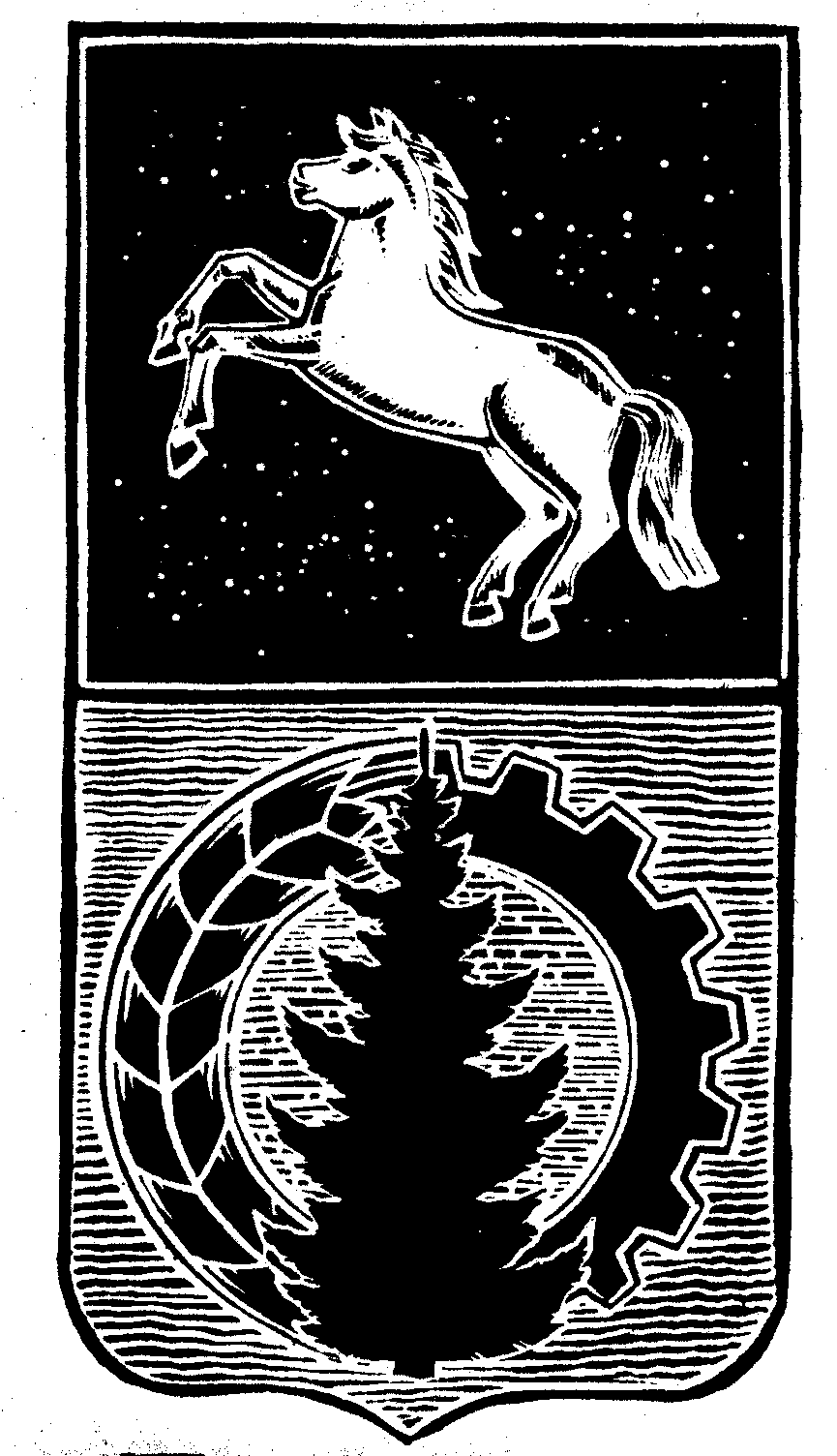 АДМИНИСТРАЦИЯ  АСИНОВСКОГО  РАЙОНАПОСТАНОВЛЕНИЕ23.11.2015  	               № 1787г. Асино                                                                                      Об утверждении муниципальной программы «Развитие культуры, молодежной политики, туризма и спорта в Асиновском районе на 2016-2021гг.»   В соответствии с Федеральным законом от 6 октября 2003года № 131 – ФЗ «Об общих принципах организации местного самоуправления в Российской Федерации», Закон Томской области от 9 октября 1997 года № 573 «О библиотечном деле и обязательном экземпляре документов», Закон Томской области от 13 июня 2007 года № 112-ОЗ «О реализации государственной политики в сфере культуры и искусства на территории Томской области», постановление Администрации Томской области от 26 ноября 2012 года № 468а «Об утверждении долгосрочной целевой программы «Развитие культуры Томской области на 2013 – 2017 годы»ПОСТАНОВЛЯЮ: Утвердить муниципальную программу  «Развитие культуры, молодежной политики, туризма и спорта в Асиновском районе на 2016-2021гг» согласно приложению к настоящему постановлению.Настоящее постановление вступает в силу с даты его подписания и подлежит обнародованию на официальном сайте Муниципального образования «Асиновский район» в информационно телекоммуникационной сети «Интернет».Контроль за исполнение данного постановления возложить на заместителя Главы по социальным вопросам Булыгину О.В.Глава Асиновского района			                      		                   А.Е. ХаныговПАСПОРТМУНИЦИПАЛЬНОЙ ПРОГРАММЫ АСИНОВСКОГО РАЙОНА«Развитие культуры, молодежной политики, туризма и спорта в Асиновском районе на 2016-2021гг.»1. Характеристика текущего состояния сферы реализации муниципальной программыАсиновский район обладает значительным и уникальным культурным потенциалом, который может напрямую или опосредованно эффективно использоваться во многих сферах социальной жизни: науке, образовании, туризме, рекреационной деятельности. В настоящее время данный потенциал не превращается в культурный капитал, слабо интегрирован в происходящие на территории района экономические и социальные процессы, в незначительной степени работает на инновационное развитие. Культурное пространство представлено 3 учреждениями культуры:- Муниципальное автономное учреждение культуры «Межпоселенческий центр народного творчества и культурно-спортивной деятельности», имеющее в своем составе 16 филиалов (5 Домов культуры и 11 Центров досуга);- Муниципальное бюджетное учреждение «Асиновская межпоселенческая централизованная библиотечная система», имеющее в своем составе 20 филиалов;- Муниципальное автономное образовательное учреждение «Асиновская детская школа искусств» имеющее 2 сельских филиала.         В районе сохраняется географическое неравенство по объему и качеству оказываемых услуг в сфере культуры. В отличие от сельских поселений, в городе Асино доступен более широкий спектр услуг культуры (только здесь доступны услуги театров, музеев). В сельских поселениях существует дефицит услуг кинопроката. Услуги детской музыкальной школы доступны только в трех поселениях. Кроме того более 50% клубных работников и библиотекарей не имеют специального образования. Из 33 населённых пунктов только в 16 есть библиотеки и 18 имеют центры досуга или дома культуры. Программа «Развитие культуры в Асиновском районе на 2016-2021гг.» (далее – Программа) является комплексным и системным планом действий  для реализации мероприятий, направленных на развитие культуры Асиновского района.  Ожидаемые социальные последствия реализации Программы потенциально являются существенными факторами формирования благоприятной среды для жизнедеятельности и повышения уровня жизни населения Асиновского района.Основанием для разработки долгосрочной целевой программы «Развития культуры Асиновского района 2013-2016 годы»  являются: Федеральный закон от 06.10.2003 № 131-ФЗ «Об общих принципах организации местного самоуправления в Российской Федерации»;Закон Томской области от 09.10.1997г. №573 «О библиотечном деле и обязательном экземпляре документов»;Закон Томской области от 13.06.2007г. №112-ОЗ «О реализации государственной политики в сфере культуры и искусства на территории Томской области»;Постановление Администрации Томской области 26.11.12г. №468а «Об утверждении долгосрочной целевой программы «Развитие культуры Томской области на 2013-2017годы».2. Цели и задачи Программы, целевые показателиПереченьпоказателей цели и задач муниципальной Программы и сведения о порядке сбора информациипо показателям и методике их расчета3. Ресурсное обеспечение муниципальной программыРесурсное обеспечение муниципальной ПрограммыРесурсное обеспечение реализации муниципальной Программыза счет средств бюджета МО «Асиновский район» по главнымраспорядителям средств бюджета МО «Асиновский район»4. Управление и контроль за реализацией муниципальной программы, в том числе  анализ рисков реализации муниципальной программыОбщий контроль за реализацией мероприятий Программы осуществляет заместитель главы по социальным вопросам администрация Асиновского района. Оценку эффективности реализации Программы осуществляет отдел социально-экономического развития администрации Асиновского района на основании годового отчета о ходе реализации Программы, представляемого Исполнителем (до 01 февраля года, следующего за отчетным).Ответственным исполнителем Программы выступает Управление культуры, спорта и молодежи Асиновского района.Участником Программы является Управление культуры, спорта и молодежи Асиновского района. Участниками мероприятий Программы являются Управление культуры, спорта и молодежи, МАУ «МЦНТиКСД», МАОУ ДОД «Детская школа искусств», МБУ «АМЦБС».Ответственный исполнитель координирует деятельность соисполнителей и участников Программы, несет ответственность за достижение показателей цели Программы, осуществляет мониторинг реализации Программы, готовит отчеты о реализации Программы, обеспечивает размещение Программы и годового отчета о ее реализации на официальных сайтах администрации Асиновского района и ответственного исполнителя в информационно-телекоммуникационной сети Интернет.Реализация Программы осуществляется путем выполнения предусмотренных в ней мероприятий ответственным исполнителем, соисполнителями и участниками Программы в соответствии с их полномочиями.Текущий контроль за реализацией Программы осуществляется Управлением культуры, спорта и молодежи Асиновского района постоянно, в течение всего периода реализации Программы, путем мониторинга и анализа промежуточных результатов. Оценка эффективности реализации Программы проводится ежегодно путем сравнения текущих значений основных целевых показателей с установленными Программой значениями.Ответственный исполнитель представляет отчет о реализации Программы в отдел социально-экономического развития администрации Асиновского района в установленном порядке.Ответственный исполнитель с учетом объема финансовых средств, ежегодно выделяемых на реализацию Программы, уточняет целевые показатели, перечень мероприятий и затрат на них, состав соисполнителей и участников Программы, а также участников мероприятий. В необходимых случаях ответственный исполнитель готовит предложения о внесении изменений в Программу в установленном порядке.Финансирование Программы за счет средств областного бюджета в соответствии с утвержденными ассигнованиями на соответствующий финансовый год осуществляется соисполнителем Программы на основании заключаемых договоров и соглашений в соответствии с действующим законодательством.Важное значение для успешной реализации Программы имеет прогнозирование возможных рисков, связанных с достижением цели и решением задач Программы, оценка их масштабов и последствий, а также формирование системы мер по их предотвращению.В рамках реализации Программы могут быть выделены следующие риски, препятствующие ее реализации:1) правовые риски, связанные с изменением федерального и областного законодательства, нормативно-правовой базы, необходимой для эффективной реализации Программы, что может привести к существенному увеличению планируемых сроков или изменению условий реализации мероприятий Программы;2) административные риски, связанные с неэффективным управлением государственной программой, с ошибками управления реализацией подпрограммы, что может привести к нецелевому и (или) неэффективному использованию бюджетных средств, нарушению планируемых сроков реализации Программы, не достижению плановых значений показателей, не выполнению ряда мероприятий Программы или задержке в их выполнении;3) техногенные и экологические риски, связанные с природными, климатическими явлениями, техногенными катастрофами, могут привести к невозможности реализации мероприятий Программы и (или) к отвлечению средств от финансирования Программы в пользу других направлений развития Томской области и Асиновского района;4) экономические риски, связанные с возможностями снижения темпов роста экономики, а также с кризисом банковской системы и возникновением бюджетного дефицита. Эти риски могут отразиться на уровне возможностей государства в реализации наиболее затратных мероприятий Программы, в том числе мероприятий, связанных с реконструкцией и текущим ремонтом государственных и муниципальных учреждений культуры, строительством объектов туристско-рекреационных кластеров.Экономические риски могут также повлечь изменение стоимости предоставления государственных услуг (выполнения работ), снижение доходов населения, что может негативно сказаться на структуре потребительских предпочтений населения Асиновского района;5) кадровые риски, обусловленные значительным дефицитом высококвалифицированных кадров в сферах культуры и туризма, что снижает эффективность работы учреждений сферы культуры, предприятий и организаций туристской индустрии и качество предоставляемых услуг;6) геополитические и международные риски, связанные с политической ситуацией внутри страны и в сопряженных государствах, а также отношениями Российской Федерации с другими странами, что оказывает влияние на развитие международных проектов сферы культуры, развитие внутреннего и въездного туризма.Способы минимизации рисков:своевременное внесение соответствующих изменений в правовые акты, касающиеся реализации мероприятий Программы;формирование эффективной системы управления на основе четкого распределения функций, полномочий и ответственности основных исполнителей Программы;определение приоритетов для первоочередного финансирования, планирование бюджетных расходов с применением методик оценки эффективности бюджетных расходов, перераспределение объемов финансирования в зависимости от динамики и темпов решения поставленных задач;регулярный мониторинг результативности реализации Программы, при необходимости, ежегодная корректировка показателей и мероприятий Программы;повышение эффективности взаимодействия участников реализации Программы;обеспечение притока высококвалифицированных кадров и переподготовки (повышения квалификации) имеющихся специалистов;использование механизма государственно-частного партнерства для привлечения частных инвестиций.Приложение 1 к муниципальной программе «Развитие культуры, молодежной политики, туризма и спорта в Асиновском районе на 2016-2021гг.»Паспорт подпрограммы«Культура в Асиновском районе на 2016-2018 годы»1. Характеристика текущего состояния сферы реализации муниципальной подпрограммы, оценка рисков муниципальной подпрограммыКультурное пространство представлено 3 учреждениями культуры:- Муниципальное автономное учреждение культуры «Межпоселенческий центр народного творчества и культурно-спортивной деятельности», имеющее в своем составе 16 филиалов (5Домов культуры и 11 Центров досуга);- Муниципальное бюджетное учреждение «Асиновская межпоселенческая централизованная библиотечная система», имеющее в своем составе 20 филиалов;- Муниципальное автономное образовательное учреждение «Асиновская детская школа искусств» имеющее 2 сельских филиала.         В районе сохраняется географическое неравенство по объему и качеству оказываемых услуг в сфере культуры. В отличие от сельских поселений, в городе Асино доступен более широкий спектр услуг культуры (только здесь доступны услуги театров, музеев). В сельских поселениях существует дефицит услуг кинопроката. Услуги детской музыкальной школы доступны только в трех поселениях. При этом следует отметить, что учреждения культуры находятся далеко не во всех населенных пунктах Асиновского района и не все жители имеют возможность пользоваться их услугами, сохраняется географическое неравенство по объему и качеству оказываемых услуг в сфере культуры. Кроме того более 50% клубных работников и библиотекарей не имеют специального образования. Из 33 населённых пунктов только в 16 есть библиотеки и 18 имеют центры досуга или дома культуры.Асиновский район обладает значительным и уникальным культурным потенциалом, который может напрямую или опосредованно эффективно использоваться во многих сферах социальной жизни: науке, образовании, туризме, рекреационной деятельности. В настоящее время данный потенциал не превращается в культурный капитал, слабо интегрирован в происходящие на территории района экономические и социальные процессы, в незначительной степени работает на инновационное развитие.  Общий контроль за реализацией мероприятий подпрограммы осуществляет заместитель главы по социальным вопросам администрация Асиновского района. Оценку эффективности реализации подпрограммы осуществляет отдел социально-экономического развития администрации Асиновского района на основании годового отчета о ходе реализации подпрограммы, представляемого Исполнителем. Реализацию подпрограммы осуществляет Управление культуры, спорта и молодежи администрации Асиновского района, МАУ «МЦНТиКСД», МАОУ ДОД «Детская школа искусств», МБУ «АМЦБС».Управление подпрограммой будет осуществляться с учетом ежеквартальной информации, поступающей от соисполнителей мероприятий Программы.В связи с комплексным характером подпрограммы планируется привлечение средств из областного бюджета, а также внебюджетных средств. Средства областного бюджета предоставляются в форме субсидий на софинансирование объектов капитального строительства, находящихся в собственности муниципального образования. Исполнение соответствующих расходных обязательств за счет средств областного бюджета будет осуществляться в рамках межбюджетных отношений в соответствии с положениями Бюджетного кодекса Российской Федерации.Распорядителем средств районного бюджета является Управление культуры, спорта и молодежи администрации Асиновского района. В процессе реализации мероприятий подпрограммы возможны отклонения в достижениях от запланированных показателей в связи с:Снижением темпов роста экономики, а также с кризисом банковской системы и возникновением бюджетного дефицита. Эти риски могут отразиться на уровне возможностей государства в реализации наиболее затратных мероприятий подпрограммы. Способ предотвращения – определение приоритетов для первоочередного финансирования, планирование бюджетных расходов с применением методик оценки эффективности бюджетных расходов, перераспределение объемов финансирования в зависимости от динамики и темпов решения поставленных задач; использование механизма государственно-частного партнерства для привлечения частных инвестиций.Экономические риски могут также повлечь изменение стоимости предоставления государственных услуг (выполнения работ), снижение доходов населения, что может негативно сказаться на структуре потребительских предпочтений населения района; Природными, климатическими явлениями, техногенными катастрофами, которые  могут привести к невозможности реализации мероприятий государственной программы и (или) к отвлечению средств от финансирования подпрограммы в пользу других направлений развития Томской области и Асиновского района;Кадровые риски, обусловленные значительным дефицитом высококвалифицированных кадров в сфере культуры, что снижает эффективность работы учреждений сферы культуры и качество предоставляемых услуг. Способ предотвращения – обеспечение притока высококвалифицированных кадров и переподготовки (повышения квалификации) имеющихся специалистов. 2. Цели и задачи подпрограммы, целевые показателиПеречень показателей цели и задач подпрограммыи сведения о порядке сбора информациипо показателям и методике их расчета3. Мероприятия подпрограммыПереченьведомственных целевых программ, основных мероприятийи ресурсное обеспечение реализации подпрограммыПриложение 2 к муниципальной программе «Развитие культуры, молодежной политики, туризма и спорта в Асиновском районе на 2016-2021гг.»Паспорт подпрограммы«Край мой - гордость моя на 2016-2018 годы»1. Характеристика текущего состояния сферы реализации муниципальной подпрограммы, оценка рисков муниципальной подпрограммыАктуальность данной подпрограммы обусловлена сменой ценностных ориентиров современного общества, нарушением духовного единства, проявлением экстремизма в молодежной среде, а также деформацией традиционных для страны моральных норм и нравственных установок. Подпрограмма "Край мой – гордость моя» на 2015 год (далее – подпрограмма) направлена на развитие у детей и молодежи духовно-нравственных  качеств: чести, совести, ответственности, толерантного сознания, чувства  долга; на углубленное изучение  истории, литературного наследия, духовной культуры родного края.В подпрограммы удастся создать условия для более широкого участия населения в процессе  популяризации художественного и  литературного наследия земляков. Реализация данной  подпрограммы будет полно освещаться в средствах массовой информации, сборниках материалов, методических пособиях. Клубные формирования при библиотеках примут активное участие в проведении мероприятий подпрограммы,  привлекая, раскрывая и поддерживая творческих, неординарных, самобытных  личностей. Одной  из  главных задач  реализации  подпрограммы «Край мой – гордость моя» в 2016-2021 гг. станет сохранение духовного наследия и культурных традиций в контексте истории и культуры всей страны. Вместе с тем  эффективная работа по данной программе позволит  осуществить  следующие мероприятия:- издание книг,  сборников,  методических пособий, наглядных материалов (фотоальбомов, открыток, буклетов, каталогов), раскрывающих историю малой родины,  литературное и художественное наследие земляков;    
-  проведение  Чтений (Духовно-исторических, Липатовских, Марковских);-  организация  и проведение тематических выставок, конкурсов чтецов, фотоконкурсов, викторин, круглых столов, уроков-информаций, фестивалей, акций, просмотров и обсуждений фильмов, мультимедийных презентаций и т.п.Текущее управление реализацией подпрограммы осуществляет Управление культуры, спорта и молодежи Администрации Асиновского района, МБУ «Асиновская межпоселенческая централизованная библиотечная система»,  обеспечивая согласованные действия по подготовке и реализации программных мероприятий, целевому и эффективному использованию финансовых средств.Контроль за целевым использованием финансовых средств, выделяемых на реализацию подпрограммы, осуществляется  Думой  Асиновского района Томской областиВ процессе реализации мероприятий подпрограммы возможны отклонения в достижениях от запланированных показателей в связи с:Снижением темпов роста экономики, а также с кризисом банковской системы и возникновением бюджетного дефицита. Эти риски могут отразиться на уровне возможностей государства в реализации наиболее затратных мероприятий подпрограммы. Способ предотвращения – определение приоритетов для первоочередного финансирования, планирование бюджетных расходов с применением методик оценки эффективности бюджетных расходов, перераспределение объемов финансирования в зависимости от динамики и темпов решения поставленных задач; использование механизма государственно-частного партнерства для привлечения частных инвестиций.Экономические риски могут также повлечь изменение стоимости предоставления государственных услуг (выполнения работ), снижение доходов населения, что может негативно сказаться на структуре потребительских предпочтений населения района;Природными, климатическими явлениями, техногенными катастрофами, которые  могут привести к невозможности реализации мероприятий государственной программы и (или) к отвлечению средств от финансирования подпрограммы в пользу других направлений развития Томской области и Асиновского района;Кадровые риски, обусловленные значительным дефицитом высококвалифицированных кадров в сфере культуры, что снижает эффективность работы учреждений сферы культуры и качество предоставляемых услуг. Способ предотвращения – обеспечение притока высококвалифицированных кадров и переподготовки (повышения квалификации) имеющихся специалистов.2. Цели и задачи подпрограммы, целевые показателиПеречень показателей цели и задач подпрограммыи сведения о порядке сбора информациипо показателям и методике их расчета3. Мероприятия подпрограммыПереченьведомственных целевых программ, основных мероприятийи ресурсное обеспечение реализации подпрограммыПриложение 3 к муниципальной программе «Развитие культуры, молодежной политики, туризма и спорта в Асиновском районе на 2016-2021гг.»Паспорт подпрограммы«Молодежь 2016 - 2018»1. Характеристика текущего состояния сферы реализации муниципальной подпрограммы, оценка рисков муниципальной подпрограммыПо состоянию на 2013 год численность молодежи в возрасте от 14 до 30 лет составляла 7311 человек (20,7% от общего числа населения), в 2014 году – 7300 человек (20,99% от общего числа населения), а в 2015 году численность молодежи составила 7294 человек (21,14% от общего числа населения). Наблюдается тенденция снижения численности молодежи.На данный момент необходимо применение комплекса мер по пропаганде среди молодежи здорового образа жизни, создание образа здорового, а значит успешного человека.Одним из наиболее опасных негативных явлений в молодежной среде является размывание ценностно-мотивационного ядра, общенационального сознания, которое в значительной мере усиливается под воздействием средств массовой информации. Позитивная социализация подростков путем вовлечения их в разнообразные формы проведения досуга – залог профилактики негативных явлений.Как показывает практика, содержательный досуг – это наиболее эффективная и результативная форма профилактической работы по преодолению асоциальных явлений в молодежной среде. В настоящее время следует усилить работу по финансовому обеспечению мероприятий, направленных на организацию разностороннего досуга молодежи по месту жительства, поддержку молодежи, оказавшейся в трудной жизненной ситуации, продолжить проведение комплекса мероприятий по поддержке социальной активности, добровольчества и некоммерческой деятельности молодежи, направленных на отождествление молодых людей с родным городом.В соответствии  с п.27 ст. 15 Федерального закона №131-ФЗ «Об общих принципах организации местного самоуправления в Российской Федерации» полномочия по проведению межпоселенческих мероприятий по работе с  детьми и молодежью возложены на муниципальный район. Во исполнение Закона и в соответствии со Стратегией государственной молодежной политики в Российской Федерации главной целью определено развитие потенциала молодежи в интересах России.Молодежная политика призвана объединить государственные и негосударственные ресурсы и обеспечить:Системное, полноценное информирование всех молодых людей о возможностях развития в Асиновском районе, Томской области, России,  вовлечение молодежи в многообразную социальную практику.Выявление, продвижение, поддержку  активности молодежи в социально-экономической, общественно-политической и творческой сферах. Вовлечение в полноценную жизнь молодых людей, которые испытывают  трудности   в процессе интеграции в социум.В соответствии с вышеизложенным, в управлении культуры, спорта и молодежи работает один специалист по молодежной политике, который занимается реализацией государственной молодежной политики на территории Асиновского района.В  последнее время  социальная  активность  молодого  населения  в  районе  значительно  возросла,  что  выразилось,  прежде  всего,  в  стремлении  молодежи  вступить  в  диалог  с  властью  и  попытаться  через  разнообразные  формы  общения  с  администрацией  района,  Асиновским  городским  поселением,  Думой  Асиновского  района     выработать    пути  развития  молодежной  политики  в  районе. Подпрограмма  будет  одним  из  нормативных  документов,    определяющих  систему  мероприятий  для  молодежи  района  и   создающих   определённую  материальную  базу  для  работы   молодежных и детских объединений. Поддержка молодых семей в улучшении жилищных условий является не менее важным направлением политики Асиновского района.Возможность решения жилищной проблемы создаст для молодежи стимул к повышению качества трудовой деятельности, уровня квалификации в целях роста заработной платы и позволит сформировать экономически активный слой населения.Оценка эффективности реализации мер по обеспечению жильем молодых семей будет осуществляться на основе индикатора, которым является количество молодых семей, улучшивших жилищные условия с использованием средств федерального бюджета, областного бюджета и местного бюджетов.Успешное выполнение мероприятий подпрограммы  позволит к 2021 году обеспечить жильем 93 молодых семей в Асиновского района, нуждающихся в улучшении жилищных условий.  В настоящее время (по состоянию на 01.08.2015) на учете нуждающихся в улучшении жилищных условиях на территории Асиновского района состоит более 40 молодых семей. При этом их количество ежегодно увеличивается.Необходимость государственной поддержки молодых семей в решении жилищной проблемы диктуется низкой доступностью жилья и схем ипотечного жилищного кредитования в связи с отсутствием у молодых семей накоплений на оплату первоначального взноса.В то же время молодые люди в возрасте до 35 лет находятся в наиболее активном в карьерном плане трудоспособном возрасте. Многие молодые семьи при отсутствии собственных денежных накоплений имеют достаточный для получения ипотечного жилищного кредита уровень доходов. Необходимо учитывать и то обстоятельство, что у молодежи имеется и перспектива роста заработной платы по мере повышения квалификации.Поддержка со стороны муниципального образования молодых семей при решении жилищной проблемы станет основой стабильных условий жизни для наиболее активной части населения, обеспечит привлечение денежных ресурсов в жилищное строительство, а также повлияет на улучшение демографической ситуации.Реализация подпрограммных мероприятий также позволит обеспечить:- привлечение в жилищную сферу дополнительных финансовых средств кредитных и других организаций, предоставляющих кредиты и займы на приобретение или строительство жилья, а также собственных средств граждан;- развитие системы ипотечного жилищного кредитования;- создание условий для повышения уровня обеспеченности жильем молодых семей;- развитие и закрепление положительных демографических тенденций в регионе;- укрепление семейных отношений и снижение уровня социальной напряженности в обществе.- создание условий для формирования активной жизненной позиции молодежи.Контроль за реализацией подпрограммы осуществляется заместителем Главы Асиновского района по социальным вопросам.Текущий контроль и мониторинг реализации подпрограммы осуществляет Управление культуры, спорта и молодежи администрации Асиновского района.За мониторинг реализации подпрограммы и составление форм отчетности о реализации подпрограммы ответственен главный специалист по молодежной политике Асиновского района.Сроки текущего мониторинга реализации подпрограммы ежеквартально, до 10-го числа месяца, следующего за отчетным. Сроки формирования годового отчета о реализации подпрограммы осуществляются до 20 января года, следующего за отчетным. Отчет по мероприятиям по обеспечению жильем молодых семей органы местного самоуправления представляют в печатном и электронном виде ежемесячно (ежеквартально), до 10-го числа месяца (квартала), следующего за отчетным месяцем (кварталом), в Департамент архитектуры и строительства Томской области соответствующую отчетность по состоянию на 1-е число месяца (квартала), следующего за отчетным, об использовании бюджетных средств и достижении значений запланированных показателей подпрограммы "Обеспечение жильем молодых семей" федеральной программы.Управление культуры, спорта и молодежи в рамках своих полномочий обеспечивают целевое и эффективное использование бюджетных средств.Порядок установления форм текущего мониторинга: отчетности о реализации мероприятий подпрограммы  и форм отчетности о реализации показателей подпрограммы осуществляется по формам, утвержденным приказом начальника Управления культуры, спорта и молодежи. Порядок установления форм годового мониторинга: отчетности о реализации мероприятий подпрограммы и форм отчетности о реализации показателей подпрограммы осуществляется по формам, утвержденным приказом начальника Управления культуры, спорта и молодежи.В процессе реализации подпрограммы возможны отклонения в достижении результатов в связи с:Демографическим спадом;Неблагоприятными климатическими условиями;Неблагоприятной эпидемиологической обстановкой;Уменьшением финансирования подпрограммы. Способ предотвращения – привлечение внебюджетных средств;Поздними сроками перечисления средств федерального и областного бюджета на реализацию подпрограммных мероприятий, вследствие чего показатели подпрограммы могут быть не достигнуты в пределах одного финансового года и потребуют бюджетных расходов в течение нескольких лет. Способ предотвращения – организация взаимодействия с заказчиком  подпрограммы – Департаментом архитектуры, строительства и дорожного комплекса Томской области;Возможными изменениями механизмов реализации государственной жилищной политики. Способ предотвращения – внесение соответствующих изменений в нормативно-правовые акты, касающиеся реализации мероприятий подпрограммы;Возможными финансово-экономическими изменениями на рынке жилья, а также в жилищном строительстве, влияющими на возможность молодых семей улучшить свои жилищные условия.2. Цели и задачи подпрограммы, целевые показателиПеречень показателей цели и задач подпрограммыи сведения о порядке сбора информациипо показателям и методике их расчета3. Мероприятия подпрограммыПереченьведомственных целевых программ, основных мероприятийи ресурсное обеспечение реализации подпрограммыПриложение 4 к муниципальной программе «Развитие культуры, молодежной политики, туризма и спорта в Асиновском районе на 2016-2021гг.»Паспорт подпрограммы «Развитие туризма в Асиновском районе на 2016-2018 годы»1. Характеристика текущего состояния сферы реализации муниципальной подпрограммы, оценка рисков муниципальной подпрограммыТуризм сегодня является одной из наиболее высокодоходных и динамично развивающихся отраслей экономики, оказывающих мультипликативное влияние на совокупную деятельность различных секторов экономики. Индустрию туризма и гостеприимства следует считать комплексообразующей отраслью, основанной на интегрированном использовании всего экономического, культурного и природного потенциала территории.          В социальном аспекте развитие туризма стимулирует сохранение культурных традиций, возрождение традиционных ремесел, изучение истории, экономическое развитие сельскохозяйственных территорий, занятость местного населения в сфере услуг и производстве экологически чистых продуктов питания.Асиновский район обладает значительным природным и историко-культурным туристическим потенциалом. В районе насчитывается 11 особо охраняемых природных территорий (ООПТ), из них 1 государственный зоологический природный заказник областного значения площадью 35 тыс. га и 10 памятников природы (3 геологических, 2 водных, 4 ботанических, 1 зоологический). На площади 122,4 тыс. га расположены охотничьи угодья, где обитает 16 видов охотничье-промысловых зверей и 14 видов охотничье-промысловых птиц. Объектами историко-культурного наследия являются: земская больница, библиотека имени Г.М. Маркова, памятные места гражданской войны, храм Георгия Победоносца, строительные ансамбли рубежа XI – XX веков, археологические памятники. В качестве объекта туристического интереса может быть использован и краеведческий музей. Рекреационная привлекательность района дополнительно обеспечивается его геоэкономическим положением (расположен в 100 км от областного центра) и наличием развитой системы транспортного сообщения.  Таким образом, экономико-географический, культурный и природный потенциал района являются предпосылкой становления и эффективного развития туристского сектора как одной из динамичных отраслей муниципальной экономики, обеспечивающей социальные, политические и экономические выгоды района. Более того, интегрированное использование данных факторов дает уникальную возможность сочетать и развивать на территории района различные виды туризма:охотничье-рыболовный,событийный,сельский (агротуризм),круизный,экологический.Вместе с тем, потенциальные возможности индустрии туризма в Асиновском районе не реализованы в полной мере. Основной причиной неразвитости туристского сектора в районе – отсутствие активной, целенаправленной муниципальной политики по развитию данного сектора.   Программа основана на туристско-рекреационной оценке территории Томской области, носит комплексный характер и направлена на достижение целей, определенных в Программе социально-экономического развития Асиновского района до 2030 года и целей стратегического развития Томской области.  Реализацию подпрограммы осуществляет  Управление  культуры,  спорта  и молодежи.  Контроль за реализацией подпрограммы осуществляет заместитель Главы Асиновского района  по социальным вопросам. Текущий контроль и мониторинг реализации подпрограммы осуществляет  Управление культуры,  спорта  и молодежи администрации Асиновского района.В процессе реализации мероприятий подпрограммы возможны отклонения в достижениях от запланированных показателей в связи с:Снижением темпов роста экономики, а также с кризисом банковской системы и возникновением бюджетного дефицита. Эти риски могут отразиться на уровне возможностей государства в реализации наиболее затратных мероприятий подпрограммы, в том числе мероприятий, связанных с реконструкцией и текущим ремонтом государственных и муниципальных учреждений культуры, строительством объектов туристско-рекреационных кластеров. Способ предотвращения – определение приоритетов для первоочередного финансирования, планирование бюджетных расходов с применением методик оценки эффективности бюджетных расходов, перераспределение объемов финансирования в зависимости от динамики и темпов решения поставленных задач; использование механизма государственно-частного партнерства для привлечения частных инвестиций.Экономические риски могут также повлечь изменение стоимости предоставления государственных услуг (выполнения работ), снижение доходов населения, что может негативно сказаться на структуре потребительских предпочтений населения района; Природными, климатическими явлениями, техногенными катастрофами, которые  могут привести к невозможности реализации мероприятий государственной программы и (или) к отвлечению средств от финансирования подпрограммы в пользу других направлений развития Томской области и Асиновского района;Кадровые риски, обусловленные значительным дефицитом высококвалифицированных кадров в сферах культуры и туризма, что снижает эффективность работы учреждений сферы культуры, предприятий и организаций туристской индустрии и качество предоставляемых услуг. Способ предотвращения – обеспечение притока высококвалифицированных кадров и переподготовки (повышения квалификации) имеющихся специалистов.2. Цели и задачи подпрограммы, целевые показатели	Перечень показателей цели и задач подпрограммыи сведения о порядке сбора информациипо показателям и методике их расчета3. Мероприятия подпрограммыПереченьведомственных целевых программ, основных мероприятийи ресурсное обеспечение реализации подпрограммыПриложение 5 к муниципальной программе «Развитие культуры, молодежной политики, туризма и спорта в Асиновском районе на 2016-2021гг.»Паспорт подпрограммымуниципальной программы«Развитие материальной базы, физической культуры и спорта в Асиновском районе на 2016 – 2018 годы»1. Характеристика текущего состояния сферы реализации муниципальной подпрограммы, оценка рисков муниципальной подпрограммыФизическая культура и спорт являются эффективными средствами воспитания физически и духовно здорового молодого поколения, сохранения двигательной и интеллектуальной активности взрослого населения. Развитие физической культуры и массового спорта вносит существенный вклад в сохранение и укрепление здоровья граждан, воспитание подрастающего поколения, формирование национального самосознания.Спорт высших достижений - это часть спорта, направленная на достижение спортсменами высоких спортивных результатов на официальных всероссийских и международных спортивных соревнованиях. Достижение высоких спортивных результатов выдающимися спортсменами на всероссийских и международных спортивных соревнованиях оказывает большое влияние на пропаганду здорового образа жизни и популяризацию физической культуры и спорта среди населения, имеет неоценимое значение для привлечения детей и подростков к занятиям спортом в детско-юношеских спортивных школах, спортивных секциях и спортивных клубах. Знаменитые спортсмены всегда являются примером для юных спортсменов и ориентиром в достижении цели - спортивного результата. Существенным фактором, определяющим состояние здоровья населения, является поддержание оптимальной физической активности в течение всей жизни каждого гражданина. В настоящее время в Асиновском районе имеется ряд проблем, влияющих на развитие физической культуры и спорта, требующих оперативного решения, в том числе:- недостаточный уровень обеспеченности муниципальных образований Асиновского района спортивными сооружениями, а также их износ; -отсутствие возможности, в том числе финансовой, для систематических занятий спортом у большинства граждан; -недостаточное количество профессиональных тренерских кадров; -недостаточность активной пропаганды занятий физической культурой и спортом как составляющей здорового образа жизни. Данные проблемы влекут за собой: -снижение качества спортивной инфраструктуры в регионе (моральный и физический износ материальной базы); -ухудшение физического развития и здоровья населения; -низкую динамику привлечения населения к регулярным занятиям спортом и физической культурой. По всем показателям развития физической культуры и спорта Асиновский район уступает среднероссийским значениям, а также средним значениям по Сибирскому федеральному округу и среди регионов, входящих в Ассоциацию инновационных регионов. По показателям обеспеченности спортивными сооружениями разных видов Асиновский район также уступает участникам Ассоциации инновационных регионов. Средние показатели обеспеченности населения Российской Федерации объектами физической культуры и спорта составляют: -обеспеченность спортивными сооружениями исходя из нормативной пропускной способности – 1868 чел, в том числе: спортивными залами – 580 чел; манежами- 107 чел; плавательными бассейнами – 35 чел; лыжными базами- 160 чел.Помимо этого следует учесть, что спортивная инфраструктура по территории Асиновского района распределена неравномерно.Контроль за реализацией подпрограммы осуществляется заместителем Главы Асиновского района по социальным вопросам.Текущий контроль и мониторинг реализации подпрограммы осуществляет  Управление культуры, спорта и молодежи администрации Асиновского района.В процессе реализации подпрограммы возможны отклонения в достижении результатов в связи с:1. Отставание в развитии материально-технической базы отрасли не позволяет на высоком уровне развивать как массовый спорт, так и осуществлять подготовку высококвалифицированных спортсменов; 2. Изменение демографической ситуации в Томской области может вызвать снижение показателей в связи с уменьшением доли детского населения и населения трудоспособного возраста в общей численности населения, а также в связи с увеличением доли молодежи в общей численности населения; 3. Негативные изменения в мировой экономике и экономике Российской Федерации вызывают отрицательное изменение показателей развития экономики Томской области и негативно сказываются на финансировании отраслей; 4. Неблагоприятные погодные условия могут вызывать снижение показателей, так как занятия спортивных групп и большинство физкультурно-оздоровительных и спортивных мероприятий, мероприятия военно-патриотической направленности большей частью проходят на открытых площадках; 5. Низкий уровень социально-бытовых условий спортсменов и тренеров вынуждает спортсменов и тренеров искать более выгодные предложения и приводит в основном к переезду их в другие территории; 6. Просчеты в планировании и организации учебно-тренировочного процесса администрациями учреждений и тренерами-преподавателями приводят к недостаточно высоким результатам спортсменов на основных соревнованиях; 7. Травмы и болезни спортсменов напрямую влияют на достижение показателей 8. Изменение сроков проведения соревнований негативно влияет на результаты выступлений спортсменов, так как нарушается системность в подготовке спортсмена; 9. Отсутствие государственных и муниципальных учреждений в сфере молодежной политики, недостаточное развитие материально-технической базы отрасли не позволяют оперативно на должном уровне развивать молодежную политику как на региональном, так и на местном уровне;          10. Сокращение штатной численности специалистов, занимающихся реализацией молодежной политики, и отсутствие в четырех муниципальных образованиях Томской области штатных специалистов по работе с молодежью могут привести к снижению показателей в связи с тем, что молодые люди, проживающие в районах, где нет специалистов по молодежной политике, не получают (или получают несвоевременно) информацию о проводимых мероприятиях, ресурсах и возможностях, и, как следствие, значительная часть молодежи может оказаться за рамками реализации молодежных проектов;         11.  Большая географическая удаленность от областного центра, отсутствие транспортного сообщения с частью муниципальных образований Асиновского района в период межсезонья могут вызывать незначительное снижение показателей в связи с ограниченными возможностями участия молодежи удаленных муниципальных образований в мероприятиях.Предотвращения возникновения указанных рисков: 1. Повышение качества планирования тренировочных и выездных спортивных мероприятий сборных команд Асиновского района путем разработки и принятия нормативных правовых актов, регламентирующих распределение бюджетных ассигнований, по видам спорта исходя из эффективности деятельности региональных спортивных федераций, за отчетный период в части достижения целевых показателей государственной программы; 2. Стимулирование деятельности тренеров на достижение высоких спортивных результатов путем выплат стипендий Губернатора Томской области, а также единовременных выплат за призовые места на официальных всероссийских и международных соревнованиях; 3. Поддержка талантливых спортсменов путем выплат стипендий Губернатора Томской области, а также единовременных выплат за призовые места на официальных всероссийских и международных соревнованиях, в том числе с целью их материально-технического и качественного медицинского обеспечения; 4. Стимулирование деятельности муниципальных образований Томской области к повышению количества систематически занимающихся физической культурой и спортом путем разработки и принятия нормативных правовых актов Томской области, регламентирующих распределение субсидий по муниципальным образований Томской области, исходя из эффективности их деятельности в данном направлении за отчетный период.2.Цели и задачи подпрограммы, целевые показателиПеречень показателей цели и задач подпрограммыи сведения о порядке сбора информациипо показателям и методике их расчета3.Мероприятия подпрограммы.Переченьведомственных целевых программ, основных мероприятийи ресурсное обеспечение реализации подпрограммыПереченьмероприятий и ресурсное обеспечение реализации                                                                                                                                                                                                                                                                                                                                                                                                                                                                                                                            обеспечивающей подпрограммыНаименование муниципальной программыРазвитие культуры, молодежной политики, туризма и спорта в Асиновском районе на 2016-2021гг.Развитие культуры, молодежной политики, туризма и спорта в Асиновском районе на 2016-2021гг.Развитие культуры, молодежной политики, туризма и спорта в Асиновском районе на 2016-2021гг.Развитие культуры, молодежной политики, туризма и спорта в Асиновском районе на 2016-2021гг.Развитие культуры, молодежной политики, туризма и спорта в Асиновском районе на 2016-2021гг.Развитие культуры, молодежной политики, туризма и спорта в Асиновском районе на 2016-2021гг.Развитие культуры, молодежной политики, туризма и спорта в Асиновском районе на 2016-2021гг.Развитие культуры, молодежной политики, туризма и спорта в Асиновском районе на 2016-2021гг.Развитие культуры, молодежной политики, туризма и спорта в Асиновском районе на 2016-2021гг.Развитие культуры, молодежной политики, туризма и спорта в Асиновском районе на 2016-2021гг.Развитие культуры, молодежной политики, туризма и спорта в Асиновском районе на 2016-2021гг.Развитие культуры, молодежной политики, туризма и спорта в Асиновском районе на 2016-2021гг.Развитие культуры, молодежной политики, туризма и спорта в Асиновском районе на 2016-2021гг.Развитие культуры, молодежной политики, туризма и спорта в Асиновском районе на 2016-2021гг.Развитие культуры, молодежной политики, туризма и спорта в Асиновском районе на 2016-2021гг.Развитие культуры, молодежной политики, туризма и спорта в Асиновском районе на 2016-2021гг.Развитие культуры, молодежной политики, туризма и спорта в Асиновском районе на 2016-2021гг.Развитие культуры, молодежной политики, туризма и спорта в Асиновском районе на 2016-2021гг.Развитие культуры, молодежной политики, туризма и спорта в Асиновском районе на 2016-2021гг.Ответственный исполнитель муниципальной программыУправление культуры, спорта и молодежиУправление культуры, спорта и молодежиУправление культуры, спорта и молодежиУправление культуры, спорта и молодежиУправление культуры, спорта и молодежиУправление культуры, спорта и молодежиУправление культуры, спорта и молодежиУправление культуры, спорта и молодежиУправление культуры, спорта и молодежиУправление культуры, спорта и молодежиУправление культуры, спорта и молодежиУправление культуры, спорта и молодежиУправление культуры, спорта и молодежиУправление культуры, спорта и молодежиУправление культуры, спорта и молодежиУправление культуры, спорта и молодежиУправление культуры, спорта и молодежиУправление культуры, спорта и молодежиУправление культуры, спорта и молодежиСоисполнители муниципальной программыУправление культуры, спорта и молодежиУправление культуры, спорта и молодежиУправление культуры, спорта и молодежиУправление культуры, спорта и молодежиУправление культуры, спорта и молодежиУправление культуры, спорта и молодежиУправление культуры, спорта и молодежиУправление культуры, спорта и молодежиУправление культуры, спорта и молодежиУправление культуры, спорта и молодежиУправление культуры, спорта и молодежиУправление культуры, спорта и молодежиУправление культуры, спорта и молодежиУправление культуры, спорта и молодежиУправление культуры, спорта и молодежиУправление культуры, спорта и молодежиУправление культуры, спорта и молодежиУправление культуры, спорта и молодежиУправление культуры, спорта и молодежиУчастники муниципальной программыУправление культуры, спорта и молодежи, МАУ «МЦНТиКСД», МАОУ ДОД «Детская школа искусств», МБУ «АМЦБС».Управление культуры, спорта и молодежи, МАУ «МЦНТиКСД», МАОУ ДОД «Детская школа искусств», МБУ «АМЦБС».Управление культуры, спорта и молодежи, МАУ «МЦНТиКСД», МАОУ ДОД «Детская школа искусств», МБУ «АМЦБС».Управление культуры, спорта и молодежи, МАУ «МЦНТиКСД», МАОУ ДОД «Детская школа искусств», МБУ «АМЦБС».Управление культуры, спорта и молодежи, МАУ «МЦНТиКСД», МАОУ ДОД «Детская школа искусств», МБУ «АМЦБС».Управление культуры, спорта и молодежи, МАУ «МЦНТиКСД», МАОУ ДОД «Детская школа искусств», МБУ «АМЦБС».Управление культуры, спорта и молодежи, МАУ «МЦНТиКСД», МАОУ ДОД «Детская школа искусств», МБУ «АМЦБС».Управление культуры, спорта и молодежи, МАУ «МЦНТиКСД», МАОУ ДОД «Детская школа искусств», МБУ «АМЦБС».Управление культуры, спорта и молодежи, МАУ «МЦНТиКСД», МАОУ ДОД «Детская школа искусств», МБУ «АМЦБС».Управление культуры, спорта и молодежи, МАУ «МЦНТиКСД», МАОУ ДОД «Детская школа искусств», МБУ «АМЦБС».Управление культуры, спорта и молодежи, МАУ «МЦНТиКСД», МАОУ ДОД «Детская школа искусств», МБУ «АМЦБС».Управление культуры, спорта и молодежи, МАУ «МЦНТиКСД», МАОУ ДОД «Детская школа искусств», МБУ «АМЦБС».Управление культуры, спорта и молодежи, МАУ «МЦНТиКСД», МАОУ ДОД «Детская школа искусств», МБУ «АМЦБС».Управление культуры, спорта и молодежи, МАУ «МЦНТиКСД», МАОУ ДОД «Детская школа искусств», МБУ «АМЦБС».Управление культуры, спорта и молодежи, МАУ «МЦНТиКСД», МАОУ ДОД «Детская школа искусств», МБУ «АМЦБС».Управление культуры, спорта и молодежи, МАУ «МЦНТиКСД», МАОУ ДОД «Детская школа искусств», МБУ «АМЦБС».Управление культуры, спорта и молодежи, МАУ «МЦНТиКСД», МАОУ ДОД «Детская школа искусств», МБУ «АМЦБС».Управление культуры, спорта и молодежи, МАУ «МЦНТиКСД», МАОУ ДОД «Детская школа искусств», МБУ «АМЦБС».Управление культуры, спорта и молодежи, МАУ «МЦНТиКСД», МАОУ ДОД «Детская школа искусств», МБУ «АМЦБС».Среднесрочная цель социально-экономического развития Асиновского района, на реализацию которой направлена муниципальная программаПовышение качества жизни населенияПовышение качества жизни населенияПовышение качества жизни населенияПовышение качества жизни населенияПовышение качества жизни населенияПовышение качества жизни населенияПовышение качества жизни населенияПовышение качества жизни населенияПовышение качества жизни населенияПовышение качества жизни населенияПовышение качества жизни населенияПовышение качества жизни населенияПовышение качества жизни населенияПовышение качества жизни населенияПовышение качества жизни населенияПовышение качества жизни населенияПовышение качества жизни населенияПовышение качества жизни населенияПовышение качества жизни населенияЦель муниципальной программыПовышение качества и доступности услуг в сфере культуры, спорта и туризмаПовышение качества и доступности услуг в сфере культуры, спорта и туризмаПовышение качества и доступности услуг в сфере культуры, спорта и туризмаПовышение качества и доступности услуг в сфере культуры, спорта и туризмаПовышение качества и доступности услуг в сфере культуры, спорта и туризмаПовышение качества и доступности услуг в сфере культуры, спорта и туризмаПовышение качества и доступности услуг в сфере культуры, спорта и туризмаПовышение качества и доступности услуг в сфере культуры, спорта и туризмаПовышение качества и доступности услуг в сфере культуры, спорта и туризмаПовышение качества и доступности услуг в сфере культуры, спорта и туризмаПовышение качества и доступности услуг в сфере культуры, спорта и туризмаПовышение качества и доступности услуг в сфере культуры, спорта и туризмаПовышение качества и доступности услуг в сфере культуры, спорта и туризмаПовышение качества и доступности услуг в сфере культуры, спорта и туризмаПовышение качества и доступности услуг в сфере культуры, спорта и туризмаПовышение качества и доступности услуг в сфере культуры, спорта и туризмаПовышение качества и доступности услуг в сфере культуры, спорта и туризмаПовышение качества и доступности услуг в сфере культуры, спорта и туризмаПовышение качества и доступности услуг в сфере культуры, спорта и туризмаПоказатели цели муниципальной программы и их значения (с детализацией по годам реализации)Показатели целиПоказатели целиПоказатели целиПоказатели целиПоказатели цели2016 год2016 год2016 год2016 год2017 год2017 год2017 год2018 год2018 год2019 год2019 год2020 год2020 год2021 годПоказатели цели муниципальной программы и их значения (с детализацией по годам реализации)1. Количество населения принявшего участие в культурно - досуговых мероприятиях, проводимых государственными учреждениями культуры (тыс. чел.)1. Количество населения принявшего участие в культурно - досуговых мероприятиях, проводимых государственными учреждениями культуры (тыс. чел.)1. Количество населения принявшего участие в культурно - досуговых мероприятиях, проводимых государственными учреждениями культуры (тыс. чел.)1. Количество населения принявшего участие в культурно - досуговых мероприятиях, проводимых государственными учреждениями культуры (тыс. чел.)1. Количество населения принявшего участие в культурно - досуговых мероприятиях, проводимых государственными учреждениями культуры (тыс. чел.)30,030,030,030,030,030,030,030,030,030,030,030,030,030,0Показатели цели муниципальной программы и их значения (с детализацией по годам реализации)2. Численность лиц, воспользовавшихся услугами коллективных средств размещения (гостиница, кемпинг, гостевой дом) расположенных на территории Асиновского района (тыс. чел.)2. Численность лиц, воспользовавшихся услугами коллективных средств размещения (гостиница, кемпинг, гостевой дом) расположенных на территории Асиновского района (тыс. чел.)2. Численность лиц, воспользовавшихся услугами коллективных средств размещения (гостиница, кемпинг, гостевой дом) расположенных на территории Асиновского района (тыс. чел.)2. Численность лиц, воспользовавшихся услугами коллективных средств размещения (гостиница, кемпинг, гостевой дом) расположенных на территории Асиновского района (тыс. чел.)2. Численность лиц, воспользовавшихся услугами коллективных средств размещения (гостиница, кемпинг, гостевой дом) расположенных на территории Асиновского района (тыс. чел.)3,23,23,23,23,23,23,23,23,23,23,23,23,23,2Задачи муниципальной программыЗадача 1. Повышение качества и доступности услуг в сфере культуры; Задача 2. Формирование духовно-развитой личности через литературное и художественное творчество, изучение истории и культуры Отечества и родного края;   Задача 3. Создание условий для гражданского, правового, социального становления и самоорганизации молодежи, как основного потенциала развития общества; Задача 4. Создание условий для интенсивного развития индустрии туризма Асиновского района как одной из отраслей, формирующих имидж района;Задача 5. Создание условий для развития физической культуры и спорта на территории Асиновского района.Задача 1. Повышение качества и доступности услуг в сфере культуры; Задача 2. Формирование духовно-развитой личности через литературное и художественное творчество, изучение истории и культуры Отечества и родного края;   Задача 3. Создание условий для гражданского, правового, социального становления и самоорганизации молодежи, как основного потенциала развития общества; Задача 4. Создание условий для интенсивного развития индустрии туризма Асиновского района как одной из отраслей, формирующих имидж района;Задача 5. Создание условий для развития физической культуры и спорта на территории Асиновского района.Задача 1. Повышение качества и доступности услуг в сфере культуры; Задача 2. Формирование духовно-развитой личности через литературное и художественное творчество, изучение истории и культуры Отечества и родного края;   Задача 3. Создание условий для гражданского, правового, социального становления и самоорганизации молодежи, как основного потенциала развития общества; Задача 4. Создание условий для интенсивного развития индустрии туризма Асиновского района как одной из отраслей, формирующих имидж района;Задача 5. Создание условий для развития физической культуры и спорта на территории Асиновского района.Задача 1. Повышение качества и доступности услуг в сфере культуры; Задача 2. Формирование духовно-развитой личности через литературное и художественное творчество, изучение истории и культуры Отечества и родного края;   Задача 3. Создание условий для гражданского, правового, социального становления и самоорганизации молодежи, как основного потенциала развития общества; Задача 4. Создание условий для интенсивного развития индустрии туризма Асиновского района как одной из отраслей, формирующих имидж района;Задача 5. Создание условий для развития физической культуры и спорта на территории Асиновского района.Задача 1. Повышение качества и доступности услуг в сфере культуры; Задача 2. Формирование духовно-развитой личности через литературное и художественное творчество, изучение истории и культуры Отечества и родного края;   Задача 3. Создание условий для гражданского, правового, социального становления и самоорганизации молодежи, как основного потенциала развития общества; Задача 4. Создание условий для интенсивного развития индустрии туризма Асиновского района как одной из отраслей, формирующих имидж района;Задача 5. Создание условий для развития физической культуры и спорта на территории Асиновского района.Задача 1. Повышение качества и доступности услуг в сфере культуры; Задача 2. Формирование духовно-развитой личности через литературное и художественное творчество, изучение истории и культуры Отечества и родного края;   Задача 3. Создание условий для гражданского, правового, социального становления и самоорганизации молодежи, как основного потенциала развития общества; Задача 4. Создание условий для интенсивного развития индустрии туризма Асиновского района как одной из отраслей, формирующих имидж района;Задача 5. Создание условий для развития физической культуры и спорта на территории Асиновского района.Задача 1. Повышение качества и доступности услуг в сфере культуры; Задача 2. Формирование духовно-развитой личности через литературное и художественное творчество, изучение истории и культуры Отечества и родного края;   Задача 3. Создание условий для гражданского, правового, социального становления и самоорганизации молодежи, как основного потенциала развития общества; Задача 4. Создание условий для интенсивного развития индустрии туризма Асиновского района как одной из отраслей, формирующих имидж района;Задача 5. Создание условий для развития физической культуры и спорта на территории Асиновского района.Задача 1. Повышение качества и доступности услуг в сфере культуры; Задача 2. Формирование духовно-развитой личности через литературное и художественное творчество, изучение истории и культуры Отечества и родного края;   Задача 3. Создание условий для гражданского, правового, социального становления и самоорганизации молодежи, как основного потенциала развития общества; Задача 4. Создание условий для интенсивного развития индустрии туризма Асиновского района как одной из отраслей, формирующих имидж района;Задача 5. Создание условий для развития физической культуры и спорта на территории Асиновского района.Задача 1. Повышение качества и доступности услуг в сфере культуры; Задача 2. Формирование духовно-развитой личности через литературное и художественное творчество, изучение истории и культуры Отечества и родного края;   Задача 3. Создание условий для гражданского, правового, социального становления и самоорганизации молодежи, как основного потенциала развития общества; Задача 4. Создание условий для интенсивного развития индустрии туризма Асиновского района как одной из отраслей, формирующих имидж района;Задача 5. Создание условий для развития физической культуры и спорта на территории Асиновского района.Задача 1. Повышение качества и доступности услуг в сфере культуры; Задача 2. Формирование духовно-развитой личности через литературное и художественное творчество, изучение истории и культуры Отечества и родного края;   Задача 3. Создание условий для гражданского, правового, социального становления и самоорганизации молодежи, как основного потенциала развития общества; Задача 4. Создание условий для интенсивного развития индустрии туризма Асиновского района как одной из отраслей, формирующих имидж района;Задача 5. Создание условий для развития физической культуры и спорта на территории Асиновского района.Задача 1. Повышение качества и доступности услуг в сфере культуры; Задача 2. Формирование духовно-развитой личности через литературное и художественное творчество, изучение истории и культуры Отечества и родного края;   Задача 3. Создание условий для гражданского, правового, социального становления и самоорганизации молодежи, как основного потенциала развития общества; Задача 4. Создание условий для интенсивного развития индустрии туризма Асиновского района как одной из отраслей, формирующих имидж района;Задача 5. Создание условий для развития физической культуры и спорта на территории Асиновского района.Задача 1. Повышение качества и доступности услуг в сфере культуры; Задача 2. Формирование духовно-развитой личности через литературное и художественное творчество, изучение истории и культуры Отечества и родного края;   Задача 3. Создание условий для гражданского, правового, социального становления и самоорганизации молодежи, как основного потенциала развития общества; Задача 4. Создание условий для интенсивного развития индустрии туризма Асиновского района как одной из отраслей, формирующих имидж района;Задача 5. Создание условий для развития физической культуры и спорта на территории Асиновского района.Задача 1. Повышение качества и доступности услуг в сфере культуры; Задача 2. Формирование духовно-развитой личности через литературное и художественное творчество, изучение истории и культуры Отечества и родного края;   Задача 3. Создание условий для гражданского, правового, социального становления и самоорганизации молодежи, как основного потенциала развития общества; Задача 4. Создание условий для интенсивного развития индустрии туризма Асиновского района как одной из отраслей, формирующих имидж района;Задача 5. Создание условий для развития физической культуры и спорта на территории Асиновского района.Задача 1. Повышение качества и доступности услуг в сфере культуры; Задача 2. Формирование духовно-развитой личности через литературное и художественное творчество, изучение истории и культуры Отечества и родного края;   Задача 3. Создание условий для гражданского, правового, социального становления и самоорганизации молодежи, как основного потенциала развития общества; Задача 4. Создание условий для интенсивного развития индустрии туризма Асиновского района как одной из отраслей, формирующих имидж района;Задача 5. Создание условий для развития физической культуры и спорта на территории Асиновского района.Задача 1. Повышение качества и доступности услуг в сфере культуры; Задача 2. Формирование духовно-развитой личности через литературное и художественное творчество, изучение истории и культуры Отечества и родного края;   Задача 3. Создание условий для гражданского, правового, социального становления и самоорганизации молодежи, как основного потенциала развития общества; Задача 4. Создание условий для интенсивного развития индустрии туризма Асиновского района как одной из отраслей, формирующих имидж района;Задача 5. Создание условий для развития физической культуры и спорта на территории Асиновского района.Задача 1. Повышение качества и доступности услуг в сфере культуры; Задача 2. Формирование духовно-развитой личности через литературное и художественное творчество, изучение истории и культуры Отечества и родного края;   Задача 3. Создание условий для гражданского, правового, социального становления и самоорганизации молодежи, как основного потенциала развития общества; Задача 4. Создание условий для интенсивного развития индустрии туризма Асиновского района как одной из отраслей, формирующих имидж района;Задача 5. Создание условий для развития физической культуры и спорта на территории Асиновского района.Задача 1. Повышение качества и доступности услуг в сфере культуры; Задача 2. Формирование духовно-развитой личности через литературное и художественное творчество, изучение истории и культуры Отечества и родного края;   Задача 3. Создание условий для гражданского, правового, социального становления и самоорганизации молодежи, как основного потенциала развития общества; Задача 4. Создание условий для интенсивного развития индустрии туризма Асиновского района как одной из отраслей, формирующих имидж района;Задача 5. Создание условий для развития физической культуры и спорта на территории Асиновского района.Задача 1. Повышение качества и доступности услуг в сфере культуры; Задача 2. Формирование духовно-развитой личности через литературное и художественное творчество, изучение истории и культуры Отечества и родного края;   Задача 3. Создание условий для гражданского, правового, социального становления и самоорганизации молодежи, как основного потенциала развития общества; Задача 4. Создание условий для интенсивного развития индустрии туризма Асиновского района как одной из отраслей, формирующих имидж района;Задача 5. Создание условий для развития физической культуры и спорта на территории Асиновского района.Задача 1. Повышение качества и доступности услуг в сфере культуры; Задача 2. Формирование духовно-развитой личности через литературное и художественное творчество, изучение истории и культуры Отечества и родного края;   Задача 3. Создание условий для гражданского, правового, социального становления и самоорганизации молодежи, как основного потенциала развития общества; Задача 4. Создание условий для интенсивного развития индустрии туризма Асиновского района как одной из отраслей, формирующих имидж района;Задача 5. Создание условий для развития физической культуры и спорта на территории Асиновского района.Показатели задач муниципальной программы и их значения (с детализацией по годам реализации)Показатели задачПоказатели задач2016 год2016 год2016 год2016 год2016 год2017 год2017 год2017 год2018 год2018 год2018 год2018 год2019 год2019 год2020 год2020 год2021 годПоказатели задач муниципальной программы и их значения (с детализацией по годам реализации)Задача 1. Повышение качества и доступности услуг в сфере культурыЗадача 1. Повышение качества и доступности услуг в сфере культурыЗадача 1. Повышение качества и доступности услуг в сфере культурыЗадача 1. Повышение качества и доступности услуг в сфере культурыЗадача 1. Повышение качества и доступности услуг в сфере культурыЗадача 1. Повышение качества и доступности услуг в сфере культурыЗадача 1. Повышение качества и доступности услуг в сфере культурыЗадача 1. Повышение качества и доступности услуг в сфере культурыЗадача 1. Повышение качества и доступности услуг в сфере культурыЗадача 1. Повышение качества и доступности услуг в сфере культурыЗадача 1. Повышение качества и доступности услуг в сфере культурыЗадача 1. Повышение качества и доступности услуг в сфере культурыЗадача 1. Повышение качества и доступности услуг в сфере культурыЗадача 1. Повышение качества и доступности услуг в сфере культурыЗадача 1. Повышение качества и доступности услуг в сфере культурыЗадача 1. Повышение качества и доступности услуг в сфере культурыЗадача 1. Повышение качества и доступности услуг в сфере культурыЗадача 1. Повышение качества и доступности услуг в сфере культурыЗадача 1. Повышение качества и доступности услуг в сфере культурыПоказатели задач муниципальной программы и их значения (с детализацией по годам реализации)Доля запросов на оказание базовых услуг муниципальных учреждений культуры, выполненных с использованием информационных и телекоммуникационных технологий, (%)Доля запросов на оказание базовых услуг муниципальных учреждений культуры, выполненных с использованием информационных и телекоммуникационных технологий, (%)4040404040505050505050505050505050Показатели задач муниципальной программы и их значения (с детализацией по годам реализации)Задача 2. Формирование духовно-развитой личности через литературное и художественное творчество, изучение истории и культуры Отечества и родного краяЗадача 2. Формирование духовно-развитой личности через литературное и художественное творчество, изучение истории и культуры Отечества и родного краяЗадача 2. Формирование духовно-развитой личности через литературное и художественное творчество, изучение истории и культуры Отечества и родного краяЗадача 2. Формирование духовно-развитой личности через литературное и художественное творчество, изучение истории и культуры Отечества и родного краяЗадача 2. Формирование духовно-развитой личности через литературное и художественное творчество, изучение истории и культуры Отечества и родного краяЗадача 2. Формирование духовно-развитой личности через литературное и художественное творчество, изучение истории и культуры Отечества и родного краяЗадача 2. Формирование духовно-развитой личности через литературное и художественное творчество, изучение истории и культуры Отечества и родного краяЗадача 2. Формирование духовно-развитой личности через литературное и художественное творчество, изучение истории и культуры Отечества и родного краяЗадача 2. Формирование духовно-развитой личности через литературное и художественное творчество, изучение истории и культуры Отечества и родного краяЗадача 2. Формирование духовно-развитой личности через литературное и художественное творчество, изучение истории и культуры Отечества и родного краяЗадача 2. Формирование духовно-развитой личности через литературное и художественное творчество, изучение истории и культуры Отечества и родного краяЗадача 2. Формирование духовно-развитой личности через литературное и художественное творчество, изучение истории и культуры Отечества и родного краяЗадача 2. Формирование духовно-развитой личности через литературное и художественное творчество, изучение истории и культуры Отечества и родного краяЗадача 2. Формирование духовно-развитой личности через литературное и художественное творчество, изучение истории и культуры Отечества и родного краяЗадача 2. Формирование духовно-развитой личности через литературное и художественное творчество, изучение истории и культуры Отечества и родного краяЗадача 2. Формирование духовно-развитой личности через литературное и художественное творчество, изучение истории и культуры Отечества и родного краяЗадача 2. Формирование духовно-развитой личности через литературное и художественное творчество, изучение истории и культуры Отечества и родного краяЗадача 2. Формирование духовно-развитой личности через литературное и художественное творчество, изучение истории и культуры Отечества и родного краяЗадача 2. Формирование духовно-развитой личности через литературное и художественное творчество, изучение истории и культуры Отечества и родного краяПоказатели задач муниципальной программы и их значения (с детализацией по годам реализации)Количество проведенных мероприятий способствующих формированию духовно-развитой личности (ед.)Количество проведенных мероприятий способствующих формированию духовно-развитой личности (ед.)1212121212151515171717171717171717Показатели задач муниципальной программы и их значения (с детализацией по годам реализации)Задача 3. Создание условий для гражданского, правового, социального становления и самоорганизации молодежи, как основного потенциала развития общества Задача 3. Создание условий для гражданского, правового, социального становления и самоорганизации молодежи, как основного потенциала развития общества Задача 3. Создание условий для гражданского, правового, социального становления и самоорганизации молодежи, как основного потенциала развития общества Задача 3. Создание условий для гражданского, правового, социального становления и самоорганизации молодежи, как основного потенциала развития общества Задача 3. Создание условий для гражданского, правового, социального становления и самоорганизации молодежи, как основного потенциала развития общества Задача 3. Создание условий для гражданского, правового, социального становления и самоорганизации молодежи, как основного потенциала развития общества Задача 3. Создание условий для гражданского, правового, социального становления и самоорганизации молодежи, как основного потенциала развития общества Задача 3. Создание условий для гражданского, правового, социального становления и самоорганизации молодежи, как основного потенциала развития общества Задача 3. Создание условий для гражданского, правового, социального становления и самоорганизации молодежи, как основного потенциала развития общества Задача 3. Создание условий для гражданского, правового, социального становления и самоорганизации молодежи, как основного потенциала развития общества Задача 3. Создание условий для гражданского, правового, социального становления и самоорганизации молодежи, как основного потенциала развития общества Задача 3. Создание условий для гражданского, правового, социального становления и самоорганизации молодежи, как основного потенциала развития общества Задача 3. Создание условий для гражданского, правового, социального становления и самоорганизации молодежи, как основного потенциала развития общества Задача 3. Создание условий для гражданского, правового, социального становления и самоорганизации молодежи, как основного потенциала развития общества Задача 3. Создание условий для гражданского, правового, социального становления и самоорганизации молодежи, как основного потенциала развития общества Задача 3. Создание условий для гражданского, правового, социального становления и самоорганизации молодежи, как основного потенциала развития общества Задача 3. Создание условий для гражданского, правового, социального становления и самоорганизации молодежи, как основного потенциала развития общества Задача 3. Создание условий для гражданского, правового, социального становления и самоорганизации молодежи, как основного потенциала развития общества Задача 3. Создание условий для гражданского, правового, социального становления и самоорганизации молодежи, как основного потенциала развития общества Показатели задач муниципальной программы и их значения (с детализацией по годам реализации)1. Количество молодежи, принявшей участие в мероприятиях (тыс. чел.)1. Количество молодежи, принявшей участие в мероприятиях (тыс. чел.)10,310,310,310,310,310,510,510,510,710,710,710,710,710,710,710,710,7Показатели задач муниципальной программы и их значения (с детализацией по годам реализации)2. Количество детских, молодежных организаций на территории района (шт.)2. Количество детских, молодежных организаций на территории района (шт.)2222222222222222222222222222222222Показатели задач муниципальной программы и их значения (с детализацией по годам реализации)3. Количество детей и молодежи в детских, молодежных организациях на территории района (чел.)3. Количество детей и молодежи в детских, молодежных организациях на территории района (чел.)780780780780780780780780780780780780780780780780780Показатели задач муниципальной программы и их значения (с детализацией по годам реализации)4. Количество молодых семей улучшивших свои жилищные условия (кол. семей.)4. Количество молодых семей улучшивших свои жилищные условия (кол. семей.)1414141414151515161616161616161616Показатели задач муниципальной программы и их значения (с детализацией по годам реализации)Задача 4. Создание условий для интенсивного развития индустрии туризма Асиновского района как одной из отраслей, формирующих имидж района;Задача 4. Создание условий для интенсивного развития индустрии туризма Асиновского района как одной из отраслей, формирующих имидж района;Задача 4. Создание условий для интенсивного развития индустрии туризма Асиновского района как одной из отраслей, формирующих имидж района;Задача 4. Создание условий для интенсивного развития индустрии туризма Асиновского района как одной из отраслей, формирующих имидж района;Задача 4. Создание условий для интенсивного развития индустрии туризма Асиновского района как одной из отраслей, формирующих имидж района;Задача 4. Создание условий для интенсивного развития индустрии туризма Асиновского района как одной из отраслей, формирующих имидж района;Задача 4. Создание условий для интенсивного развития индустрии туризма Асиновского района как одной из отраслей, формирующих имидж района;Задача 4. Создание условий для интенсивного развития индустрии туризма Асиновского района как одной из отраслей, формирующих имидж района;Задача 4. Создание условий для интенсивного развития индустрии туризма Асиновского района как одной из отраслей, формирующих имидж района;Задача 4. Создание условий для интенсивного развития индустрии туризма Асиновского района как одной из отраслей, формирующих имидж района;Задача 4. Создание условий для интенсивного развития индустрии туризма Асиновского района как одной из отраслей, формирующих имидж района;Задача 4. Создание условий для интенсивного развития индустрии туризма Асиновского района как одной из отраслей, формирующих имидж района;Задача 4. Создание условий для интенсивного развития индустрии туризма Асиновского района как одной из отраслей, формирующих имидж района;Задача 4. Создание условий для интенсивного развития индустрии туризма Асиновского района как одной из отраслей, формирующих имидж района;Задача 4. Создание условий для интенсивного развития индустрии туризма Асиновского района как одной из отраслей, формирующих имидж района;Задача 4. Создание условий для интенсивного развития индустрии туризма Асиновского района как одной из отраслей, формирующих имидж района;Задача 4. Создание условий для интенсивного развития индустрии туризма Асиновского района как одной из отраслей, формирующих имидж района;Задача 4. Создание условий для интенсивного развития индустрии туризма Асиновского района как одной из отраслей, формирующих имидж района;Задача 4. Создание условий для интенсивного развития индустрии туризма Асиновского района как одной из отраслей, формирующих имидж района;Показатели задач муниципальной программы и их значения (с детализацией по годам реализации)1. Численность лиц, воспользовавшихся услугами коллективных средств размещения (гостиница, кемпинг, гостевой дом) расположенных на территории Асиновского района (тыс. чел.)1. Численность лиц, воспользовавшихся услугами коллективных средств размещения (гостиница, кемпинг, гостевой дом) расположенных на территории Асиновского района (тыс. чел.)1. Численность лиц, воспользовавшихся услугами коллективных средств размещения (гостиница, кемпинг, гостевой дом) расположенных на территории Асиновского района (тыс. чел.)3,23,23,23,23,23,23,23,23,23,23,23,23,23,23,23,2Показатели задач муниципальной программы и их значения (с детализацией по годам реализации)2. В том числе, иностранных граждан воспользовавшихся услугами коллективных средств размещения (гостиница, кемпинг, гостевой дом) расположенных на территории Асиновского района (человек)2. В том числе, иностранных граждан воспользовавшихся услугами коллективных средств размещения (гостиница, кемпинг, гостевой дом) расположенных на территории Асиновского района (человек)2. В том числе, иностранных граждан воспользовавшихся услугами коллективных средств размещения (гостиница, кемпинг, гостевой дом) расположенных на территории Асиновского района (человек)163163163163165165165168168168168168168168168168Показатели задач муниципальной программы и их значения (с детализацией по годам реализации)Задача 5. Создание условий для развития физической культуры и спорта на территории Асиновского районаЗадача 5. Создание условий для развития физической культуры и спорта на территории Асиновского районаЗадача 5. Создание условий для развития физической культуры и спорта на территории Асиновского районаЗадача 5. Создание условий для развития физической культуры и спорта на территории Асиновского районаЗадача 5. Создание условий для развития физической культуры и спорта на территории Асиновского районаЗадача 5. Создание условий для развития физической культуры и спорта на территории Асиновского районаЗадача 5. Создание условий для развития физической культуры и спорта на территории Асиновского районаЗадача 5. Создание условий для развития физической культуры и спорта на территории Асиновского районаЗадача 5. Создание условий для развития физической культуры и спорта на территории Асиновского районаЗадача 5. Создание условий для развития физической культуры и спорта на территории Асиновского районаЗадача 5. Создание условий для развития физической культуры и спорта на территории Асиновского районаЗадача 5. Создание условий для развития физической культуры и спорта на территории Асиновского районаЗадача 5. Создание условий для развития физической культуры и спорта на территории Асиновского районаЗадача 5. Создание условий для развития физической культуры и спорта на территории Асиновского районаЗадача 5. Создание условий для развития физической культуры и спорта на территории Асиновского районаЗадача 5. Создание условий для развития физической культуры и спорта на территории Асиновского районаЗадача 5. Создание условий для развития физической культуры и спорта на территории Асиновского районаЗадача 5. Создание условий для развития физической культуры и спорта на территории Асиновского районаЗадача 5. Создание условий для развития физической культуры и спорта на территории Асиновского районаПоказатели задач муниципальной программы и их значения (с детализацией по годам реализации)Доля граждан Асиновского района, систематически, занимающихся физической культурой и спортом (% от всего населения Асиновского района)Доля граждан Асиновского района, систематически, занимающихся физической культурой и спортом (% от всего населения Асиновского района)Доля граждан Асиновского района, систематически, занимающихся физической культурой и спортом (% от всего населения Асиновского района)Доля граждан Асиновского района, систематически, занимающихся физической культурой и спортом (% от всего населения Асиновского района)16,416,416,416,716,716,717,017,017,017,017,017,017,017,017,0Подпрограммы муниципальной программыПодпрограмма 1. «Культура в Асиновском районе на 2016-2018 гг.»Подпрограмма 2. «Край мой – гордость моя на 2016-2018 гг.»Подпрограмма 3. «Молодежь 2016-2018» Подпрограмма 4.  «Развитие туризма в Асиновском районе на 2016-2018 годы»Подпрограмма 5. «Развитие материальной базы физической культуры и спорта в Асиновском районе на 2016 – 2018 годы»Подпрограмма 1. «Культура в Асиновском районе на 2016-2018 гг.»Подпрограмма 2. «Край мой – гордость моя на 2016-2018 гг.»Подпрограмма 3. «Молодежь 2016-2018» Подпрограмма 4.  «Развитие туризма в Асиновском районе на 2016-2018 годы»Подпрограмма 5. «Развитие материальной базы физической культуры и спорта в Асиновском районе на 2016 – 2018 годы»Подпрограмма 1. «Культура в Асиновском районе на 2016-2018 гг.»Подпрограмма 2. «Край мой – гордость моя на 2016-2018 гг.»Подпрограмма 3. «Молодежь 2016-2018» Подпрограмма 4.  «Развитие туризма в Асиновском районе на 2016-2018 годы»Подпрограмма 5. «Развитие материальной базы физической культуры и спорта в Асиновском районе на 2016 – 2018 годы»Подпрограмма 1. «Культура в Асиновском районе на 2016-2018 гг.»Подпрограмма 2. «Край мой – гордость моя на 2016-2018 гг.»Подпрограмма 3. «Молодежь 2016-2018» Подпрограмма 4.  «Развитие туризма в Асиновском районе на 2016-2018 годы»Подпрограмма 5. «Развитие материальной базы физической культуры и спорта в Асиновском районе на 2016 – 2018 годы»Подпрограмма 1. «Культура в Асиновском районе на 2016-2018 гг.»Подпрограмма 2. «Край мой – гордость моя на 2016-2018 гг.»Подпрограмма 3. «Молодежь 2016-2018» Подпрограмма 4.  «Развитие туризма в Асиновском районе на 2016-2018 годы»Подпрограмма 5. «Развитие материальной базы физической культуры и спорта в Асиновском районе на 2016 – 2018 годы»Подпрограмма 1. «Культура в Асиновском районе на 2016-2018 гг.»Подпрограмма 2. «Край мой – гордость моя на 2016-2018 гг.»Подпрограмма 3. «Молодежь 2016-2018» Подпрограмма 4.  «Развитие туризма в Асиновском районе на 2016-2018 годы»Подпрограмма 5. «Развитие материальной базы физической культуры и спорта в Асиновском районе на 2016 – 2018 годы»Подпрограмма 1. «Культура в Асиновском районе на 2016-2018 гг.»Подпрограмма 2. «Край мой – гордость моя на 2016-2018 гг.»Подпрограмма 3. «Молодежь 2016-2018» Подпрограмма 4.  «Развитие туризма в Асиновском районе на 2016-2018 годы»Подпрограмма 5. «Развитие материальной базы физической культуры и спорта в Асиновском районе на 2016 – 2018 годы»Подпрограмма 1. «Культура в Асиновском районе на 2016-2018 гг.»Подпрограмма 2. «Край мой – гордость моя на 2016-2018 гг.»Подпрограмма 3. «Молодежь 2016-2018» Подпрограмма 4.  «Развитие туризма в Асиновском районе на 2016-2018 годы»Подпрограмма 5. «Развитие материальной базы физической культуры и спорта в Асиновском районе на 2016 – 2018 годы»Подпрограмма 1. «Культура в Асиновском районе на 2016-2018 гг.»Подпрограмма 2. «Край мой – гордость моя на 2016-2018 гг.»Подпрограмма 3. «Молодежь 2016-2018» Подпрограмма 4.  «Развитие туризма в Асиновском районе на 2016-2018 годы»Подпрограмма 5. «Развитие материальной базы физической культуры и спорта в Асиновском районе на 2016 – 2018 годы»Подпрограмма 1. «Культура в Асиновском районе на 2016-2018 гг.»Подпрограмма 2. «Край мой – гордость моя на 2016-2018 гг.»Подпрограмма 3. «Молодежь 2016-2018» Подпрограмма 4.  «Развитие туризма в Асиновском районе на 2016-2018 годы»Подпрограмма 5. «Развитие материальной базы физической культуры и спорта в Асиновском районе на 2016 – 2018 годы»Подпрограмма 1. «Культура в Асиновском районе на 2016-2018 гг.»Подпрограмма 2. «Край мой – гордость моя на 2016-2018 гг.»Подпрограмма 3. «Молодежь 2016-2018» Подпрограмма 4.  «Развитие туризма в Асиновском районе на 2016-2018 годы»Подпрограмма 5. «Развитие материальной базы физической культуры и спорта в Асиновском районе на 2016 – 2018 годы»Подпрограмма 1. «Культура в Асиновском районе на 2016-2018 гг.»Подпрограмма 2. «Край мой – гордость моя на 2016-2018 гг.»Подпрограмма 3. «Молодежь 2016-2018» Подпрограмма 4.  «Развитие туризма в Асиновском районе на 2016-2018 годы»Подпрограмма 5. «Развитие материальной базы физической культуры и спорта в Асиновском районе на 2016 – 2018 годы»Подпрограмма 1. «Культура в Асиновском районе на 2016-2018 гг.»Подпрограмма 2. «Край мой – гордость моя на 2016-2018 гг.»Подпрограмма 3. «Молодежь 2016-2018» Подпрограмма 4.  «Развитие туризма в Асиновском районе на 2016-2018 годы»Подпрограмма 5. «Развитие материальной базы физической культуры и спорта в Асиновском районе на 2016 – 2018 годы»Подпрограмма 1. «Культура в Асиновском районе на 2016-2018 гг.»Подпрограмма 2. «Край мой – гордость моя на 2016-2018 гг.»Подпрограмма 3. «Молодежь 2016-2018» Подпрограмма 4.  «Развитие туризма в Асиновском районе на 2016-2018 годы»Подпрограмма 5. «Развитие материальной базы физической культуры и спорта в Асиновском районе на 2016 – 2018 годы»Подпрограмма 1. «Культура в Асиновском районе на 2016-2018 гг.»Подпрограмма 2. «Край мой – гордость моя на 2016-2018 гг.»Подпрограмма 3. «Молодежь 2016-2018» Подпрограмма 4.  «Развитие туризма в Асиновском районе на 2016-2018 годы»Подпрограмма 5. «Развитие материальной базы физической культуры и спорта в Асиновском районе на 2016 – 2018 годы»Подпрограмма 1. «Культура в Асиновском районе на 2016-2018 гг.»Подпрограмма 2. «Край мой – гордость моя на 2016-2018 гг.»Подпрограмма 3. «Молодежь 2016-2018» Подпрограмма 4.  «Развитие туризма в Асиновском районе на 2016-2018 годы»Подпрограмма 5. «Развитие материальной базы физической культуры и спорта в Асиновском районе на 2016 – 2018 годы»Подпрограмма 1. «Культура в Асиновском районе на 2016-2018 гг.»Подпрограмма 2. «Край мой – гордость моя на 2016-2018 гг.»Подпрограмма 3. «Молодежь 2016-2018» Подпрограмма 4.  «Развитие туризма в Асиновском районе на 2016-2018 годы»Подпрограмма 5. «Развитие материальной базы физической культуры и спорта в Асиновском районе на 2016 – 2018 годы»Подпрограмма 1. «Культура в Асиновском районе на 2016-2018 гг.»Подпрограмма 2. «Край мой – гордость моя на 2016-2018 гг.»Подпрограмма 3. «Молодежь 2016-2018» Подпрограмма 4.  «Развитие туризма в Асиновском районе на 2016-2018 годы»Подпрограмма 5. «Развитие материальной базы физической культуры и спорта в Асиновском районе на 2016 – 2018 годы»Подпрограмма 1. «Культура в Асиновском районе на 2016-2018 гг.»Подпрограмма 2. «Край мой – гордость моя на 2016-2018 гг.»Подпрограмма 3. «Молодежь 2016-2018» Подпрограмма 4.  «Развитие туризма в Асиновском районе на 2016-2018 годы»Подпрограмма 5. «Развитие материальной базы физической культуры и спорта в Асиновском районе на 2016 – 2018 годы»Ведомственные целевые программы, входящие в состав муниципальной программы (далее - ВЦП)ОтсутствуютОтсутствуютОтсутствуютОтсутствуютОтсутствуютОтсутствуютОтсутствуютОтсутствуютОтсутствуютОтсутствуютОтсутствуютОтсутствуютОтсутствуютОтсутствуютОтсутствуютОтсутствуютОтсутствуютОтсутствуютОтсутствуютСроки реализации муниципальной программы2016-2021 2016-2021 2016-2021 2016-2021 2016-2021 2016-2021 2016-2021 2016-2021 2016-2021 2016-2021 2016-2021 2016-2021 2016-2021 2016-2021 2016-2021 2016-2021 2016-2021 2016-2021 2016-2021 Объем и источники финансирования муниципальной программы (с детализацией по годам реализации, тыс. рублей)ИсточникиВсегоВсегоВсегоВсегоВсего2016 год2016 год2017 год2017 год2017 год2018 год2018 год2019 год2019 год2020 год2020 год2021год2021годОбъем и источники финансирования муниципальной программы (с детализацией по годам реализации, тыс. рублей)федеральный бюджет (по согласованию)7 710,0 7 710,0 7 710,0 7 710,0 7 710,0 2 570,0 2 570,0 2 570,0 2 570,0 2 570,0 2 570,0 2 570,0 7 710,0 7 710,0 2 570,0 2 570,0 2 570,0 2 570,0 Объем и источники финансирования муниципальной программы (с детализацией по годам реализации, тыс. рублей)областной бюджет98 946,0 98 946,0 98 946,0 98 946,0 98 946,0 17 391,0 17 391,0 17 391,0 17 391,0 17 391,0 17 391,0 17 391,0 17 391,0 17 391,0 17 391,0 17 391,0 17 391,0 17 391,0 Объем и источники финансирования муниципальной программы (с детализацией по годам реализации, тыс. рублей)местные бюджеты (по согласованию)50 396,0 50 396,0 50 396,0 50 396,0 50 396,0 8 066,0 8 066,0 8 066,0 8 066,0 8 066,0 8 566,0 8 566,0 8 566,0 8 566,0 8 566,0 8 566,0 8 566,0 8 566,0 Объем и источники финансирования муниципальной программы (с детализацией по годам реализации, тыс. рублей)внебюджетные источники (по согласованию)32 000,0 32 000,0 32 000,0 32 000,0 32 000,0 4 000,0 4 000,0 4 000,0 4 000,0 4 000,0 6 000,0 6 000,0 6 000,0 6 000,0 6 000,0 6 000,0 6 000,0 6 000,0 Объем и источники финансирования муниципальной программы (с детализацией по годам реализации, тыс. рублей)всего по источникам165 052,0 165 052,0 165 052,0 165 052,0 165 052,0 32 027,0 32 027,0 32 027,0 32 027,0 32 027,0 34 527,0 34 527,0 34 527,0 34 527,0 34 527,0 34 527,0 34 527,0 34 527,0 № п/пНаименование показателяЕдиница измеренияВременные характеристики показателя Алгоритм формирования (формула) расчета показателя Метод сбора информации Ответственный за сбор данных по показателю Дата получения фактического значения показателя 12345678Показатели цели: Повышение качества и доступности услуг в сфере культуры и туризмаПоказатели цели: Повышение качества и доступности услуг в сфере культуры и туризмаПоказатели цели: Повышение качества и доступности услуг в сфере культуры и туризмаПоказатели цели: Повышение качества и доступности услуг в сфере культуры и туризмаПоказатели цели: Повышение качества и доступности услуг в сфере культуры и туризмаПоказатели цели: Повышение качества и доступности услуг в сфере культуры и туризмаПоказатели цели: Повышение качества и доступности услуг в сфере культуры и туризма1Количество населения принявшего участие в культурно – досуговых, мероприятиях, проводимых государственными учреждениями культуры ЧеловекЗа отчетный период∑ людей, принявших участие в культурно – досуговых, мероприятиях, проводимых государственными учреждениями культурыВедомственная статистикаУправление культуры, спорта и молодежифевраль года, следующего за отчетным годом 2 Прирост лиц, размещенных в коллективных средствах размещения, расположенных на территории Асиновского районаЧеловекЗа отчетный период∑ людей, размещенных в коллективных средствах размещения, расположенных на территории Асиновского районаВедомственная статистикаУправление культуры, спорта и молодежифевраль года, следующего за отчетным годомЗадача 1. Повышение качества и доступности услуг в сфере культурыЗадача 1. Повышение качества и доступности услуг в сфере культурыЗадача 1. Повышение качества и доступности услуг в сфере культурыЗадача 1. Повышение качества и доступности услуг в сфере культурыЗадача 1. Повышение качества и доступности услуг в сфере культурыЗадача 1. Повышение качества и доступности услуг в сфере культурыЗадача 1. Повышение качества и доступности услуг в сфере культуры3Доля запросов на оказание базовых услуг муниципальных учреждений культуры, выполненных с использованием информационных и телекоммуникационных технологий  %За отчетный период∑ проведенных мероприятийВедомственная статистикаУправление культуры, спорта и молодежи Асиновского районафевраль года, следующего за отчетным годомЗадача 2. Формирование духовно-развитой личности через литературное и художественное творчество, изучение истории и культуры Отечества и родного края  Задача 2. Формирование духовно-развитой личности через литературное и художественное творчество, изучение истории и культуры Отечества и родного края  Задача 2. Формирование духовно-развитой личности через литературное и художественное творчество, изучение истории и культуры Отечества и родного края  Задача 2. Формирование духовно-развитой личности через литературное и художественное творчество, изучение истории и культуры Отечества и родного края  Задача 2. Формирование духовно-развитой личности через литературное и художественное творчество, изучение истории и культуры Отечества и родного края  Задача 2. Формирование духовно-развитой личности через литературное и художественное творчество, изучение истории и культуры Отечества и родного края  Задача 2. Формирование духовно-развитой личности через литературное и художественное творчество, изучение истории и культуры Отечества и родного края  4Количество проведенных мероприятий способствующих формированию духовно-развитой личностиМероприятиеЗа отчетный период∑ проведенных мероприятийВедомственная статистикаУправление культуры, спорта и молодежи Асиновского районафевраль года, следующего за отчетным годомЗадача 3. Определить систему мероприятий для молодежи района с целью улучшения жилищных условий, создания условий для гражданского, правового, социального становления и самоорганизации молодежи, как основного потенциала развития обществаЗадача 3. Определить систему мероприятий для молодежи района с целью улучшения жилищных условий, создания условий для гражданского, правового, социального становления и самоорганизации молодежи, как основного потенциала развития обществаЗадача 3. Определить систему мероприятий для молодежи района с целью улучшения жилищных условий, создания условий для гражданского, правового, социального становления и самоорганизации молодежи, как основного потенциала развития обществаЗадача 3. Определить систему мероприятий для молодежи района с целью улучшения жилищных условий, создания условий для гражданского, правового, социального становления и самоорганизации молодежи, как основного потенциала развития обществаЗадача 3. Определить систему мероприятий для молодежи района с целью улучшения жилищных условий, создания условий для гражданского, правового, социального становления и самоорганизации молодежи, как основного потенциала развития обществаЗадача 3. Определить систему мероприятий для молодежи района с целью улучшения жилищных условий, создания условий для гражданского, правового, социального становления и самоорганизации молодежи, как основного потенциала развития обществаЗадача 3. Определить систему мероприятий для молодежи района с целью улучшения жилищных условий, создания условий для гражданского, правового, социального становления и самоорганизации молодежи, как основного потенциала развития общества5Количество молодежи, принявшей участие в мероприятияхЧеловекЗа отчетный период∑ молодых людей, принявших участие в мероприятияхВедомственная статистикаУправление культуры, спорта и молодежифевраль года, следующего за отчетным годом6Количество детских, молодежных организаций на территории районаОрганизацииЗа отчетный период∑ детских, молодежных организацийВедомственная статистикаУправление культуры, спорта и молодежифевраль года, следующего за отчетным годом7Количество детей и молодежи в детских, молодежных организациях на территории районаЧеловекЗа отчетный период∑ молодых людей, в детских и молодежных организацияхВедомственная статистикаУправление культуры, спорта и молодежифевраль года, следующего за отчетным годом8Количество молодых семей, улучшивших жилищные условия (в том числе с использованием заемных средств) при оказании поддержки за счет средств федерального, областного и местных бюджетовсемьяЗа отчетный периодКоличество молодых семей, улучшивших жилищные условия / общее количество молодых семей в сводном списке участников подпрограммыВедомственная статистикаУправление культуры, спорта и молодежи Асиновского районафевраль года, следующего за отчетным годомЗадача 4. Создание условий для интенсивного развития индустрии туризма Асиновского района как одной из отраслей, формирующих имидж районаЗадача 4. Создание условий для интенсивного развития индустрии туризма Асиновского района как одной из отраслей, формирующих имидж районаЗадача 4. Создание условий для интенсивного развития индустрии туризма Асиновского района как одной из отраслей, формирующих имидж районаЗадача 4. Создание условий для интенсивного развития индустрии туризма Асиновского района как одной из отраслей, формирующих имидж районаЗадача 4. Создание условий для интенсивного развития индустрии туризма Асиновского района как одной из отраслей, формирующих имидж районаЗадача 4. Создание условий для интенсивного развития индустрии туризма Асиновского района как одной из отраслей, формирующих имидж районаЗадача 4. Создание условий для интенсивного развития индустрии туризма Асиновского района как одной из отраслей, формирующих имидж района9Численность лиц, воспользовавшихся услугами коллективных средств размещения (гостиница, кемпинг, гостевой дом) расположенных на территории Асиновского района ЧеловекЗа отчетный период∑ граждан России, размещенных в коллективных средствах размещения на территории Асиновского районаВедомственная статистикаУправление культуры, спорта и молодежифевраль года, следующего за отчетным годом10В том числе, иностранных граждан воспользовавшихся услугами коллективных средств размещения (гостиница, кемпинг, гостевой дом) расположенных на территории Асиновского района ЧеловекЗа отчетный период∑ иностранных граждан, размещенных в коллективных средствах размещения на территории Асиновского районаВедомственная статистикаУправление культуры, спорта и молодежифевраль года, следующего за отчетным годомЗадача 5. Создание условий для развития физической культуры и спорта на территории Асиновского районаЗадача 5. Создание условий для развития физической культуры и спорта на территории Асиновского районаЗадача 5. Создание условий для развития физической культуры и спорта на территории Асиновского районаЗадача 5. Создание условий для развития физической культуры и спорта на территории Асиновского районаЗадача 5. Создание условий для развития физической культуры и спорта на территории Асиновского районаЗадача 5. Создание условий для развития физической культуры и спорта на территории Асиновского районаЗадача 5. Создание условий для развития физической культуры и спорта на территории Асиновского района11Доля граждан Асиновского района, систематически, занимающихся физической культурой и спортом.ПроцентыЗа отчетный периодКоличество занимающихся * 100 / на  численность населенияДанные отраслевой статистики:Форма № 1-ФК «Сведения о физической культуре и спорте»Управление культуры, спорта и молодежифевраль года, следующего за отчетным годом№ п/пНаименование задачи муниципальной программы, подпрограммыСрок реализацииОбъем финансирования (тыс. рублей)Объем финансирования (тыс. рублей)Объем финансирования (тыс. рублей)В том числе за счет средствВ том числе за счет средствВ том числе за счет средствВ том числе за счет средствВ том числе за счет средствВ том числе за счет средствВ том числе за счет средствВ том числе за счет средствСоисполнитель№ п/пНаименование задачи муниципальной программы, подпрограммыСрок реализацииОбъем финансирования (тыс. рублей)Объем финансирования (тыс. рублей)Объем финансирования (тыс. рублей)федерального бюджета (по согласованию)федерального бюджета (по согласованию)областного бюджета (по согласованию)областного бюджета (по согласованию)местных бюджетов внебюджетных источников (по согласованию)внебюджетных источников (по согласованию)внебюджетных источников (по согласованию)Соисполнитель123444556678889Задача 1. Повышение качества и доступности услуг в сфере культурыЗадача 1. Повышение качества и доступности услуг в сфере культурыЗадача 1. Повышение качества и доступности услуг в сфере культурыЗадача 1. Повышение качества и доступности услуг в сфере культурыЗадача 1. Повышение качества и доступности услуг в сфере культурыЗадача 1. Повышение качества и доступности услуг в сфере культурыЗадача 1. Повышение качества и доступности услуг в сфере культурыЗадача 1. Повышение качества и доступности услуг в сфере культурыЗадача 1. Повышение качества и доступности услуг в сфере культурыЗадача 1. Повышение качества и доступности услуг в сфере культурыЗадача 1. Повышение качества и доступности услуг в сфере культурыЗадача 1. Повышение качества и доступности услуг в сфере культурыЗадача 1. Повышение качества и доступности услуг в сфере культурыЗадача 1. Повышение качества и доступности услуг в сфере культурыПодпрограмма 1 «Культура в Асиновском районе на 2016-2018 гг.»Всего25 224,0 25 224,0 00,0 00,0 17 640,0 17 640,0 7 584,0 7 584,0 7 584,0 00,0 00,0 Управление культуры, спорта и молодежиПодпрограмма 1 «Культура в Асиновском районе на 2016-2018 гг.»2016 год8 408,0 8 408,0 00,0 00,0 5 880,0 5 880,0 2 528,0 2 528,0 2 528,0 00,0 00,0 Управление культуры, спорта и молодежиПодпрограмма 1 «Культура в Асиновском районе на 2016-2018 гг.»2017 год8 408,0 8 408,0 00,0 00,0 5 880,0 5 880,0 2 528,0 2 528,0 2 528,0 00,0 00,0 Управление культуры, спорта и молодежиПодпрограмма 1 «Культура в Асиновском районе на 2016-2018 гг.»2018 год8 408,0 8 408,0 00,0 00,0 5 880,0 5 880,0 2 528,0 2 528,0 2 528,0 00,0 00,0 Управление культуры, спорта и молодежиЗадача 2. Формирование духовно-развитой личности через литературное и художественное творчество, изучение истории и культуры Отечества и родного края    Задача 2. Формирование духовно-развитой личности через литературное и художественное творчество, изучение истории и культуры Отечества и родного края    Задача 2. Формирование духовно-развитой личности через литературное и художественное творчество, изучение истории и культуры Отечества и родного края    Задача 2. Формирование духовно-развитой личности через литературное и художественное творчество, изучение истории и культуры Отечества и родного края    Задача 2. Формирование духовно-развитой личности через литературное и художественное творчество, изучение истории и культуры Отечества и родного края    Задача 2. Формирование духовно-развитой личности через литературное и художественное творчество, изучение истории и культуры Отечества и родного края    Задача 2. Формирование духовно-развитой личности через литературное и художественное творчество, изучение истории и культуры Отечества и родного края    Задача 2. Формирование духовно-развитой личности через литературное и художественное творчество, изучение истории и культуры Отечества и родного края    Задача 2. Формирование духовно-развитой личности через литературное и художественное творчество, изучение истории и культуры Отечества и родного края    Задача 2. Формирование духовно-развитой личности через литературное и художественное творчество, изучение истории и культуры Отечества и родного края    Задача 2. Формирование духовно-развитой личности через литературное и художественное творчество, изучение истории и культуры Отечества и родного края    Задача 2. Формирование духовно-развитой личности через литературное и художественное творчество, изучение истории и культуры Отечества и родного края    Задача 2. Формирование духовно-развитой личности через литературное и художественное творчество, изучение истории и культуры Отечества и родного края    Задача 2. Формирование духовно-развитой личности через литературное и художественное творчество, изучение истории и культуры Отечества и родного края    Подпрограмма 2 «Край мой – гордость моя на 2016-2018 гг.»Всего585,0585,000,000,000,000,0585,0585,0585,000,000,0Управление культуры, спорта и молодежиПодпрограмма 2 «Край мой – гордость моя на 2016-2018 гг.»2016 год195,0195,000,000,000,000,0195,0195,0195,000,000,0Управление культуры, спорта и молодежиПодпрограмма 2 «Край мой – гордость моя на 2016-2018 гг.»2017 год195,0195,000,000,000,000,0195,0195,0195,000,000,0Управление культуры, спорта и молодежиПодпрограмма 2 «Край мой – гордость моя на 2016-2018 гг.»2018 год195,0195,000,000,000,000,0195,0195,0195,000,000,0Управление культуры, спорта и молодежи1Задача 3. Определить систему мероприятий для молодежи района с целью улучшения жилищных условий, создания условий для гражданского, правового, социального становления и самоорганизации молодежи, как основного потенциала развития обществаЗадача 3. Определить систему мероприятий для молодежи района с целью улучшения жилищных условий, создания условий для гражданского, правового, социального становления и самоорганизации молодежи, как основного потенциала развития обществаЗадача 3. Определить систему мероприятий для молодежи района с целью улучшения жилищных условий, создания условий для гражданского, правового, социального становления и самоорганизации молодежи, как основного потенциала развития обществаЗадача 3. Определить систему мероприятий для молодежи района с целью улучшения жилищных условий, создания условий для гражданского, правового, социального становления и самоорганизации молодежи, как основного потенциала развития обществаЗадача 3. Определить систему мероприятий для молодежи района с целью улучшения жилищных условий, создания условий для гражданского, правового, социального становления и самоорганизации молодежи, как основного потенциала развития обществаЗадача 3. Определить систему мероприятий для молодежи района с целью улучшения жилищных условий, создания условий для гражданского, правового, социального становления и самоорганизации молодежи, как основного потенциала развития обществаЗадача 3. Определить систему мероприятий для молодежи района с целью улучшения жилищных условий, создания условий для гражданского, правового, социального становления и самоорганизации молодежи, как основного потенциала развития обществаЗадача 3. Определить систему мероприятий для молодежи района с целью улучшения жилищных условий, создания условий для гражданского, правового, социального становления и самоорганизации молодежи, как основного потенциала развития обществаЗадача 3. Определить систему мероприятий для молодежи района с целью улучшения жилищных условий, создания условий для гражданского, правового, социального становления и самоорганизации молодежи, как основного потенциала развития обществаЗадача 3. Определить систему мероприятий для молодежи района с целью улучшения жилищных условий, создания условий для гражданского, правового, социального становления и самоорганизации молодежи, как основного потенциала развития обществаЗадача 3. Определить систему мероприятий для молодежи района с целью улучшения жилищных условий, создания условий для гражданского, правового, социального становления и самоорганизации молодежи, как основного потенциала развития обществаЗадача 3. Определить систему мероприятий для молодежи района с целью улучшения жилищных условий, создания условий для гражданского, правового, социального становления и самоорганизации молодежи, как основного потенциала развития обществаЗадача 3. Определить систему мероприятий для молодежи района с целью улучшения жилищных условий, создания условий для гражданского, правового, социального становления и самоорганизации молодежи, как основного потенциала развития обществаЗадача 3. Определить систему мероприятий для молодежи района с целью улучшения жилищных условий, создания условий для гражданского, правового, социального становления и самоорганизации молодежи, как основного потенциала развития общества1.1Подпрограмма 3 «Молодежь 2016-2018»Всего33 010,033 010,033 010,07 710,05 400,05 400,05 900,05 900,05 900,05 900,014 000,0Управление культуры, спорта и молодежи1.1Подпрограмма 3 «Молодежь 2016-2018»2016 год10 170,010 170,010 170,02 570,01 800,01 800,01 800,01 800,01 800,01 800,04 000,0Управление культуры, спорта и молодежи1.1Подпрограмма 3 «Молодежь 2016-2018»2017 год10 170,010 170,010 170,02 570,01 800,01 800,01 800,01 800,01 800,01 800,04 000,0Управление культуры, спорта и молодежи1.1Подпрограмма 3 «Молодежь 2016-2018»2018 год12 670,012 670,012 670,02 570,01 800,01 800,02 300,02 300,02 300,02 300,06 000,0Управление культуры, спорта и молодежи3Задача 4. Создание условий для интенсивного развития индустрии туризма Асиновского района как одной из отраслей, формирующих имидж района муниципальной ПрограммыЗадача 4. Создание условий для интенсивного развития индустрии туризма Асиновского района как одной из отраслей, формирующих имидж района муниципальной ПрограммыЗадача 4. Создание условий для интенсивного развития индустрии туризма Асиновского района как одной из отраслей, формирующих имидж района муниципальной ПрограммыЗадача 4. Создание условий для интенсивного развития индустрии туризма Асиновского района как одной из отраслей, формирующих имидж района муниципальной ПрограммыЗадача 4. Создание условий для интенсивного развития индустрии туризма Асиновского района как одной из отраслей, формирующих имидж района муниципальной ПрограммыЗадача 4. Создание условий для интенсивного развития индустрии туризма Асиновского района как одной из отраслей, формирующих имидж района муниципальной ПрограммыЗадача 4. Создание условий для интенсивного развития индустрии туризма Асиновского района как одной из отраслей, формирующих имидж района муниципальной ПрограммыЗадача 4. Создание условий для интенсивного развития индустрии туризма Асиновского района как одной из отраслей, формирующих имидж района муниципальной ПрограммыЗадача 4. Создание условий для интенсивного развития индустрии туризма Асиновского района как одной из отраслей, формирующих имидж района муниципальной ПрограммыЗадача 4. Создание условий для интенсивного развития индустрии туризма Асиновского района как одной из отраслей, формирующих имидж района муниципальной ПрограммыЗадача 4. Создание условий для интенсивного развития индустрии туризма Асиновского района как одной из отраслей, формирующих имидж района муниципальной ПрограммыЗадача 4. Создание условий для интенсивного развития индустрии туризма Асиновского района как одной из отраслей, формирующих имидж района муниципальной ПрограммыЗадача 4. Создание условий для интенсивного развития индустрии туризма Асиновского района как одной из отраслей, формирующих имидж района муниципальной ПрограммыЗадача 4. Создание условий для интенсивного развития индустрии туризма Асиновского района как одной из отраслей, формирующих имидж района муниципальной Программы3.1Подпрограмма 4 «Развитие туризма в Асиновском районе на 2016-2018 годы»Всего1 755,01 755,01 755,000,0 00,0 00,0 1 755,0 1 755,0 1 755,0 1 755,0 00,0 Управление культуры, спорта и молодежи3.1Подпрограмма 4 «Развитие туризма в Асиновском районе на 2016-2018 годы»2016 год585,0 585,0 585,0 00,0 00,0 00,0 585,0 585,0 585,0 585,0 00,0 Управление культуры, спорта и молодежи3.1Подпрограмма 4 «Развитие туризма в Асиновском районе на 2016-2018 годы»2017 год585,0 585,0 585,0 00,0 00,0 00,0 585,0 585,0 585,0 585,0 00,0 Управление культуры, спорта и молодежи3.1Подпрограмма 4 «Развитие туризма в Асиновском районе на 2016-2018 годы»2018 год585,0 585,0 585,0 00,0 00,0 00,0 585,0 585,0 585,0 585,0 00,0 Управление культуры, спорта и молодежи4Задача 5. Создание условий для развития физической культуры и спорта на территории Асиновского районаЗадача 5. Создание условий для развития физической культуры и спорта на территории Асиновского районаЗадача 5. Создание условий для развития физической культуры и спорта на территории Асиновского районаЗадача 5. Создание условий для развития физической культуры и спорта на территории Асиновского районаЗадача 5. Создание условий для развития физической культуры и спорта на территории Асиновского районаЗадача 5. Создание условий для развития физической культуры и спорта на территории Асиновского районаЗадача 5. Создание условий для развития физической культуры и спорта на территории Асиновского районаЗадача 5. Создание условий для развития физической культуры и спорта на территории Асиновского районаЗадача 5. Создание условий для развития физической культуры и спорта на территории Асиновского районаЗадача 5. Создание условий для развития физической культуры и спорта на территории Асиновского районаЗадача 5. Создание условий для развития физической культуры и спорта на территории Асиновского районаЗадача 5. Создание условий для развития физической культуры и спорта на территории Асиновского районаЗадача 5. Создание условий для развития физической культуры и спорта на территории Асиновского районаЗадача 5. Создание условий для развития физической культуры и спорта на территории Асиновского района4.1Подпрограмма 5 «Развитие материальной базы физической культуры и спорта в Асиновском районе на 2016 – 2018 годы»ВсегоВсего38 007,038 007,000,029 133,029 133,08 874,08 874,08 874,08 874,000,0Управление культуры, спорта и молодежи4.1Подпрограмма 5 «Развитие материальной базы физической культуры и спорта в Асиновском районе на 2016 – 2018 годы»2016 год2016 год12 669,012 669,000,09 711,09 711,02 958,02 958,02 958,02 958,000,0Управление культуры, спорта и молодежи4.1Подпрограмма 5 «Развитие материальной базы физической культуры и спорта в Асиновском районе на 2016 – 2018 годы»2017 год2017 год12 669,012 669,000,09 711,09 711,02 958,02 958,02 958,02 958,000,0Управление культуры, спорта и молодежи4.1Подпрограмма 5 «Развитие материальной базы физической культуры и спорта в Асиновском районе на 2016 – 2018 годы»2018 год2018 год12 669,012 669,000,09 711,09 711,02 958,02 958,02 958,02 958,000,0Управление культуры, спорта и молодежи5Итого по ПрограммеВсего132 942,0 132 942,0 132 942,0 00,0 93 546,0 93 546,0 39 396,0 39 396,0 39 396,0 39 396,0 00,0 Управление культуры, спорта и молодежи5Итого по Программе2016 год22 157,0 22 157,0 22 157,0 00,0 15 591,0 15 591,0 6 566,0 6 566,0 6 566,0 6 566,0 00,0 Управление культуры, спорта и молодежи5Итого по Программе2017 год22 157,0 22 157,0 22 157,0 00,0 15 591,0 15 591,0 6 566,0 6 566,0 6 566,0 6 566,0 00,0 Управление культуры, спорта и молодежи5Итого по Программе2018 год22 157,0 22 157,0 22 157,0 00,0 15 591,0 15 591,0 6 566,0 6 566,0 6 566,0 6 566,0 00,0 Управление культуры, спорта и молодежи5Итого по Программе2019 год22 157,0 22 157,0 22 157,0 00,015 591,0 15 591,0 6 566,0 6 566,0 6 566,0 6 566,0 00,0 Управление культуры, спорта и молодежи5Итого по Программе2020 год22 157,0 22 157,0 22 157,0 00,0 15 591,0 15 591,0 6 566,0 6 566,0 6 566,0 6 566,0 00,0 Управление культуры, спорта и молодежи5Итого по Программе2021 год22 157,0 22 157,0 22 157,0 00,0 15 591,0 15 591,0 6 566,0 6 566,0 6 566,0 6 566,0 00,0 Управление культуры, спорта и молодежи№ п/пНаименование задачи, мероприятия муниципальной программыСрок исполненияСрок исполненияСрок исполненияОбъем финансирования за счет средств бюджета МО «Асиновский район» (тыс. рублей)Объем финансирования за счет средств бюджета МО «Асиновский район» (тыс. рублей)Участники - главные распорядители средств бюджета МО «Асиновский район» (ГРБС)№ п/пНаименование задачи, мероприятия муниципальной программыСрок исполненияСрок исполненияСрок исполненияОбъем финансирования за счет средств бюджета МО «Асиновский район» (тыс. рублей)Объем финансирования за счет средств бюджета МО «Асиновский район» (тыс. рублей)Управление культуры, спорта и молодежи12333445Подпрограмма 1. «Культура в Асиновском районе на 2016-2018 годы»Подпрограмма 1. «Культура в Асиновском районе на 2016-2018 годы»Подпрограмма 1. «Культура в Асиновском районе на 2016-2018 годы»Подпрограмма 1. «Культура в Асиновском районе на 2016-2018 годы»Подпрограмма 1. «Культура в Асиновском районе на 2016-2018 годы»Подпрограмма 1. «Культура в Асиновском районе на 2016-2018 годы»Подпрограмма 1. «Культура в Асиновском районе на 2016-2018 годы»1Задача 1 Развитие информационных и телекоммуникационных технологий в сфере культуры                                 Задача 1 Развитие информационных и телекоммуникационных технологий в сфере культуры                                 Задача 1 Развитие информационных и телекоммуникационных технологий в сфере культуры                                 Задача 1 Развитие информационных и телекоммуникационных технологий в сфере культуры                                 Задача 1 Развитие информационных и телекоммуникационных технологий в сфере культуры                                 Задача 1 Развитие информационных и телекоммуникационных технологий в сфере культуры                                 Задача 1 Развитие информационных и телекоммуникационных технологий в сфере культуры                                 1.1Основное мероприятие развитие информационных и телекоммуникационных технологий в сфере культуры,                          в том числе:Всего Всего Всего 120,0120,0120,01.1Основное мероприятие развитие информационных и телекоммуникационных технологий в сфере культуры,                          в том числе:2016 год2016 год2016 год40,040,040,01.1Основное мероприятие развитие информационных и телекоммуникационных технологий в сфере культуры,                          в том числе:2017 год2017 год2017 год40,040,040,01.1Основное мероприятие развитие информационных и телекоммуникационных технологий в сфере культуры,                          в том числе:2018 год2018 год2018 год40,040,040,01.2Мероприятие: приобретение оргтехникиВсегоВсегоВсего120,0120,0120,01.2Мероприятие: приобретение оргтехники2016 год2016 год2016 год40,040,040,01.2Мероприятие: приобретение оргтехники2017 год2017 год2017 год40,040,040,01.2Мероприятие: приобретение оргтехники2018 год2018 год2018 год40,040,040,01.3Задача 2 Создание условий для максимального доступа городского и сельского населения к культурным ценностям. Создание условий для сохранения и развития традиционной народной культурыЗадача 2 Создание условий для максимального доступа городского и сельского населения к культурным ценностям. Создание условий для сохранения и развития традиционной народной культурыЗадача 2 Создание условий для максимального доступа городского и сельского населения к культурным ценностям. Создание условий для сохранения и развития традиционной народной культурыЗадача 2 Создание условий для максимального доступа городского и сельского населения к культурным ценностям. Создание условий для сохранения и развития традиционной народной культурыЗадача 2 Создание условий для максимального доступа городского и сельского населения к культурным ценностям. Создание условий для сохранения и развития традиционной народной культурыЗадача 2 Создание условий для максимального доступа городского и сельского населения к культурным ценностям. Создание условий для сохранения и развития традиционной народной культурыЗадача 2 Создание условий для максимального доступа городского и сельского населения к культурным ценностям. Создание условий для сохранения и развития традиционной народной культуры1.4Основное мероприятие создание условий для максимального доступа городского и сельского населения к культурным ценностям. Создание условий для сохранения и развития традиционной народной культуры, в том числе:ВсегоВсегоВсего2 640,02 640,02 640,01.4Основное мероприятие создание условий для максимального доступа городского и сельского населения к культурным ценностям. Создание условий для сохранения и развития традиционной народной культуры, в том числе:2016 год2016 год2016 год880,0880,0880,01.4Основное мероприятие создание условий для максимального доступа городского и сельского населения к культурным ценностям. Создание условий для сохранения и развития традиционной народной культуры, в том числе:2017 год2017 год2017 год880,0880,0880,01.4Основное мероприятие создание условий для максимального доступа городского и сельского населения к культурным ценностям. Создание условий для сохранения и развития традиционной народной культуры, в том числе:2018 год2018 год2018 год880,0880,0880,01.5Мероприятие: грантовая поддержка творческих проектов в области культуры и искусства, организация,проведение и участиев областных ирайонных мероприятиях в сферекультуры, в том числе проектная деятельность и др.ВсегоВсегоВсего2 640,02 640,02 640,01.5Мероприятие: грантовая поддержка творческих проектов в области культуры и искусства, организация,проведение и участиев областных ирайонных мероприятиях в сферекультуры, в том числе проектная деятельность и др.2016 год2016 год2016 год880,0880,0880,01.5Мероприятие: грантовая поддержка творческих проектов в области культуры и искусства, организация,проведение и участиев областных ирайонных мероприятиях в сферекультуры, в том числе проектная деятельность и др.2017 год2017 год2017 год880,0880,0880,01.5Мероприятие: грантовая поддержка творческих проектов в области культуры и искусства, организация,проведение и участиев областных ирайонных мероприятиях в сферекультуры, в том числе проектная деятельность и др.2018 год2018 год2018 год880,0880,0880,01.6Задача 3 Укрепление материально-технической базы муниципальных учреждений культурыЗадача 3 Укрепление материально-технической базы муниципальных учреждений культурыЗадача 3 Укрепление материально-технической базы муниципальных учреждений культурыЗадача 3 Укрепление материально-технической базы муниципальных учреждений культурыЗадача 3 Укрепление материально-технической базы муниципальных учреждений культурыЗадача 3 Укрепление материально-технической базы муниципальных учреждений культурыЗадача 3 Укрепление материально-технической базы муниципальных учреждений культуры1.7Основное мероприятие укрепление материально-технической базы муниципальных учреждений культуры, в том числе:ВсегоВсегоВсего3 000,03 000,03 000,01.7Основное мероприятие укрепление материально-технической базы муниципальных учреждений культуры, в том числе:2016 год2016 год2016 год1 000,01 000,01 000,01.7Основное мероприятие укрепление материально-технической базы муниципальных учреждений культуры, в том числе:2017 год2017 год2017 год1 000,01 000,01 000,01.7Основное мероприятие укрепление материально-технической базы муниципальных учреждений культуры, в том числе:2018 год2018 год2018 год1 000,01 000,01 000,01.8Мероприятие: ремонт и (или) строительство зданий культурыВсегоВсегоВсего3 000,03 000,03 000,01.8Мероприятие: ремонт и (или) строительство зданий культуры2016 год2016 год2016 год1 000,01 000,01 000,01.8Мероприятие: ремонт и (или) строительство зданий культуры2017 год2017 год2017 год1 000,01 000,01 000,01.8Мероприятие: ремонт и (или) строительство зданий культуры2018 год2018 год2018 год1 000,01 000,01 000,01.9Задача 4 Создание условий для привлечения молодых специалистов в учреждения культуры Асиновского районаЗадача 4 Создание условий для привлечения молодых специалистов в учреждения культуры Асиновского районаЗадача 4 Создание условий для привлечения молодых специалистов в учреждения культуры Асиновского районаЗадача 4 Создание условий для привлечения молодых специалистов в учреждения культуры Асиновского районаЗадача 4 Создание условий для привлечения молодых специалистов в учреждения культуры Асиновского районаЗадача 4 Создание условий для привлечения молодых специалистов в учреждения культуры Асиновского районаЗадача 4 Создание условий для привлечения молодых специалистов в учреждения культуры Асиновского районаОсновное мероприятие: создание условий для привлечения молодых специалистов в учреждения культуры Асиновского района, в том числе:ВсегоВсего324,0324,0324,0324,0Основное мероприятие: создание условий для привлечения молодых специалистов в учреждения культуры Асиновского района, в том числе:2016 год2016 год108,0108,0108,0108,0Основное мероприятие: создание условий для привлечения молодых специалистов в учреждения культуры Асиновского района, в том числе:2017 год2017 год108,0108,0108,0108,0Основное мероприятие: создание условий для привлечения молодых специалистов в учреждения культуры Асиновского района, в том числе:2018 год2018 год108,0108,0108,0108,01.10Мероприятие: компенсации работникам культуры (за обучение, жилье и др.)ВсегоВсего324,0324,0324,0324,01.10Мероприятие: компенсации работникам культуры (за обучение, жилье и др.)2016 год2016 год108,0108,0108,0108,01.10Мероприятие: компенсации работникам культуры (за обучение, жилье и др.)2017 год2017 год108,0108,0108,0108,01.10Мероприятие: компенсации работникам культуры (за обучение, жилье и др.)2018 год2018 год108,0108,0108,0108,01.11Итого по подпрограмме 1ВсегоВсего3 324,03 324,03 324,03 324,01.11Итого по подпрограмме 12016 год2016 год1 108,01 108,01 108,01 108,01.11Итого по подпрограмме 12017 год2017 год1 108,01 108,01 108,01 108,01.11Итого по подпрограмме 12018 год2018 год1 108,01 108,01 108,01 108,0Подпрограмма 2. «Край мой - гордость моя на 2016-2018 гг.»Подпрограмма 2. «Край мой - гордость моя на 2016-2018 гг.»Подпрограмма 2. «Край мой - гордость моя на 2016-2018 гг.»Подпрограмма 2. «Край мой - гордость моя на 2016-2018 гг.»Подпрограмма 2. «Край мой - гордость моя на 2016-2018 гг.»Подпрограмма 2. «Край мой - гордость моя на 2016-2018 гг.»Подпрограмма 2. «Край мой - гордость моя на 2016-2018 гг.»2Задача 1. Формирование духовно-развитой личности через литературное и художественное творчество, изучение истории и культуры Отечества и родного края.    Задача 1. Формирование духовно-развитой личности через литературное и художественное творчество, изучение истории и культуры Отечества и родного края.    Задача 1. Формирование духовно-развитой личности через литературное и художественное творчество, изучение истории и культуры Отечества и родного края.    Задача 1. Формирование духовно-развитой личности через литературное и художественное творчество, изучение истории и культуры Отечества и родного края.    Задача 1. Формирование духовно-развитой личности через литературное и художественное творчество, изучение истории и культуры Отечества и родного края.    Задача 1. Формирование духовно-развитой личности через литературное и художественное творчество, изучение истории и культуры Отечества и родного края.    Задача 1. Формирование духовно-развитой личности через литературное и художественное творчество, изучение истории и культуры Отечества и родного края.    2.1Основное мероприятие формирование представлений об историческом прошлом и настоящем родного края, о личностях, оставивших заметный след в истории рая, в том числе:ВсегоВсего300,0300,0300,0300,02.1Основное мероприятие формирование представлений об историческом прошлом и настоящем родного края, о личностях, оставивших заметный след в истории рая, в том числе:2016 год2016 год100,0100,0100,0100,02.1Основное мероприятие формирование представлений об историческом прошлом и настоящем родного края, о личностях, оставивших заметный след в истории рая, в том числе:2017 год2017 год100,0100,0100,0100,02.1Основное мероприятие формирование представлений об историческом прошлом и настоящем родного края, о личностях, оставивших заметный след в истории рая, в том числе:2018 год2018 год100,0100,0100,0100,02.2Мероприятие: издание книг,  сборников,  методических пособий, наглядных материалов, раскрывающих историю малой родины,  литературное и художественное наследие земляковВсегоВсего300,0300,0300,0300,02.2Мероприятие: издание книг,  сборников,  методических пособий, наглядных материалов, раскрывающих историю малой родины,  литературное и художественное наследие земляков2016 год2016 год100,0100,0100,0100,02.2Мероприятие: издание книг,  сборников,  методических пособий, наглядных материалов, раскрывающих историю малой родины,  литературное и художественное наследие земляков2017 год2017 год100,0100,0100,0100,02.2Мероприятие: издание книг,  сборников,  методических пособий, наглядных материалов, раскрывающих историю малой родины,  литературное и художественное наследие земляков2018 год2018 год100,0100,0100,0100,02.3Задача 2.  Популяризация литературного и художественного наследия земляков. Углубление знаний истории родного края, ее ресурсов, культурных традиций, литературного и художественного наследия земляков.       Задача 2.  Популяризация литературного и художественного наследия земляков. Углубление знаний истории родного края, ее ресурсов, культурных традиций, литературного и художественного наследия земляков.       Задача 2.  Популяризация литературного и художественного наследия земляков. Углубление знаний истории родного края, ее ресурсов, культурных традиций, литературного и художественного наследия земляков.       Задача 2.  Популяризация литературного и художественного наследия земляков. Углубление знаний истории родного края, ее ресурсов, культурных традиций, литературного и художественного наследия земляков.       Задача 2.  Популяризация литературного и художественного наследия земляков. Углубление знаний истории родного края, ее ресурсов, культурных традиций, литературного и художественного наследия земляков.       Задача 2.  Популяризация литературного и художественного наследия земляков. Углубление знаний истории родного края, ее ресурсов, культурных традиций, литературного и художественного наследия земляков.       Задача 2.  Популяризация литературного и художественного наследия земляков. Углубление знаний истории родного края, ее ресурсов, культурных традиций, литературного и художественного наследия земляков.       2.4Основное мероприятие популяризация литературного и художественного наследия земляков. Углубление знаний истории родного края, ее ресурсов, культурных традиций, литературного и художественного наследия земляков, в том числе:ВсегоВсего285,0 285,0 285,0 285,0 2.4Основное мероприятие популяризация литературного и художественного наследия земляков. Углубление знаний истории родного края, ее ресурсов, культурных традиций, литературного и художественного наследия земляков, в том числе:2016 год2016 год95,0 95,0 95,0 95,0 2.4Основное мероприятие популяризация литературного и художественного наследия земляков. Углубление знаний истории родного края, ее ресурсов, культурных традиций, литературного и художественного наследия земляков, в том числе:2017 год2017 год95,0 95,0 95,0 95,0 2.4Основное мероприятие популяризация литературного и художественного наследия земляков. Углубление знаний истории родного края, ее ресурсов, культурных традиций, литературного и художественного наследия земляков, в том числе:2018 год2018 год95,0 95,0 95,0 95,0 2.3Мероприятие: проведение  Чтений (Духовно-исторических, Липатовских, Марковских); организация  и проведение тематических выставок, конкурсов, викторин, круглых столов, дискуссионных площадок, уроков-информаций, фестивалей, акций, просмотров и обсуждений фильмов, мультимедийных презентаций и т.п.                              ВсегоВсего285,0285,0285,0285,02.3Мероприятие: проведение  Чтений (Духовно-исторических, Липатовских, Марковских); организация  и проведение тематических выставок, конкурсов, викторин, круглых столов, дискуссионных площадок, уроков-информаций, фестивалей, акций, просмотров и обсуждений фильмов, мультимедийных презентаций и т.п.                              2016 год2016 год95,095,095,095,02.3Мероприятие: проведение  Чтений (Духовно-исторических, Липатовских, Марковских); организация  и проведение тематических выставок, конкурсов, викторин, круглых столов, дискуссионных площадок, уроков-информаций, фестивалей, акций, просмотров и обсуждений фильмов, мультимедийных презентаций и т.п.                              2017 год2017 год95,095,095,095,02.3Мероприятие: проведение  Чтений (Духовно-исторических, Липатовских, Марковских); организация  и проведение тематических выставок, конкурсов, викторин, круглых столов, дискуссионных площадок, уроков-информаций, фестивалей, акций, просмотров и обсуждений фильмов, мультимедийных презентаций и т.п.                              2018 год2018 год95,095,095,095,02.4Итого по подпрограмме 2ВсегоВсего585,0585,0585,0585,02.4Итого по подпрограмме 22016 год2016 год195,0195,0195,0195,02.4Итого по подпрограмме 22017 год2017 год195,0195,0195,0195,02.4Итого по подпрограмме 22018 год2018 год195,0195,0195,0195,0Подпрограмма 3. «Молодежь 2016-2018»Подпрограмма 3. «Молодежь 2016-2018»Подпрограмма 3. «Молодежь 2016-2018»Подпрограмма 3. «Молодежь 2016-2018»Подпрограмма 3. «Молодежь 2016-2018»Подпрограмма 3. «Молодежь 2016-2018»Подпрограмма 3. «Молодежь 2016-2018»3Задача 1. Формирование условий для духовно-нравственного и патриотического воспитания молодежи.Задача 1. Формирование условий для духовно-нравственного и патриотического воспитания молодежи.Задача 1. Формирование условий для духовно-нравственного и патриотического воспитания молодежи.Задача 1. Формирование условий для духовно-нравственного и патриотического воспитания молодежи.Задача 1. Формирование условий для духовно-нравственного и патриотического воспитания молодежи.Задача 1. Формирование условий для духовно-нравственного и патриотического воспитания молодежи.Задача 1. Формирование условий для духовно-нравственного и патриотического воспитания молодежи.3.1Основное мероприятие привлечение молодежи района к участию в мероприятиях духовно-нравствнного и патриотического направления, в том числе:ВсегоВсегоВсего231,0 231,0 231,0 3.1Основное мероприятие привлечение молодежи района к участию в мероприятиях духовно-нравствнного и патриотического направления, в том числе:2016 год2016 год2016 год77,0 77,0 77,0 3.1Основное мероприятие привлечение молодежи района к участию в мероприятиях духовно-нравствнного и патриотического направления, в том числе:2017 год2017 год2017 год77,0 77,0 77,0 3.1Основное мероприятие привлечение молодежи района к участию в мероприятиях духовно-нравствнного и патриотического направления, в том числе:2018 год2018 год2018 год77,0 77,0 77,0 3.2Мероприятие: формирование гражданственности и патриотизмаВсегоВсегоВсего231,0 231,0 231,0 3.2Мероприятие: формирование гражданственности и патриотизма2016 год2016 год2016 год77,0 77,0 77,0 3.2Мероприятие: формирование гражданственности и патриотизма2017 год2017 год2017 год77,0 77,0 77,0 3.2Мероприятие: формирование гражданственности и патриотизма2018 год2018 год2018 год77,0 77,0 77,0 3.3Задача 2. Интеллектуальное и физическое развитие молодежи, включая поддержку талантливой молодежи, развитие художественного, научного, технического творчестваЗадача 2. Интеллектуальное и физическое развитие молодежи, включая поддержку талантливой молодежи, развитие художественного, научного, технического творчестваЗадача 2. Интеллектуальное и физическое развитие молодежи, включая поддержку талантливой молодежи, развитие художественного, научного, технического творчестваЗадача 2. Интеллектуальное и физическое развитие молодежи, включая поддержку талантливой молодежи, развитие художественного, научного, технического творчестваЗадача 2. Интеллектуальное и физическое развитие молодежи, включая поддержку талантливой молодежи, развитие художественного, научного, технического творчестваЗадача 2. Интеллектуальное и физическое развитие молодежи, включая поддержку талантливой молодежи, развитие художественного, научного, технического творчестваЗадача 2. Интеллектуальное и физическое развитие молодежи, включая поддержку талантливой молодежи, развитие художественного, научного, технического творчества3.4Основное мероприятие интеллектуальное и физическое развитие молодежи, включая поддержку талантливой молодежи, развитие художественного, научного, технического творчества, в том числе:Всего450,0 450,0 450,0 450,0 450,0 3.4Основное мероприятие интеллектуальное и физическое развитие молодежи, включая поддержку талантливой молодежи, развитие художественного, научного, технического творчества, в том числе:2016 год150,0 150,0 150,0 150,0 150,0 3.4Основное мероприятие интеллектуальное и физическое развитие молодежи, включая поддержку талантливой молодежи, развитие художественного, научного, технического творчества, в том числе:2017 год150,0 150,0 150,0 150,0 150,0 3.4Основное мероприятие интеллектуальное и физическое развитие молодежи, включая поддержку талантливой молодежи, развитие художественного, научного, технического творчества, в том числе:2018 год150,0 150,0 150,0 150,0 150,0 3.5Мероприятие: создание условий для интеллектуального, физического, творческого, научного и технического развития молодежиВсего450,0 450,0 450,0 450,0 450,0 3.5Мероприятие: создание условий для интеллектуального, физического, творческого, научного и технического развития молодежи2016 год150,0 150,0 150,0 150,0 150,0 3.5Мероприятие: создание условий для интеллектуального, физического, творческого, научного и технического развития молодежи2017 год150,0 150,0 150,0 150,0 150,0 3.5Мероприятие: создание условий для интеллектуального, физического, творческого, научного и технического развития молодежи2018 год150,0 150,0 150,0 150,0 150,03.6Задача 3. Развитие и поддержка деятельности детских и молодежных общественных объединенийЗадача 3. Развитие и поддержка деятельности детских и молодежных общественных объединенийЗадача 3. Развитие и поддержка деятельности детских и молодежных общественных объединенийЗадача 3. Развитие и поддержка деятельности детских и молодежных общественных объединенийЗадача 3. Развитие и поддержка деятельности детских и молодежных общественных объединенийЗадача 3. Развитие и поддержка деятельности детских и молодежных общественных объединенийЗадача 3. Развитие и поддержка деятельности детских и молодежных общественных объединений3.7Основное мероприятие развитие и поддержка деятельности детских и молодежных общественных объединений, в том числе:Всего450,0 450,0 450,0 450,0 450,0 3.7Основное мероприятие развитие и поддержка деятельности детских и молодежных общественных объединений, в том числе:2016 год150,0 150,0 150,0 150,0 150,0 3.7Основное мероприятие развитие и поддержка деятельности детских и молодежных общественных объединений, в том числе:2017 год150,0 150,0 150,0 150,0 150,0 3.7Основное мероприятие развитие и поддержка деятельности детских и молодежных общественных объединений, в том числе:2018 год150,0 150,0 150,0 150,0 150,0 3.8Мероприятие: создание условий для интеллектуального, физического, творческого, научного и технического развития молодежиВсего450,0 450,0 450,0 450,0 450,0 3.8Мероприятие: создание условий для интеллектуального, физического, творческого, научного и технического развития молодежи2016 год150,0 150,0 150,0 150,0 150,0 3.8Мероприятие: создание условий для интеллектуального, физического, творческого, научного и технического развития молодежи2017 год150,0 150,0 150,0 150,0 150,0 3.8Мероприятие: создание условий для интеллектуального, физического, творческого, научного и технического развития молодежи2018 год150,0 150,0 150,0 150,0 150,0 3.9Задача 4. Обеспечение жильем молодых семейЗадача 4. Обеспечение жильем молодых семейЗадача 4. Обеспечение жильем молодых семейЗадача 4. Обеспечение жильем молодых семейЗадача 4. Обеспечение жильем молодых семейЗадача 4. Обеспечение жильем молодых семейЗадача 4. Обеспечение жильем молодых семей3.10Основное мероприятие обеспечение жильем молодых семей, в том числе:Всего5 000,0 5 000,0 5 000,0 5 000,0 5 000,0 3.10Основное мероприятие обеспечение жильем молодых семей, в том числе:2016 год1 500,0 1 500,0 1 500,0 1 500,0 1 500,0 3.10Основное мероприятие обеспечение жильем молодых семей, в том числе:2017 год1 500,01 500,01 500,01 500,01 500,03.10Основное мероприятие обеспечение жильем молодых семей, в том числе:2018 год2 000,0 2 000,0 2 000,0 2 000,0 2 000,0 3.11Мероприятие 1: направление бюджетных средств молодым семьям на предоставление муниципальной поддержкиВсего5 000,0 5 000,0 5 000,0 5 000,0 5 000,0 3.11Мероприятие 1: направление бюджетных средств молодым семьям на предоставление муниципальной поддержки2016 год1 500,0 1 500,0 1 500,0 1 500,0 1 500,0 3.11Мероприятие 1: направление бюджетных средств молодым семьям на предоставление муниципальной поддержки2017 год1 500,01 500,01 500,01 500,01 500,03.11Мероприятие 1: направление бюджетных средств молодым семьям на предоставление муниципальной поддержки2018 год2 000,0 2 000,0 2 000,0 2 000,0 2 000,0 3.12Мероприятие 2: привлечение  внебюджетных средствВсего5 000,0 5 000,0 5 000,0 5 000,0 5 000,0 3.12Мероприятие 2: привлечение  внебюджетных средств2016 год1 500,0 1 500,0 1 500,0 1 500,0 1 500,0 3.12Мероприятие 2: привлечение  внебюджетных средств2017 год1 500,01 500,01 500,01 500,01 500,03.12Мероприятие 2: привлечение  внебюджетных средств2018 год2 000,0 2 000,0 2 000,0 2 000,0 2 000,0 3.13Итого по подпрограмме 3Всего5 900,0 5 900,0 5 900,0 5 900,0 5 900,0 3.13Итого по подпрограмме 32016 год1 800,01 800,01 800,01 800,01 800,03.13Итого по подпрограмме 32017 год1 800,01 800,01 800,01 800,01 800,03.13Итого по подпрограмме 32018 год2 300,02 300,02 300,02 300,02 300,0Подпрограмма 4. «Развитие туризма в Асиновском районе на 2016-2018 годы»Подпрограмма 4. «Развитие туризма в Асиновском районе на 2016-2018 годы»Подпрограмма 4. «Развитие туризма в Асиновском районе на 2016-2018 годы»Подпрограмма 4. «Развитие туризма в Асиновском районе на 2016-2018 годы»Подпрограмма 4. «Развитие туризма в Асиновском районе на 2016-2018 годы»Подпрограмма 4. «Развитие туризма в Асиновском районе на 2016-2018 годы»Подпрограмма 4. «Развитие туризма в Асиновском районе на 2016-2018 годы»4Задача 1. Повышение конкурентоспособности туристских услуг Асиновского района.Задача 1. Повышение конкурентоспособности туристских услуг Асиновского района.Задача 1. Повышение конкурентоспособности туристских услуг Асиновского района.Задача 1. Повышение конкурентоспособности туристских услуг Асиновского района.Задача 1. Повышение конкурентоспособности туристских услуг Асиновского района.Задача 1. Повышение конкурентоспособности туристских услуг Асиновского района.Задача 1. Повышение конкурентоспособности туристских услуг Асиновского района.4.1Основное мероприятие повышение конкурентоспособности туристских услуг Асиновского района, в том числе:Всего555,0 555,0 555,0 555,0 555,0 4.1Основное мероприятие повышение конкурентоспособности туристских услуг Асиновского района, в том числе:2016 год185,0 185,0 185,0 185,0 185,0 4.1Основное мероприятие повышение конкурентоспособности туристских услуг Асиновского района, в том числе:2017 год185,0 185,0 185,0 185,0 185,0 4.1Основное мероприятие повышение конкурентоспособности туристских услуг Асиновского района, в том числе:2018 год185,0 185,0 185,0 185,0 185,0 4.2Мероприятие: привлечение российских и иностранных граждан в Асиновский районВсего555,0 555,0 555,0 555,0 555,0 4.2Мероприятие: привлечение российских и иностранных граждан в Асиновский район2016 год185,0 185,0 185,0 185,0 185,0 4.2Мероприятие: привлечение российских и иностранных граждан в Асиновский район2017 год185,0 185,0 185,0 185,0 185,0 4.2Мероприятие: привлечение российских и иностранных граждан в Асиновский район2018 год185,0 185,0 185,0 185,0 185,0 4.3Задача 2. Создание условий для развития туристской деятельности и поддержка приоритетных направлений туризма.Задача 2. Создание условий для развития туристской деятельности и поддержка приоритетных направлений туризма.Задача 2. Создание условий для развития туристской деятельности и поддержка приоритетных направлений туризма.Задача 2. Создание условий для развития туристской деятельности и поддержка приоритетных направлений туризма.Задача 2. Создание условий для развития туристской деятельности и поддержка приоритетных направлений туризма.Задача 2. Создание условий для развития туристской деятельности и поддержка приоритетных направлений туризма.Задача 2. Создание условий для развития туристской деятельности и поддержка приоритетных направлений туризма.3.4Основное мероприятие создание условий для развития туристской деятельности и поддержка приоритетных направлений туризма, в том числе:Всего1 200,0 1 200,0 1 200,0 1 200,0 1 200,0 3.4Основное мероприятие создание условий для развития туристской деятельности и поддержка приоритетных направлений туризма, в том числе:2016 год400,0 400,0 400,0 400,0 400,0 3.4Основное мероприятие создание условий для развития туристской деятельности и поддержка приоритетных направлений туризма, в том числе:2017 год400,0 400,0 400,0 400,0 400,0 3.4Основное мероприятие создание условий для развития туристской деятельности и поддержка приоритетных направлений туризма, в том числе:2018 год400,0 400,0 400,0 400,0 400,0 4.5Мероприятие: разработка и реализация программы развития туризма в Асиновском районеВсего1 200,0 1 200,0 1 200,0 1 200,0 1 200,0 4.5Мероприятие: разработка и реализация программы развития туризма в Асиновском районе2016 год400,0 400,0 400,0 400,0 400,0 4.5Мероприятие: разработка и реализация программы развития туризма в Асиновском районе2017 год400,0 400,0 400,0 400,0 400,0 4.5Мероприятие: разработка и реализация программы развития туризма в Асиновском районе2018 год400,0 400,0 400,0 400,0 400,0 4.9Итого по подпрограмме 4Всего1 755,01 755,01 755,01 755,01 755,04.9Итого по подпрограмме 42016 год585,0585,0585,0585,0585,04.9Итого по подпрограмме 42017 год585,0585,0585,0585,0585,04.9Итого по подпрограмме 42018 год585,0585,0585,0585,0585,0Подпрограмма 5. «Развитие материальной базы физической культуры и спорта в Асиновском районе на 2016 – 2018 годы»Подпрограмма 5. «Развитие материальной базы физической культуры и спорта в Асиновском районе на 2016 – 2018 годы»Подпрограмма 5. «Развитие материальной базы физической культуры и спорта в Асиновском районе на 2016 – 2018 годы»Подпрограмма 5. «Развитие материальной базы физической культуры и спорта в Асиновском районе на 2016 – 2018 годы»Подпрограмма 5. «Развитие материальной базы физической культуры и спорта в Асиновском районе на 2016 – 2018 годы»Подпрограмма 5. «Развитие материальной базы физической культуры и спорта в Асиновском районе на 2016 – 2018 годы»Подпрограмма 5. «Развитие материальной базы физической культуры и спорта в Асиновском районе на 2016 – 2018 годы»5Задача 1: Развитие материально-технической базы для занятий физкультурой и спортом  на территории Асиновского района.Задача 1: Развитие материально-технической базы для занятий физкультурой и спортом  на территории Асиновского района.Задача 1: Развитие материально-технической базы для занятий физкультурой и спортом  на территории Асиновского района.Задача 1: Развитие материально-технической базы для занятий физкультурой и спортом  на территории Асиновского района.Задача 1: Развитие материально-технической базы для занятий физкультурой и спортом  на территории Асиновского района.Задача 1: Развитие материально-технической базы для занятий физкультурой и спортом  на территории Асиновского района.Задача 1: Развитие материально-технической базы для занятий физкультурой и спортом  на территории Асиновского района.5.1Основное мероприятие развитие материально-технической базы, в  том числе:Всего8 874,08 874,08 874,08 874,08 874,05.1Основное мероприятие развитие материально-технической базы, в  том числе:2016 год2 958,02 958,02 958,02 958,02 958,05.1Основное мероприятие развитие материально-технической базы, в  том числе:2017 год2 958,02 958,02 958,02 958,02 958,05.1Основное мероприятие развитие материально-технической базы, в  том числе:2018 год2 958,02 958,02 958,02 958,02 958,05.2Мероприятие: Реконструкция спортивного комплекса «Юность» г.АсиноВсего8 874,08 874,08 874,08 874,08 874,05.2Мероприятие: Реконструкция спортивного комплекса «Юность» г.Асино2016 год2 958,02 958,02 958,02 958,02 958,05.2Мероприятие: Реконструкция спортивного комплекса «Юность» г.Асино2017 год2 958,02 958,02 958,02 958,02 958,05.2Мероприятие: Реконструкция спортивного комплекса «Юность» г.Асино2018 год2 958,02 958,02 958,02 958,02 958,05.6Итого по подпрограмме 5Всего8 874,08 874,08 874,08 874,08 874,05.6Итого по подпрограмме 52016 год2 958,02 958,02 958,02 958,02 958,05.6Итого по подпрограмме 52017 год2 958,02 958,02 958,02 958,02 958,05.6Итого по подпрограмме 52018 год2 958,02 958,02 958,02 958,02 958,05.7Итого по муниципальной программеВсего30 876,030 876,030 876,030 876,030 876,05.7Итого по муниципальной программе2016 год5 146,05 146,05 146,05 146,05 146,05.7Итого по муниципальной программе2017 год5 146,05 146,05 146,05 146,05 146,05.7Итого по муниципальной программе2018 год5 146,05 146,05 146,05 146,05 146,05.7Итого по муниципальной программе2019 год5 146,05 146,05 146,05 146,05 146,05.7Итого по муниципальной программе2020 год5 146,05 146,05 146,05 146,05 146,05.7Итого по муниципальной программе2021 год5 146,05 146,05 146,05 146,05 146,0Наименование подпрограммыКультура в Асиновском районе на 2016-2018 годыКультура в Асиновском районе на 2016-2018 годыКультура в Асиновском районе на 2016-2018 годыКультура в Асиновском районе на 2016-2018 годыКультура в Асиновском районе на 2016-2018 годыКультура в Асиновском районе на 2016-2018 годыКультура в Асиновском районе на 2016-2018 годыКультура в Асиновском районе на 2016-2018 годыКультура в Асиновском районе на 2016-2018 годыКультура в Асиновском районе на 2016-2018 годыКультура в Асиновском районе на 2016-2018 годыКультура в Асиновском районе на 2016-2018 годыСоисполнитель муниципальной программы (ответственный за подпрограмму) Администрация Асиновского района, Управление культуры, спорта и молодежи Администрация Асиновского района, Управление культуры, спорта и молодежи Администрация Асиновского района, Управление культуры, спорта и молодежи Администрация Асиновского района, Управление культуры, спорта и молодежи Администрация Асиновского района, Управление культуры, спорта и молодежи Администрация Асиновского района, Управление культуры, спорта и молодежи Администрация Асиновского района, Управление культуры, спорта и молодежи Администрация Асиновского района, Управление культуры, спорта и молодежи Администрация Асиновского района, Управление культуры, спорта и молодежи Администрация Асиновского района, Управление культуры, спорта и молодежи Администрация Асиновского района, Управление культуры, спорта и молодежи Администрация Асиновского района, Управление культуры, спорта и молодежиУчастники подпрограммыАдминистрация Асиновского района, Управление культуры, спорта и молодежиАдминистрация Асиновского района, Управление культуры, спорта и молодежиАдминистрация Асиновского района, Управление культуры, спорта и молодежиАдминистрация Асиновского района, Управление культуры, спорта и молодежиАдминистрация Асиновского района, Управление культуры, спорта и молодежиАдминистрация Асиновского района, Управление культуры, спорта и молодежиАдминистрация Асиновского района, Управление культуры, спорта и молодежиАдминистрация Асиновского района, Управление культуры, спорта и молодежиАдминистрация Асиновского района, Управление культуры, спорта и молодежиАдминистрация Асиновского района, Управление культуры, спорта и молодежиАдминистрация Асиновского района, Управление культуры, спорта и молодежиАдминистрация Асиновского района, Управление культуры, спорта и молодежи Цель подпрограммы Повышение качества и доступности услуг в сфере культурыПовышение качества и доступности услуг в сфере культурыПовышение качества и доступности услуг в сфере культурыПовышение качества и доступности услуг в сфере культурыПовышение качества и доступности услуг в сфере культурыПовышение качества и доступности услуг в сфере культурыПовышение качества и доступности услуг в сфере культурыПовышение качества и доступности услуг в сфере культурыПовышение качества и доступности услуг в сфере культурыПовышение качества и доступности услуг в сфере культурыПовышение качества и доступности услуг в сфере культурыПовышение качества и доступности услуг в сфере культурыПоказатели цели подпрограммы и их значения (с детализацией по годам реализации)Показатели целиПоказатели целиПоказатели цели2016 год2016 год2016 год2017 год2017 год2017 год2018 год2018 год2018 годПоказатели цели подпрограммы и их значения (с детализацией по годам реализации)Доля запросов на оказание базовых услуг муниципальных учреждений культуры, выполненных с использованием информационных и телекоммуникационных технологий (%)Доля запросов на оказание базовых услуг муниципальных учреждений культуры, выполненных с использованием информационных и телекоммуникационных технологий (%)Доля запросов на оказание базовых услуг муниципальных учреждений культуры, выполненных с использованием информационных и телекоммуникационных технологий (%)404040505050505050Задачи подпрограммыЗадача 1. Развитие информационных и телекоммуникационных технологий в сфере культуры. Создание условий для сохранения и развития традиционной народной культуры;Задача 2. Создание условий для максимального доступа городского и сельского населения к культурным ценностям; Задача 3. Укрепление материально-технической базы муниципальных учреждений культуры;Задача 4.  Создание условий для привлечения молодых специалистов в учреждения культуры Асиновского района.Задача 1. Развитие информационных и телекоммуникационных технологий в сфере культуры. Создание условий для сохранения и развития традиционной народной культуры;Задача 2. Создание условий для максимального доступа городского и сельского населения к культурным ценностям; Задача 3. Укрепление материально-технической базы муниципальных учреждений культуры;Задача 4.  Создание условий для привлечения молодых специалистов в учреждения культуры Асиновского района.Задача 1. Развитие информационных и телекоммуникационных технологий в сфере культуры. Создание условий для сохранения и развития традиционной народной культуры;Задача 2. Создание условий для максимального доступа городского и сельского населения к культурным ценностям; Задача 3. Укрепление материально-технической базы муниципальных учреждений культуры;Задача 4.  Создание условий для привлечения молодых специалистов в учреждения культуры Асиновского района.Задача 1. Развитие информационных и телекоммуникационных технологий в сфере культуры. Создание условий для сохранения и развития традиционной народной культуры;Задача 2. Создание условий для максимального доступа городского и сельского населения к культурным ценностям; Задача 3. Укрепление материально-технической базы муниципальных учреждений культуры;Задача 4.  Создание условий для привлечения молодых специалистов в учреждения культуры Асиновского района.Задача 1. Развитие информационных и телекоммуникационных технологий в сфере культуры. Создание условий для сохранения и развития традиционной народной культуры;Задача 2. Создание условий для максимального доступа городского и сельского населения к культурным ценностям; Задача 3. Укрепление материально-технической базы муниципальных учреждений культуры;Задача 4.  Создание условий для привлечения молодых специалистов в учреждения культуры Асиновского района.Задача 1. Развитие информационных и телекоммуникационных технологий в сфере культуры. Создание условий для сохранения и развития традиционной народной культуры;Задача 2. Создание условий для максимального доступа городского и сельского населения к культурным ценностям; Задача 3. Укрепление материально-технической базы муниципальных учреждений культуры;Задача 4.  Создание условий для привлечения молодых специалистов в учреждения культуры Асиновского района.Задача 1. Развитие информационных и телекоммуникационных технологий в сфере культуры. Создание условий для сохранения и развития традиционной народной культуры;Задача 2. Создание условий для максимального доступа городского и сельского населения к культурным ценностям; Задача 3. Укрепление материально-технической базы муниципальных учреждений культуры;Задача 4.  Создание условий для привлечения молодых специалистов в учреждения культуры Асиновского района.Задача 1. Развитие информационных и телекоммуникационных технологий в сфере культуры. Создание условий для сохранения и развития традиционной народной культуры;Задача 2. Создание условий для максимального доступа городского и сельского населения к культурным ценностям; Задача 3. Укрепление материально-технической базы муниципальных учреждений культуры;Задача 4.  Создание условий для привлечения молодых специалистов в учреждения культуры Асиновского района.Задача 1. Развитие информационных и телекоммуникационных технологий в сфере культуры. Создание условий для сохранения и развития традиционной народной культуры;Задача 2. Создание условий для максимального доступа городского и сельского населения к культурным ценностям; Задача 3. Укрепление материально-технической базы муниципальных учреждений культуры;Задача 4.  Создание условий для привлечения молодых специалистов в учреждения культуры Асиновского района.Задача 1. Развитие информационных и телекоммуникационных технологий в сфере культуры. Создание условий для сохранения и развития традиционной народной культуры;Задача 2. Создание условий для максимального доступа городского и сельского населения к культурным ценностям; Задача 3. Укрепление материально-технической базы муниципальных учреждений культуры;Задача 4.  Создание условий для привлечения молодых специалистов в учреждения культуры Асиновского района.Задача 1. Развитие информационных и телекоммуникационных технологий в сфере культуры. Создание условий для сохранения и развития традиционной народной культуры;Задача 2. Создание условий для максимального доступа городского и сельского населения к культурным ценностям; Задача 3. Укрепление материально-технической базы муниципальных учреждений культуры;Задача 4.  Создание условий для привлечения молодых специалистов в учреждения культуры Асиновского района.Задача 1. Развитие информационных и телекоммуникационных технологий в сфере культуры. Создание условий для сохранения и развития традиционной народной культуры;Задача 2. Создание условий для максимального доступа городского и сельского населения к культурным ценностям; Задача 3. Укрепление материально-технической базы муниципальных учреждений культуры;Задача 4.  Создание условий для привлечения молодых специалистов в учреждения культуры Асиновского района.Показатели задач подпрограммы и их значения (с детализацией по годам реализации)Показатели задачПоказатели задачПоказатели задач2016 год2016 год2016 год2017 год2017 год2017 год2018 год2018 год2018 годПоказатели задач подпрограммы и их значения (с детализацией по годам реализации)Задача 1. Развитие информационных и телекоммуникационных технологий в сфере культуры                                 Задача 1. Развитие информационных и телекоммуникационных технологий в сфере культуры                                 Задача 1. Развитие информационных и телекоммуникационных технологий в сфере культуры                                 Задача 1. Развитие информационных и телекоммуникационных технологий в сфере культуры                                 Задача 1. Развитие информационных и телекоммуникационных технологий в сфере культуры                                 Задача 1. Развитие информационных и телекоммуникационных технологий в сфере культуры                                 Задача 1. Развитие информационных и телекоммуникационных технологий в сфере культуры                                 Задача 1. Развитие информационных и телекоммуникационных технологий в сфере культуры                                 Задача 1. Развитие информационных и телекоммуникационных технологий в сфере культуры                                 Задача 1. Развитие информационных и телекоммуникационных технологий в сфере культуры                                 Задача 1. Развитие информационных и телекоммуникационных технологий в сфере культуры                                 Задача 1. Развитие информационных и телекоммуникационных технологий в сфере культуры                                 Показатели задач подпрограммы и их значения (с детализацией по годам реализации)Доля учреждений культуры имеющих доступ к сети интернет, возможность цифровой обработки аудио и видео файлов (% от общего числа учреждений культуры) Доля учреждений культуры имеющих доступ к сети интернет, возможность цифровой обработки аудио и видео файлов (% от общего числа учреждений культуры) Доля учреждений культуры имеющих доступ к сети интернет, возможность цифровой обработки аудио и видео файлов (% от общего числа учреждений культуры) 454545454545454545Показатели задач подпрограммы и их значения (с детализацией по годам реализации)Задача 2. Создание условий для максимального доступа городского и сельского населения к культурным ценностям. Создание условий для сохранения и развития традиционной народной культурыЗадача 2. Создание условий для максимального доступа городского и сельского населения к культурным ценностям. Создание условий для сохранения и развития традиционной народной культурыЗадача 2. Создание условий для максимального доступа городского и сельского населения к культурным ценностям. Создание условий для сохранения и развития традиционной народной культурыЗадача 2. Создание условий для максимального доступа городского и сельского населения к культурным ценностям. Создание условий для сохранения и развития традиционной народной культурыЗадача 2. Создание условий для максимального доступа городского и сельского населения к культурным ценностям. Создание условий для сохранения и развития традиционной народной культурыЗадача 2. Создание условий для максимального доступа городского и сельского населения к культурным ценностям. Создание условий для сохранения и развития традиционной народной культурыЗадача 2. Создание условий для максимального доступа городского и сельского населения к культурным ценностям. Создание условий для сохранения и развития традиционной народной культурыЗадача 2. Создание условий для максимального доступа городского и сельского населения к культурным ценностям. Создание условий для сохранения и развития традиционной народной культурыЗадача 2. Создание условий для максимального доступа городского и сельского населения к культурным ценностям. Создание условий для сохранения и развития традиционной народной культурыЗадача 2. Создание условий для максимального доступа городского и сельского населения к культурным ценностям. Создание условий для сохранения и развития традиционной народной культурыЗадача 2. Создание условий для максимального доступа городского и сельского населения к культурным ценностям. Создание условий для сохранения и развития традиционной народной культурыЗадача 2. Создание условий для максимального доступа городского и сельского населения к культурным ценностям. Создание условий для сохранения и развития традиционной народной культурыПоказатели задач подпрограммы и их значения (с детализацией по годам реализации)Количество мероприятий, направленных на сохранение и развитие традиционной народной культурыКоличество мероприятий, направленных на сохранение и развитие традиционной народной культурыКоличество мероприятий, направленных на сохранение и развитие традиционной народной культуры333333333Показатели задач подпрограммы и их значения (с детализацией по годам реализации)Задача 3. Укрепление материально-технической базы муниципальных учреждений культурыЗадача 3. Укрепление материально-технической базы муниципальных учреждений культурыЗадача 3. Укрепление материально-технической базы муниципальных учреждений культурыЗадача 3. Укрепление материально-технической базы муниципальных учреждений культурыЗадача 3. Укрепление материально-технической базы муниципальных учреждений культурыЗадача 3. Укрепление материально-технической базы муниципальных учреждений культурыЗадача 3. Укрепление материально-технической базы муниципальных учреждений культурыЗадача 3. Укрепление материально-технической базы муниципальных учреждений культурыЗадача 3. Укрепление материально-технической базы муниципальных учреждений культурыЗадача 3. Укрепление материально-технической базы муниципальных учреждений культурыЗадача 3. Укрепление материально-технической базы муниципальных учреждений культурыЗадача 3. Укрепление материально-технической базы муниципальных учреждений культурыПоказатели задач подпрограммы и их значения (с детализацией по годам реализации)Количество отремонтированных и построенных объектов культуры (ед.)Количество отремонтированных и построенных объектов культуры (ед.)Количество отремонтированных и построенных объектов культуры (ед.)111111111Показатели задач подпрограммы и их значения (с детализацией по годам реализации)Задача 4.  Создание условий для привлечения молодых специалистов в учреждения культуры Асиновского районаЗадача 4.  Создание условий для привлечения молодых специалистов в учреждения культуры Асиновского районаЗадача 4.  Создание условий для привлечения молодых специалистов в учреждения культуры Асиновского районаЗадача 4.  Создание условий для привлечения молодых специалистов в учреждения культуры Асиновского районаЗадача 4.  Создание условий для привлечения молодых специалистов в учреждения культуры Асиновского районаЗадача 4.  Создание условий для привлечения молодых специалистов в учреждения культуры Асиновского районаЗадача 4.  Создание условий для привлечения молодых специалистов в учреждения культуры Асиновского районаЗадача 4.  Создание условий для привлечения молодых специалистов в учреждения культуры Асиновского районаЗадача 4.  Создание условий для привлечения молодых специалистов в учреждения культуры Асиновского районаЗадача 4.  Создание условий для привлечения молодых специалистов в учреждения культуры Асиновского районаЗадача 4.  Создание условий для привлечения молодых специалистов в учреждения культуры Асиновского районаЗадача 4.  Создание условий для привлечения молодых специалистов в учреждения культуры Асиновского районаКоличество молодых специалистов, привлеченных в учреждения культуры (человек)Количество молодых специалистов, привлеченных в учреждения культуры (человек)2222222222Ведомственные целевые программы, входящие в состав подпрограммы (далее - ВЦП)ОтсутствуютОтсутствуютОтсутствуютОтсутствуютОтсутствуютОтсутствуютОтсутствуютОтсутствуютОтсутствуютОтсутствуютОтсутствуютОтсутствуютСроки реализации подпрограммы2016 – 20182016 – 20182016 – 20182016 – 20182016 – 20182016 – 20182016 – 20182016 – 20182016 – 20182016 – 20182016 – 20182016 – 2018Объем и источники финансирования подпрограммы (с детализацией по годам реализации, тыс. рублей)ИсточникиВсегоВсегоВсего2016 год2016 год2016 год2017 год2017 год2017 год2018 годОбъем и источники финансирования подпрограммы (с детализацией по годам реализации, тыс. рублей)федеральный бюджет (по согласованию)00,000,000,000,000,000,000,000,000,000,0Объем и источники финансирования подпрограммы (с детализацией по годам реализации, тыс. рублей)областной бюджет (по согласованию)17 640,017 640,017 640,05 880,05 880,05 880,05 880,05 880,05 880,05 880,0Объем и источники финансирования подпрограммы (с детализацией по годам реализации, тыс. рублей)местный бюджет 7 584,07 584,07 584,02 528,02 528,02 528,02 528,02 528,02 528,02 528,0Объем и источники финансирования подпрограммы (с детализацией по годам реализации, тыс. рублей)внебюджетные источники (по согласованию)00,000,000,000,000,000,000,000,000,000,0Объем и источники финансирования подпрограммы (с детализацией по годам реализации, тыс. рублей)всего по источникам25 224,025 224,025 224,08 408,08 408,08 408,08 408,08 408,08 408,08 408,0№п/пНаименование показателяЕдиница измеренияВременные характеристики показателяАлгоритм формирования (формула) расчета показателяМетод сбора информацииОтветственный за сбор данных по показателюДата получения фактического значения показателя12345678Показатели цели: Повышение качества и доступности услуг в сфере культурыПоказатели цели: Повышение качества и доступности услуг в сфере культурыПоказатели цели: Повышение качества и доступности услуг в сфере культурыПоказатели цели: Повышение качества и доступности услуг в сфере культурыПоказатели цели: Повышение качества и доступности услуг в сфере культурыПоказатели цели: Повышение качества и доступности услуг в сфере культурыПоказатели цели: Повышение качества и доступности услуг в сфере культурыПоказатели цели: Повышение качества и доступности услуг в сфере культуры1 Доля запросов на оказание базовых услуг муниципальных учреждений культуры, выполненных с использованием информационных и телекоммуникационных технологий %За отчетный период∑ проведенных мероприятийВедомственная статистикаУправление культуры, спорта и молодежи Асиновского районафевраль года, следующего за отчетным годом Показатели задачи 1: Развитие информационных и телекоммуникационных технологий в сфере культуры                                 Показатели задачи 1: Развитие информационных и телекоммуникационных технологий в сфере культуры                                 Показатели задачи 1: Развитие информационных и телекоммуникационных технологий в сфере культуры                                 Показатели задачи 1: Развитие информационных и телекоммуникационных технологий в сфере культуры                                 Показатели задачи 1: Развитие информационных и телекоммуникационных технологий в сфере культуры                                 Показатели задачи 1: Развитие информационных и телекоммуникационных технологий в сфере культуры                                 Показатели задачи 1: Развитие информационных и телекоммуникационных технологий в сфере культуры                                 Показатели задачи 1: Развитие информационных и телекоммуникационных технологий в сфере культуры                                 3Доля учреждений культуры имеющих доступ к сети интернет, возможность цифровой обработки аудио и видео файловучреждениеЗа отчетный период∑ учреждений культурыВедомственная статистика  Управление культуры, спорта и молодежи Асиновского районафевраль года, следующего за отчетным годомПоказатели задачи 2: Создание условий для максимального доступа городского и сельского населения к культурным ценностям. Создание условий для сохранения и развития традиционной народной культурыПоказатели задачи 2: Создание условий для максимального доступа городского и сельского населения к культурным ценностям. Создание условий для сохранения и развития традиционной народной культурыПоказатели задачи 2: Создание условий для максимального доступа городского и сельского населения к культурным ценностям. Создание условий для сохранения и развития традиционной народной культурыПоказатели задачи 2: Создание условий для максимального доступа городского и сельского населения к культурным ценностям. Создание условий для сохранения и развития традиционной народной культурыПоказатели задачи 2: Создание условий для максимального доступа городского и сельского населения к культурным ценностям. Создание условий для сохранения и развития традиционной народной культурыПоказатели задачи 2: Создание условий для максимального доступа городского и сельского населения к культурным ценностям. Создание условий для сохранения и развития традиционной народной культурыПоказатели задачи 2: Создание условий для максимального доступа городского и сельского населения к культурным ценностям. Создание условий для сохранения и развития традиционной народной культурыПоказатели задачи 2: Создание условий для максимального доступа городского и сельского населения к культурным ценностям. Создание условий для сохранения и развития традиционной народной культуры4Количество мероприятий, направленных на сохранение и развитие традиционной народной культурымероприятиеЗа отчетный период∑ мероприятийВедомственная статистикаУправление культуры, спорта и молодежи Асиновского районафевраль года, следующего за отчетным годомПоказатели задачи 3: Укрепление материально-технической базы муниципальных учреждений культурыПоказатели задачи 3: Укрепление материально-технической базы муниципальных учреждений культурыПоказатели задачи 3: Укрепление материально-технической базы муниципальных учреждений культурыПоказатели задачи 3: Укрепление материально-технической базы муниципальных учреждений культурыПоказатели задачи 3: Укрепление материально-технической базы муниципальных учреждений культурыПоказатели задачи 3: Укрепление материально-технической базы муниципальных учреждений культурыПоказатели задачи 3: Укрепление материально-технической базы муниципальных учреждений культурыПоказатели задачи 3: Укрепление материально-технической базы муниципальных учреждений культуры5Количество отремонтированных и построенных объектов культуры штукЗа отчетный период∑ отремонтированных и построенных объектов культурыВедомственная статистикаУправление культуры, спорта и молодежи Асиновского районафевраль года, следующего за отчетным годомПоказатели задачи 4: Создание условий для привлечения молодых специалистов в учреждения культуры Асиновского районаПоказатели задачи 4: Создание условий для привлечения молодых специалистов в учреждения культуры Асиновского районаПоказатели задачи 4: Создание условий для привлечения молодых специалистов в учреждения культуры Асиновского районаПоказатели задачи 4: Создание условий для привлечения молодых специалистов в учреждения культуры Асиновского районаПоказатели задачи 4: Создание условий для привлечения молодых специалистов в учреждения культуры Асиновского районаПоказатели задачи 4: Создание условий для привлечения молодых специалистов в учреждения культуры Асиновского районаПоказатели задачи 4: Создание условий для привлечения молодых специалистов в учреждения культуры Асиновского районаПоказатели задачи 4: Создание условий для привлечения молодых специалистов в учреждения культуры Асиновского районаКоличество молодых специалистов, привлеченных в учреждения культурычеловекЗа отчетный период∑ молодых специалистовВедомственная статистикаУправление культуры, спорта и молодежи Асиновского районафевраль года, следующего за отчетным годом№ п/пНаименование подпрограммы, задачи подпрограммы, ВЦП (основного мероприятия) муниципальной программыСрок реализацииОбъем финансирования (тыс. рублей)В том числе за счет средствВ том числе за счет средствВ том числе за счет средствВ том числе за счет средствУчастник/участник мероприятияПоказатели конечного результата подпрограммы (основного мероприятия), показатели непосредственного результата мероприятий, входящих в состав основного мероприятия, по годам реализацииПоказатели конечного результата подпрограммы (основного мероприятия), показатели непосредственного результата мероприятий, входящих в состав основного мероприятия, по годам реализации№ п/пНаименование подпрограммы, задачи подпрограммы, ВЦП (основного мероприятия) муниципальной программыСрок реализацииОбъем финансирования (тыс. рублей)федерального бюджета (по согласованию)областного бюджетаместных бюджетов (по согласованию)внебюджетных источников (по согласованию)Участник/участник мероприятиянаименование и единица измерениязначения по годам реализации1234567891011«Культура на 2016-2018 годы«Культура на 2016-2018 годы«Культура на 2016-2018 годы«Культура на 2016-2018 годы«Культура на 2016-2018 годы«Культура на 2016-2018 годы«Культура на 2016-2018 годы«Культура на 2016-2018 годы«Культура на 2016-2018 годы«Культура на 2016-2018 годы1Задача 1 Развитие информационных и телекоммуникационных технологий в сфере культуры                                 Задача 1 Развитие информационных и телекоммуникационных технологий в сфере культуры                                 Задача 1 Развитие информационных и телекоммуникационных технологий в сфере культуры                                 Задача 1 Развитие информационных и телекоммуникационных технологий в сфере культуры                                 Задача 1 Развитие информационных и телекоммуникационных технологий в сфере культуры                                 Задача 1 Развитие информационных и телекоммуникационных технологий в сфере культуры                                 Задача 1 Развитие информационных и телекоммуникационных технологий в сфере культуры                                 Задача 1 Развитие информационных и телекоммуникационных технологий в сфере культуры                                 Задача 1 Развитие информационных и телекоммуникационных технологий в сфере культуры                                 Задача 1 Развитие информационных и телекоммуникационных технологий в сфере культуры                                 Основное мероприятие развитие информационных и телекоммуникационных технологий в сфере культуры,                          в том числе: Всего360,000,0240,0120,000,0Администрация Асиновского района, Управление культуры, спорта и молодежиДоля учреждений оснащенных оргтехникой—Основное мероприятие развитие информационных и телекоммуникационных технологий в сфере культуры,                          в том числе: 2016 год120,000,080,040,000,0Администрация Асиновского района, Управление культуры, спорта и молодежиДоля учреждений оснащенных оргтехникой45%Основное мероприятие развитие информационных и телекоммуникационных технологий в сфере культуры,                          в том числе: 2017 год120,000,080,040,000,0Администрация Асиновского района, Управление культуры, спорта и молодежиДоля учреждений оснащенных оргтехникой45%Основное мероприятие развитие информационных и телекоммуникационных технологий в сфере культуры,                          в том числе: 2018 год120,000,080,040,000,0Администрация Асиновского района, Управление культуры, спорта и молодежиДоля учреждений оснащенных оргтехникой45%1.1Мероприятие: приобретение оргтехники
 Всего360,000,0240,0120,000,0Администрация Асиновского района, Управление культуры, спорта и молодежиДоля учреждений оснащенных оргтехникой—1.1Мероприятие: приобретение оргтехники
 2016 год120,000,080,040,000,0Администрация Асиновского района, Управление культуры, спорта и молодежиДоля учреждений оснащенных оргтехникой45%1.1Мероприятие: приобретение оргтехники
 2017 год120,000,080,040,000,0Администрация Асиновского района, Управление культуры, спорта и молодежиДоля учреждений оснащенных оргтехникой45%1.1Мероприятие: приобретение оргтехники
 2018 год120,000,080,040,000,0Администрация Асиновского района, Управление культуры, спорта и молодежиДоля учреждений оснащенных оргтехникой45%2Задача 2 Создание условий для максимального доступа городского и сельского населения к культурным ценностям. Создание условий для сохранения и развития традиционной народной культурыЗадача 2 Создание условий для максимального доступа городского и сельского населения к культурным ценностям. Создание условий для сохранения и развития традиционной народной культурыЗадача 2 Создание условий для максимального доступа городского и сельского населения к культурным ценностям. Создание условий для сохранения и развития традиционной народной культурыЗадача 2 Создание условий для максимального доступа городского и сельского населения к культурным ценностям. Создание условий для сохранения и развития традиционной народной культурыЗадача 2 Создание условий для максимального доступа городского и сельского населения к культурным ценностям. Создание условий для сохранения и развития традиционной народной культурыЗадача 2 Создание условий для максимального доступа городского и сельского населения к культурным ценностям. Создание условий для сохранения и развития традиционной народной культурыЗадача 2 Создание условий для максимального доступа городского и сельского населения к культурным ценностям. Создание условий для сохранения и развития традиционной народной культурыЗадача 2 Создание условий для максимального доступа городского и сельского населения к культурным ценностям. Создание условий для сохранения и развития традиционной народной культурыЗадача 2 Создание условий для максимального доступа городского и сельского населения к культурным ценностям. Создание условий для сохранения и развития традиционной народной культурыЗадача 2 Создание условий для максимального доступа городского и сельского населения к культурным ценностям. Создание условий для сохранения и развития традиционной народной культурыОсновное мероприятие создание условий для максимального доступа городского и сельского населения к культурным ценностям. Создание условий для сохранения и развития традиционной народной культуры, в том числе: Всего5 040,000,02 400,02 640,000,0Администрация Асиновского района, Управление культуры, спорта и молодежи200Количество участников600Основное мероприятие создание условий для максимального доступа городского и сельского населения к культурным ценностям. Создание условий для сохранения и развития традиционной народной культуры, в том числе: 2016 год1 680,000,0800,0880,000,0Администрация Асиновского района, Управление культуры, спорта и молодежи200Количество участников200Основное мероприятие создание условий для максимального доступа городского и сельского населения к культурным ценностям. Создание условий для сохранения и развития традиционной народной культуры, в том числе: 2017 год1 680,000,0800,0880,01 680,0Администрация Асиновского района, Управление культуры, спорта и молодежи200Количество участников200Основное мероприятие создание условий для максимального доступа городского и сельского населения к культурным ценностям. Создание условий для сохранения и развития традиционной народной культуры, в том числе: 2018 год1 680,000,0800,0880,01 680,0Администрация Асиновского района, Управление культуры, спорта и молодежи200Количество участников2002.1Мероприятие: грантовая поддержка творческих проектов в области культуры и искусства, организация, проведение и участие  в областных ирайонных мероприятиях в сферекультуры, в том числе проектная деятельность и др.Всего5 040,000,02 400,02 640,000,0Администрация Асиновского района, Управление культуры, спорта и молодежиКоличество участников6002.1Мероприятие: грантовая поддержка творческих проектов в области культуры и искусства, организация, проведение и участие  в областных ирайонных мероприятиях в сферекультуры, в том числе проектная деятельность и др.2016 год1 680,000,0800,0880,000,0Администрация Асиновского района, Управление культуры, спорта и молодежиКоличество участников2002.1Мероприятие: грантовая поддержка творческих проектов в области культуры и искусства, организация, проведение и участие  в областных ирайонных мероприятиях в сферекультуры, в том числе проектная деятельность и др.2017 год1 680,000,0800,0880,01 680,0Администрация Асиновского района, Управление культуры, спорта и молодежиКоличество участников2002.1Мероприятие: грантовая поддержка творческих проектов в области культуры и искусства, организация, проведение и участие  в областных ирайонных мероприятиях в сферекультуры, в том числе проектная деятельность и др.2018 год1 680,000,0800,0880,01 680,0Администрация Асиновского района, Управление культуры, спорта и молодежиКоличество участников200Задача 3 Укрепление материально-технической базы муниципальных учреждений культурыЗадача 3 Укрепление материально-технической базы муниципальных учреждений культурыЗадача 3 Укрепление материально-технической базы муниципальных учреждений культурыЗадача 3 Укрепление материально-технической базы муниципальных учреждений культурыЗадача 3 Укрепление материально-технической базы муниципальных учреждений культурыЗадача 3 Укрепление материально-технической базы муниципальных учреждений культурыЗадача 3 Укрепление материально-технической базы муниципальных учреждений культурыЗадача 3 Укрепление материально-технической базы муниципальных учреждений культурыЗадача 3 Укрепление материально-технической базы муниципальных учреждений культурыЗадача 3 Укрепление материально-технической базы муниципальных учреждений культурыОсновное мероприятие укрепление материально-технической базы муниципальных учреждений культуры, в том числе:Всего18 000,000,015 000,03 000,000,0Администрация Асиновского района, Управление культуры, спорта и молодежиКоличество сельских учреждений культуры, отремонтированных или вновь построенных  3Основное мероприятие укрепление материально-технической базы муниципальных учреждений культуры, в том числе:2016 год6 000,000,05 000,01 000,000,0Администрация Асиновского района, Управление культуры, спорта и молодежиКоличество сельских учреждений культуры, отремонтированных или вновь построенных  1Основное мероприятие укрепление материально-технической базы муниципальных учреждений культуры, в том числе:2017 год6 000,000,05 000,01 000,000,0Администрация Асиновского района, Управление культуры, спорта и молодежиКоличество сельских учреждений культуры, отремонтированных или вновь построенных  1Основное мероприятие укрепление материально-технической базы муниципальных учреждений культуры, в том числе:2018 год6 000,000,05 000,01 000,000,0Администрация Асиновского района, Управление культуры, спорта и молодежиКоличество сельских учреждений культуры, отремонтированных или вновь построенных  1Мероприятие: ремонт и (или) строительство зданий культурыВсего18 000,000,015 000,03 000,000,0Администрация Асиновского района, Управление культуры, спорта и молодежиКоличество сельских учреждений культуры, отремонтированных или вновь построенных  3Мероприятие: ремонт и (или) строительство зданий культуры2016 год6 000,000,05 000,01 000,000,0Администрация Асиновского района, Управление культуры, спорта и молодежиКоличество сельских учреждений культуры, отремонтированных или вновь построенных  1Мероприятие: ремонт и (или) строительство зданий культуры2017 год6 000,000,05 000,01 000,000,0Администрация Асиновского района, Управление культуры, спорта и молодежиКоличество сельских учреждений культуры, отремонтированных или вновь построенных  1Мероприятие: ремонт и (или) строительство зданий культуры2018 год6 000,000,05 000,01 000,000,0Администрация Асиновского района, Управление культуры, спорта и молодежиКоличество сельских учреждений культуры, отремонтированных или вновь построенных  1Задача 4 Создание условий для привлечения молодых специалистов в учреждения культуры Асиновского районаЗадача 4 Создание условий для привлечения молодых специалистов в учреждения культуры Асиновского районаЗадача 4 Создание условий для привлечения молодых специалистов в учреждения культуры Асиновского районаЗадача 4 Создание условий для привлечения молодых специалистов в учреждения культуры Асиновского районаЗадача 4 Создание условий для привлечения молодых специалистов в учреждения культуры Асиновского районаЗадача 4 Создание условий для привлечения молодых специалистов в учреждения культуры Асиновского районаЗадача 4 Создание условий для привлечения молодых специалистов в учреждения культуры Асиновского районаЗадача 4 Создание условий для привлечения молодых специалистов в учреждения культуры Асиновского районаЗадача 4 Создание условий для привлечения молодых специалистов в учреждения культуры Асиновского районаЗадача 4 Создание условий для привлечения молодых специалистов в учреждения культуры Асиновского районаОсновное мероприятие: создание условий для привлечения молодых специалистов в учреждения культуры Асиновского района, в том числе:Всего324,000,000,0324,000,0Администрация Асиновского района, Управление культуры, спорта и молодежиКоличество молодых специалистов получивших компенсацию6Основное мероприятие: создание условий для привлечения молодых специалистов в учреждения культуры Асиновского района, в том числе:2016 год108,000,000,0108,000,0Администрация Асиновского района, Управление культуры, спорта и молодежиКоличество молодых специалистов получивших компенсацию2Основное мероприятие: создание условий для привлечения молодых специалистов в учреждения культуры Асиновского района, в том числе:2017 год108,000,000,0108,000,0Администрация Асиновского района, Управление культуры, спорта и молодежиКоличество молодых специалистов получивших компенсацию2Основное мероприятие: создание условий для привлечения молодых специалистов в учреждения культуры Асиновского района, в том числе:2018 год108,000,000,0108,000,0Администрация Асиновского района, Управление культуры, спорта и молодежиКоличество молодых специалистов получивших компенсацию2Мероприятие: компенсации работникам культуры (за обучение, жилье и др.)Всего324,000,000,0324,000,0Администрация Асиновского района, Управление культуры, спорта и молодежиКоличество молодых специалистов получивших компенсацию6Мероприятие: компенсации работникам культуры (за обучение, жилье и др.)2016 год108,000,000,0108,000,0Администрация Асиновского района, Управление культуры, спорта и молодежиКоличество молодых специалистов получивших компенсацию2Мероприятие: компенсации работникам культуры (за обучение, жилье и др.)2017 год108,000,000,0108,000,0Администрация Асиновского района, Управление культуры, спорта и молодежиКоличество молодых специалистов получивших компенсацию2Мероприятие: компенсации работникам культуры (за обучение, жилье и др.)2018 год108,000,000,0108,000,0Администрация Асиновского района, Управление культуры, спорта и молодежиКоличество молодых специалистов получивших компенсацию2Итого по подпрограммеВсего23 724,000,032 640,06 084,03 360,0Администрация Асиновского района, Управление культуры, спорта и молодежиххИтого по подпрограмме2016 год7 908,000,010 880,02 028,000,0Администрация Асиновского района, Управление культуры, спорта и молодежиххИтого по подпрограмме2017 год7 908,000,010 880,02 028,01 680,0Администрация Асиновского района, Управление культуры, спорта и молодежиххИтого по подпрограмме2018 год7 908,000,010 880,02 028,01 680,0Администрация Асиновского района, Управление культуры, спорта и молодежиххНаименование подпрограммыКрай мой - гордость моя на 2016-2018 годыКрай мой - гордость моя на 2016-2018 годыКрай мой - гордость моя на 2016-2018 годыКрай мой - гордость моя на 2016-2018 годыКрай мой - гордость моя на 2016-2018 годыКрай мой - гордость моя на 2016-2018 годыКрай мой - гордость моя на 2016-2018 годыКрай мой - гордость моя на 2016-2018 годыКрай мой - гордость моя на 2016-2018 годыСоисполнитель муниципальной программы (ответственный за подпрограмму) Администрация Асиновского района, Управление культуры, спорта и молодежи Администрация Асиновского района, Управление культуры, спорта и молодежи Администрация Асиновского района, Управление культуры, спорта и молодежи Администрация Асиновского района, Управление культуры, спорта и молодежи Администрация Асиновского района, Управление культуры, спорта и молодежи Администрация Асиновского района, Управление культуры, спорта и молодежи Администрация Асиновского района, Управление культуры, спорта и молодежи Администрация Асиновского района, Управление культуры, спорта и молодежи Администрация Асиновского района, Управление культуры, спорта и молодежиУчастники подпрограммыАдминистрация Асиновского района, Управление культуры, спорта и молодежиАдминистрация Асиновского района, Управление культуры, спорта и молодежиАдминистрация Асиновского района, Управление культуры, спорта и молодежиАдминистрация Асиновского района, Управление культуры, спорта и молодежиАдминистрация Асиновского района, Управление культуры, спорта и молодежиАдминистрация Асиновского района, Управление культуры, спорта и молодежиАдминистрация Асиновского района, Управление культуры, спорта и молодежиАдминистрация Асиновского района, Управление культуры, спорта и молодежиАдминистрация Асиновского района, Управление культуры, спорта и молодежи Цель подпрограммы Формирование духовно-развитой личности через литературное и художественное творчество, изучение истории и культуры Отечества и родного края.    Формирование духовно-развитой личности через литературное и художественное творчество, изучение истории и культуры Отечества и родного края.    Формирование духовно-развитой личности через литературное и художественное творчество, изучение истории и культуры Отечества и родного края.    Формирование духовно-развитой личности через литературное и художественное творчество, изучение истории и культуры Отечества и родного края.    Формирование духовно-развитой личности через литературное и художественное творчество, изучение истории и культуры Отечества и родного края.    Формирование духовно-развитой личности через литературное и художественное творчество, изучение истории и культуры Отечества и родного края.    Формирование духовно-развитой личности через литературное и художественное творчество, изучение истории и культуры Отечества и родного края.    Формирование духовно-развитой личности через литературное и художественное творчество, изучение истории и культуры Отечества и родного края.    Формирование духовно-развитой личности через литературное и художественное творчество, изучение истории и культуры Отечества и родного края.    Показатели цели подпрограммы и их значения (с детализацией по годам реализации)Показатели целиПоказатели цели2016 год2016 год2017 год2017 год2018 год2018 год2018 годПоказатели цели подпрограммы и их значения (с детализацией по годам реализации)Количество проведенных мероприятий способствующих формированию духовно-развитой личности (ед.)Количество проведенных мероприятий способствующих формированию духовно-развитой личности (ед.)12121515171717Задачи подпрограммыЗадача 1. Формирование представлений об историческом прошлом и настоящем родного края, о личностях, оставивших заметный след в истории края;Задача 2. Популяризация литературного и художественного наследия земляков. Углубление знаний истории родного края, ее ресурсов, культурных традиций.                   Задача 1. Формирование представлений об историческом прошлом и настоящем родного края, о личностях, оставивших заметный след в истории края;Задача 2. Популяризация литературного и художественного наследия земляков. Углубление знаний истории родного края, ее ресурсов, культурных традиций.                   Задача 1. Формирование представлений об историческом прошлом и настоящем родного края, о личностях, оставивших заметный след в истории края;Задача 2. Популяризация литературного и художественного наследия земляков. Углубление знаний истории родного края, ее ресурсов, культурных традиций.                   Задача 1. Формирование представлений об историческом прошлом и настоящем родного края, о личностях, оставивших заметный след в истории края;Задача 2. Популяризация литературного и художественного наследия земляков. Углубление знаний истории родного края, ее ресурсов, культурных традиций.                   Задача 1. Формирование представлений об историческом прошлом и настоящем родного края, о личностях, оставивших заметный след в истории края;Задача 2. Популяризация литературного и художественного наследия земляков. Углубление знаний истории родного края, ее ресурсов, культурных традиций.                   Задача 1. Формирование представлений об историческом прошлом и настоящем родного края, о личностях, оставивших заметный след в истории края;Задача 2. Популяризация литературного и художественного наследия земляков. Углубление знаний истории родного края, ее ресурсов, культурных традиций.                   Задача 1. Формирование представлений об историческом прошлом и настоящем родного края, о личностях, оставивших заметный след в истории края;Задача 2. Популяризация литературного и художественного наследия земляков. Углубление знаний истории родного края, ее ресурсов, культурных традиций.                   Задача 1. Формирование представлений об историческом прошлом и настоящем родного края, о личностях, оставивших заметный след в истории края;Задача 2. Популяризация литературного и художественного наследия земляков. Углубление знаний истории родного края, ее ресурсов, культурных традиций.                   Задача 1. Формирование представлений об историческом прошлом и настоящем родного края, о личностях, оставивших заметный след в истории края;Задача 2. Популяризация литературного и художественного наследия земляков. Углубление знаний истории родного края, ее ресурсов, культурных традиций.                   Показатели задач подпрограммы и их значения (с детализацией по годам реализации)Показатели задачПоказатели задач2016 год2016 год2017 год2017 год2018 год2018 год2018 годПоказатели задач подпрограммы и их значения (с детализацией по годам реализации)Задача 1. Формирование представлений об историческом прошлом и настоящем родного края, о личностях, оставивших заметный след в истории края;Задача 1. Формирование представлений об историческом прошлом и настоящем родного края, о личностях, оставивших заметный след в истории края;Задача 1. Формирование представлений об историческом прошлом и настоящем родного края, о личностях, оставивших заметный след в истории края;Задача 1. Формирование представлений об историческом прошлом и настоящем родного края, о личностях, оставивших заметный след в истории края;Задача 1. Формирование представлений об историческом прошлом и настоящем родного края, о личностях, оставивших заметный след в истории края;Задача 1. Формирование представлений об историческом прошлом и настоящем родного края, о личностях, оставивших заметный след в истории края;Задача 1. Формирование представлений об историческом прошлом и настоящем родного края, о личностях, оставивших заметный след в истории края;Задача 1. Формирование представлений об историческом прошлом и настоящем родного края, о личностях, оставивших заметный след в истории края;Задача 1. Формирование представлений об историческом прошлом и настоящем родного края, о личностях, оставивших заметный след в истории края;Показатели задач подпрограммы и их значения (с детализацией по годам реализации)Количество проведенных тематических выставок, конкурсов, викторин, круглых столов, дискуссионных площадок, уроков-информаций, фестивалей, акций, просмотров и обсуждений фильмов, мультимедийных презентаций и т.п. (ед.)                                  Количество проведенных тематических выставок, конкурсов, викторин, круглых столов, дискуссионных площадок, уроков-информаций, фестивалей, акций, просмотров и обсуждений фильмов, мультимедийных презентаций и т.п. (ед.)                                  771010121212Показатели задач подпрограммы и их значения (с детализацией по годам реализации)Задача 2. Популяризация литературного и художественного наследия земляков. Углубление знаний истории родного края, ее ресурсов, культурных традиций.Задача 2. Популяризация литературного и художественного наследия земляков. Углубление знаний истории родного края, ее ресурсов, культурных традиций.Задача 2. Популяризация литературного и художественного наследия земляков. Углубление знаний истории родного края, ее ресурсов, культурных традиций.Задача 2. Популяризация литературного и художественного наследия земляков. Углубление знаний истории родного края, ее ресурсов, культурных традиций.Задача 2. Популяризация литературного и художественного наследия земляков. Углубление знаний истории родного края, ее ресурсов, культурных традиций.Задача 2. Популяризация литературного и художественного наследия земляков. Углубление знаний истории родного края, ее ресурсов, культурных традиций.Задача 2. Популяризация литературного и художественного наследия земляков. Углубление знаний истории родного края, ее ресурсов, культурных традиций.Задача 2. Популяризация литературного и художественного наследия земляков. Углубление знаний истории родного края, ее ресурсов, культурных традиций.Задача 2. Популяризация литературного и художественного наследия земляков. Углубление знаний истории родного края, ее ресурсов, культурных традиций.Показатели задач подпрограммы и их значения (с детализацией по годам реализации)Количество изданных книг,  сборников,  методических пособий, наглядных материалов, раскрывающих историю малой родины,  литературное и художественное наследие земляков (ед.)Количество изданных книг,  сборников,  методических пособий, наглядных материалов, раскрывающих историю малой родины,  литературное и художественное наследие земляков (ед.)2222222Показатели задач подпрограммы и их значения (с детализацией по годам реализации)Количество публикации в периодической печати, показы по местному телевидению, размещение информации на сайтах МБУ «АМЦБС», ТОУНБ, городской и районной администраций (ед.)Количество публикации в периодической печати, показы по местному телевидению, размещение информации на сайтах МБУ «АМЦБС», ТОУНБ, городской и районной администраций (ед.)10101010101010Ведомственные целевые программы, входящие в состав подпрограммы (далее - ВЦП)ОтсутствуютОтсутствуютОтсутствуютОтсутствуютОтсутствуютОтсутствуютОтсутствуютОтсутствуютОтсутствуютСроки реализации подпрограммы2016 – 20182016 – 20182016 – 20182016 – 20182016 – 20182016 – 20182016 – 20182016 – 20182016 – 2018Объем и источники финансирования подпрограммы (с детализацией по годам реализации, тыс. рублей)Источникивсеговсего2016 год2016 год2017 год2017 год2018 годОбъем и источники финансирования подпрограммы (с детализацией по годам реализации, тыс. рублей)федеральный бюджет (по согласованию)00,000,000,000,000,000,000,0Объем и источники финансирования подпрограммы (с детализацией по годам реализации, тыс. рублей)областной бюджет (по согласованию)00,000,000,000,000,000,000,0Объем и источники финансирования подпрограммы (с детализацией по годам реализации, тыс. рублей)местный бюджет 585,0585,0195,0195,0195,0195,0195,0Объем и источники финансирования подпрограммы (с детализацией по годам реализации, тыс. рублей)внебюджетные источники (по согласованию)00,000,000,000,000,000,000,0Объем и источники финансирования подпрограммы (с детализацией по годам реализации, тыс. рублей)всего по источникам585,0585,0195,0195,0195,0195,0195,0№п/пНаименование показателяЕдиница измеренияВременные характеристики показателяАлгоритм формирования (формула) расчета показателяМетод сбора информацииОтветственный за сбор данных по показателюДата получения фактического значения показателя12345678Показатели цели: создание интеллектуального имиджа района, посредством формирования духовно-развитой личности через литературное и художественное творчество, изучение истории и культуры Отечества и родного края    Показатели цели: создание интеллектуального имиджа района, посредством формирования духовно-развитой личности через литературное и художественное творчество, изучение истории и культуры Отечества и родного края    Показатели цели: создание интеллектуального имиджа района, посредством формирования духовно-развитой личности через литературное и художественное творчество, изучение истории и культуры Отечества и родного края    Показатели цели: создание интеллектуального имиджа района, посредством формирования духовно-развитой личности через литературное и художественное творчество, изучение истории и культуры Отечества и родного края    Показатели цели: создание интеллектуального имиджа района, посредством формирования духовно-развитой личности через литературное и художественное творчество, изучение истории и культуры Отечества и родного края    Показатели цели: создание интеллектуального имиджа района, посредством формирования духовно-развитой личности через литературное и художественное творчество, изучение истории и культуры Отечества и родного края    Показатели цели: создание интеллектуального имиджа района, посредством формирования духовно-развитой личности через литературное и художественное творчество, изучение истории и культуры Отечества и родного края    Показатели цели: создание интеллектуального имиджа района, посредством формирования духовно-развитой личности через литературное и художественное творчество, изучение истории и культуры Отечества и родного края    1 Количество проведенных мероприятий способствующих формированию духовно-развитой личностиМероприятиеЗа отчетный период∑ проведенных мероприятийВедомственная статистикаУправление культуры, спорта и молодежи Асиновского районаФевраль года, следующего за отчетным годом Показатели задачи 1: Формирование представлений об историческом прошлом и настоящем родного края, о личностях, оставивших заметный след в истории краяПоказатели задачи 1: Формирование представлений об историческом прошлом и настоящем родного края, о личностях, оставивших заметный след в истории краяПоказатели задачи 1: Формирование представлений об историческом прошлом и настоящем родного края, о личностях, оставивших заметный след в истории краяПоказатели задачи 1: Формирование представлений об историческом прошлом и настоящем родного края, о личностях, оставивших заметный след в истории краяПоказатели задачи 1: Формирование представлений об историческом прошлом и настоящем родного края, о личностях, оставивших заметный след в истории краяПоказатели задачи 1: Формирование представлений об историческом прошлом и настоящем родного края, о личностях, оставивших заметный след в истории краяПоказатели задачи 1: Формирование представлений об историческом прошлом и настоящем родного края, о личностях, оставивших заметный след в истории краяПоказатели задачи 1: Формирование представлений об историческом прошлом и настоящем родного края, о личностях, оставивших заметный след в истории края3Количество проведенных тематических выставок, конкурсов, викторин, круглых столов, дискуссионных площадок, уроков-информаций, фестивалей, акций, просмотров и обсуждений фильмов, мультимедийных презентаций и т.п.    МероприятиеЗа отчетный период∑ проведенных мероприятийВедомственная статистика  Управление культуры, спорта и молодежи Асиновского районаФевраль года, следующего за отчетным годомПоказатели задачи 2: Популяризация литературного и художественного наследия земляков. Углубление знаний истории родного края, ее ресурсов, культурных традиций, литературного и художественного наследия земляков              Показатели задачи 2: Популяризация литературного и художественного наследия земляков. Углубление знаний истории родного края, ее ресурсов, культурных традиций, литературного и художественного наследия земляков              Показатели задачи 2: Популяризация литературного и художественного наследия земляков. Углубление знаний истории родного края, ее ресурсов, культурных традиций, литературного и художественного наследия земляков              Показатели задачи 2: Популяризация литературного и художественного наследия земляков. Углубление знаний истории родного края, ее ресурсов, культурных традиций, литературного и художественного наследия земляков              Показатели задачи 2: Популяризация литературного и художественного наследия земляков. Углубление знаний истории родного края, ее ресурсов, культурных традиций, литературного и художественного наследия земляков              Показатели задачи 2: Популяризация литературного и художественного наследия земляков. Углубление знаний истории родного края, ее ресурсов, культурных традиций, литературного и художественного наследия земляков              Показатели задачи 2: Популяризация литературного и художественного наследия земляков. Углубление знаний истории родного края, ее ресурсов, культурных традиций, литературного и художественного наследия земляков              Показатели задачи 2: Популяризация литературного и художественного наследия земляков. Углубление знаний истории родного края, ее ресурсов, культурных традиций, литературного и художественного наследия земляков              4Количество изданных книг,  сборников,  методических пособий, наглядных материалов, раскрывающих историю малой родины,  литературное и художественное наследие земляковШтукЗа отчетный период∑ изданных пособийВедомственная статистикаУправление культуры, спорта и молодежи Асиновского районаФевраль года, следующего за отчетным годом5Количество публикации в периодической печати, показы по местному телевидению, размещение информации на сайтах (МБУ «АМЦБС», ТОУНБ, городской и районной администраций) ШтукЗа отчетный периодВедомственная статистикаУправление культуры, спорта и молодежи Асиновского районаФевраль года, следующего за отчетным годом№ п/пНаименование подпрограммы, задачи подпрограммы, ВЦП (основного мероприятия) муниципальной программыСрок реализацииОбъем финансирования (тыс. рублей)В том числе за счет средствВ том числе за счет средствВ том числе за счет средствВ том числе за счет средствВ том числе за счет средствУчастник/участник мероприятияПоказатели конечного результата подпрограммы (основного мероприятия), показатели непосредственного результата мероприятий, входящих в состав основного мероприятия, по годам реализацииПоказатели конечного результата подпрограммы (основного мероприятия), показатели непосредственного результата мероприятий, входящих в состав основного мероприятия, по годам реализации№ п/пНаименование подпрограммы, задачи подпрограммы, ВЦП (основного мероприятия) муниципальной программыСрок реализацииОбъем финансирования (тыс. рублей)федерального бюджета (по согласованию)федерального бюджета (по согласованию)областного бюджетаместных бюджетов (по согласованию)внебюджетных источников (по согласованию)Участник/участник мероприятиянаименование и единица измерениязначения по годам реализации12345567891011«Край мой - гордость моя» на 2016-2018 годы«Край мой - гордость моя» на 2016-2018 годы«Край мой - гордость моя» на 2016-2018 годы«Край мой - гордость моя» на 2016-2018 годы«Край мой - гордость моя» на 2016-2018 годы«Край мой - гордость моя» на 2016-2018 годы«Край мой - гордость моя» на 2016-2018 годы«Край мой - гордость моя» на 2016-2018 годы«Край мой - гордость моя» на 2016-2018 годы«Край мой - гордость моя» на 2016-2018 годы«Край мой - гордость моя» на 2016-2018 годы1Задача 1. Формирование представлений об историческом прошлом и настоящем родного края, о личностях, оставивших заметный след в истории краяЗадача 1. Формирование представлений об историческом прошлом и настоящем родного края, о личностях, оставивших заметный след в истории краяЗадача 1. Формирование представлений об историческом прошлом и настоящем родного края, о личностях, оставивших заметный след в истории краяЗадача 1. Формирование представлений об историческом прошлом и настоящем родного края, о личностях, оставивших заметный след в истории краяЗадача 1. Формирование представлений об историческом прошлом и настоящем родного края, о личностях, оставивших заметный след в истории краяЗадача 1. Формирование представлений об историческом прошлом и настоящем родного края, о личностях, оставивших заметный след в истории краяЗадача 1. Формирование представлений об историческом прошлом и настоящем родного края, о личностях, оставивших заметный след в истории краяЗадача 1. Формирование представлений об историческом прошлом и настоящем родного края, о личностях, оставивших заметный след в истории краяЗадача 1. Формирование представлений об историческом прошлом и настоящем родного края, о личностях, оставивших заметный след в истории краяЗадача 1. Формирование представлений об историческом прошлом и настоящем родного края, о личностях, оставивших заметный след в истории краяЗадача 1. Формирование представлений об историческом прошлом и настоящем родного края, о личностях, оставивших заметный след в истории краяОсновное мероприятие формирование представлений об историческом прошлом и настоящем родного края, о личностях, оставивших заметный след в истории рая, в том числе: Всего300,000,000,000,0300,000,0Администрация Асиновского района, Управление культуры, спорта и молодежиКоличество изданных книг, методических пособий по истории родного края20Основное мероприятие формирование представлений об историческом прошлом и настоящем родного края, о личностях, оставивших заметный след в истории рая, в том числе: 2016 год100,000,000,000,0100,000,0Администрация Асиновского района, Управление культуры, спорта и молодежиКоличество изданных книг, методических пособий по истории родного края4Основное мероприятие формирование представлений об историческом прошлом и настоящем родного края, о личностях, оставивших заметный след в истории рая, в том числе: 2017 год100,000,000,000,0100,000,0Администрация Асиновского района, Управление культуры, спорта и молодежиКоличество изданных книг, методических пособий по истории родного края7Основное мероприятие формирование представлений об историческом прошлом и настоящем родного края, о личностях, оставивших заметный след в истории рая, в том числе: 2018 год100,000,000,000,0100,000,0Администрация Асиновского района, Управление культуры, спорта и молодежиКоличество изданных книг, методических пособий по истории родного края91.1Мероприятие: издание книг,  сборников,  методических пособий, наглядных материалов, раскрывающих историю малой родины,  литературное и художественное наследие земляков 
 Всего300,000,000,000,0300,000,0Администрация Асиновского района, Управление культуры, спорта и молодежиКоличество изданных книг, методических пособий по истории родного края201.1Мероприятие: издание книг,  сборников,  методических пособий, наглядных материалов, раскрывающих историю малой родины,  литературное и художественное наследие земляков 
 2016 год100,000,000,000,0100,000,0Администрация Асиновского района, Управление культуры, спорта и молодежиКоличество изданных книг, методических пособий по истории родного края41.1Мероприятие: издание книг,  сборников,  методических пособий, наглядных материалов, раскрывающих историю малой родины,  литературное и художественное наследие земляков 
 2017 год100,000,000,000,0100,000,0Администрация Асиновского района, Управление культуры, спорта и молодежиКоличество изданных книг, методических пособий по истории родного края71.1Мероприятие: издание книг,  сборников,  методических пособий, наглядных материалов, раскрывающих историю малой родины,  литературное и художественное наследие земляков 
 2018 год100,000,000,000,0100,000,0Администрация Асиновского района, Управление культуры, спорта и молодежиКоличество изданных книг, методических пособий по истории родного края92Задача 2 Популяризация литературного и художественного наследия земляков. Углубление знаний истории родного края, ее ресурсов, культурных традиций, литературного и художественного наследия земляков     Задача 2 Популяризация литературного и художественного наследия земляков. Углубление знаний истории родного края, ее ресурсов, культурных традиций, литературного и художественного наследия земляков     Задача 2 Популяризация литературного и художественного наследия земляков. Углубление знаний истории родного края, ее ресурсов, культурных традиций, литературного и художественного наследия земляков     Задача 2 Популяризация литературного и художественного наследия земляков. Углубление знаний истории родного края, ее ресурсов, культурных традиций, литературного и художественного наследия земляков     Задача 2 Популяризация литературного и художественного наследия земляков. Углубление знаний истории родного края, ее ресурсов, культурных традиций, литературного и художественного наследия земляков     Задача 2 Популяризация литературного и художественного наследия земляков. Углубление знаний истории родного края, ее ресурсов, культурных традиций, литературного и художественного наследия земляков     Задача 2 Популяризация литературного и художественного наследия земляков. Углубление знаний истории родного края, ее ресурсов, культурных традиций, литературного и художественного наследия земляков     Задача 2 Популяризация литературного и художественного наследия земляков. Углубление знаний истории родного края, ее ресурсов, культурных традиций, литературного и художественного наследия земляков     Задача 2 Популяризация литературного и художественного наследия земляков. Углубление знаний истории родного края, ее ресурсов, культурных традиций, литературного и художественного наследия земляков     Задача 2 Популяризация литературного и художественного наследия земляков. Углубление знаний истории родного края, ее ресурсов, культурных традиций, литературного и художественного наследия земляков     Задача 2 Популяризация литературного и художественного наследия земляков. Углубление знаний истории родного края, ее ресурсов, культурных традиций, литературного и художественного наследия земляков     Основное мероприятие популяризация литературного и художественного наследия земляков. Углубление знаний истории родного края, ее ресурсов, культурных традиций, литературного и художественного наследия земляков, в том числе: Всего285,000,000,000,0285,000,0Администрация Асиновского района, Управление культуры, спорта и молодежиКоличество проведенных мероприятий для популяризации литературного и художественного наследия земляков32Основное мероприятие популяризация литературного и художественного наследия земляков. Углубление знаний истории родного края, ее ресурсов, культурных традиций, литературного и художественного наследия земляков, в том числе: 2016 год95,000,000,000,095,000,0Администрация Асиновского района, Управление культуры, спорта и молодежиКоличество проведенных мероприятий для популяризации литературного и художественного наследия земляков8Основное мероприятие популяризация литературного и художественного наследия земляков. Углубление знаний истории родного края, ее ресурсов, культурных традиций, литературного и художественного наследия земляков, в том числе: 2017 год95,000,000,000,095,000,0Администрация Асиновского района, Управление культуры, спорта и молодежиКоличество проведенных мероприятий для популяризации литературного и художественного наследия земляков11Основное мероприятие популяризация литературного и художественного наследия земляков. Углубление знаний истории родного края, ее ресурсов, культурных традиций, литературного и художественного наследия земляков, в том числе: 2018 год95,000,000,000,095,000,0Администрация Асиновского района, Управление культуры, спорта и молодежиКоличество проведенных мероприятий для популяризации литературного и художественного наследия земляков132.1Мероприятие: проведение  Чтений (Духовно-исторических, Липатовских, Марковских); организация  и проведение тематических выставок, конкурсов, викторин, круглых столов, дискуссионных площадок, уроков-информаций, фестивалей, акций, просмотров и обсуждений фильмов, мультимедийных презентаций и т.п.                                     Всего285,0 00,000,000,0 285,0 00,0 Администрация Асиновского района, Управление культуры, спорта и молодежиКоличество проведенных мероприятий для популяризации литературного и художественного наследия земляков322.1Мероприятие: проведение  Чтений (Духовно-исторических, Липатовских, Марковских); организация  и проведение тематических выставок, конкурсов, викторин, круглых столов, дискуссионных площадок, уроков-информаций, фестивалей, акций, просмотров и обсуждений фильмов, мультимедийных презентаций и т.п.                                     2016 год95,0 00,0 00,0 00,0 95,0 00,0 Администрация Асиновского района, Управление культуры, спорта и молодежиКоличество проведенных мероприятий для популяризации литературного и художественного наследия земляков82.1Мероприятие: проведение  Чтений (Духовно-исторических, Липатовских, Марковских); организация  и проведение тематических выставок, конкурсов, викторин, круглых столов, дискуссионных площадок, уроков-информаций, фестивалей, акций, просмотров и обсуждений фильмов, мультимедийных презентаций и т.п.                                     2017 год95,0 00,000,000,0 95,0 00,0 Администрация Асиновского района, Управление культуры, спорта и молодежиКоличество проведенных мероприятий для популяризации литературного и художественного наследия земляков112.1Мероприятие: проведение  Чтений (Духовно-исторических, Липатовских, Марковских); организация  и проведение тематических выставок, конкурсов, викторин, круглых столов, дискуссионных площадок, уроков-информаций, фестивалей, акций, просмотров и обсуждений фильмов, мультимедийных презентаций и т.п.                                     2018 год95,0 00,0 00,0 00,0 95,0 00,0 Администрация Асиновского района, Управление культуры, спорта и молодежиКоличество проведенных мероприятий для популяризации литературного и художественного наследия земляков13Итого по подпрограммеВсего585,000,000,000,0585,000,0Администрация Асиновского района, Управление культуры, спорта и молодежиххИтого по подпрограмме2016 год195,000,000,000,0195,000,0Администрация Асиновского района, Управление культуры, спорта и молодежиххИтого по подпрограмме2017 год195,000,000,000,0195,000,0Администрация Асиновского района, Управление культуры, спорта и молодежиххИтого по подпрограмме2018 год195,000,000,000,0195,000,0Администрация Асиновского района, Управление культуры, спорта и молодежиххНаименование подпрограммыМолодежь 2016 - 2018Молодежь 2016 - 2018Молодежь 2016 - 2018Молодежь 2016 - 2018Молодежь 2016 - 2018Молодежь 2016 - 2018Молодежь 2016 - 2018Молодежь 2016 - 2018Молодежь 2016 - 2018Соисполнитель муниципальной программы (ответственный за подпрограмму)Управление культуры, спорта и молодежиУправление культуры, спорта и молодежиУправление культуры, спорта и молодежиУправление культуры, спорта и молодежиУправление культуры, спорта и молодежиУправление культуры, спорта и молодежиУправление культуры, спорта и молодежиУправление культуры, спорта и молодежиУправление культуры, спорта и молодежиУчастники подпрограммыАдминистрация Асиновского района, Управление культуры, спорта и молодежи, МУК «МЦНТиКСД»Администрация Асиновского района, Управление культуры, спорта и молодежи, МУК «МЦНТиКСД»Администрация Асиновского района, Управление культуры, спорта и молодежи, МУК «МЦНТиКСД»Администрация Асиновского района, Управление культуры, спорта и молодежи, МУК «МЦНТиКСД»Администрация Асиновского района, Управление культуры, спорта и молодежи, МУК «МЦНТиКСД»Администрация Асиновского района, Управление культуры, спорта и молодежи, МУК «МЦНТиКСД»Администрация Асиновского района, Управление культуры, спорта и молодежи, МУК «МЦНТиКСД»Администрация Асиновского района, Управление культуры, спорта и молодежи, МУК «МЦНТиКСД»Администрация Асиновского района, Управление культуры, спорта и молодежи, МУК «МЦНТиКСД»Цель подпрограммы Создание условий для гражданского, правового, социального становления и самоорганизации молодежи, как основного потенциала развития обществаСоздание условий для гражданского, правового, социального становления и самоорганизации молодежи, как основного потенциала развития обществаСоздание условий для гражданского, правового, социального становления и самоорганизации молодежи, как основного потенциала развития обществаСоздание условий для гражданского, правового, социального становления и самоорганизации молодежи, как основного потенциала развития обществаСоздание условий для гражданского, правового, социального становления и самоорганизации молодежи, как основного потенциала развития обществаСоздание условий для гражданского, правового, социального становления и самоорганизации молодежи, как основного потенциала развития обществаСоздание условий для гражданского, правового, социального становления и самоорганизации молодежи, как основного потенциала развития обществаСоздание условий для гражданского, правового, социального становления и самоорганизации молодежи, как основного потенциала развития обществаСоздание условий для гражданского, правового, социального становления и самоорганизации молодежи, как основного потенциала развития обществаПоказатели цели подпрограммы и их значения (с детализацией по годам реализации)Показатели целиПоказатели цели2016 год2016 год2017 год2017 год2018 год2018 год2018 годПоказатели цели подпрограммы и их значения (с детализацией по годам реализации)1. Количество молодежи, принявшей участие в мероприятиях (тыс. чел.)1. Количество молодежи, принявшей участие в мероприятиях (тыс. чел.)10,310,310,510,510,710,710,7Показатели цели подпрограммы и их значения (с детализацией по годам реализации)2. Количество детских, молодежных организаций на территории района (ед.)2. Количество детских, молодежных организаций на территории района (ед.)22222222222222Показатели цели подпрограммы и их значения (с детализацией по годам реализации)3. Количество детей и молодежи в детских, молодежных организациях на территории района (человек)3. Количество детей и молодежи в детских, молодежных организациях на территории района (человек)7807807807807807807804. Количество молодых семей, улучшивших жилищные условия (в том числе с использованием заемных средств) при оказании поддержки за счет средств федерального, областного и местных бюджетов (кол. семей)4. Количество молодых семей, улучшивших жилищные условия (в том числе с использованием заемных средств) при оказании поддержки за счет средств федерального, областного и местных бюджетов (кол. семей)14141515161616Задачи подпрограммыЗадача 1. Формирование условий для духовно-нравственного и патриотического воспитания молодежи;Задача 2. Интеллектуальное и физическое развитие молодежи, включая поддержку талантливой молодежи, развитие художественного, научного, технического творчества;Задача 3. Развитие и поддержка деятельности детских и молодежных общественных объединений;Задача 4. Обеспечение жильем молодых семей.Задача 1. Формирование условий для духовно-нравственного и патриотического воспитания молодежи;Задача 2. Интеллектуальное и физическое развитие молодежи, включая поддержку талантливой молодежи, развитие художественного, научного, технического творчества;Задача 3. Развитие и поддержка деятельности детских и молодежных общественных объединений;Задача 4. Обеспечение жильем молодых семей.Задача 1. Формирование условий для духовно-нравственного и патриотического воспитания молодежи;Задача 2. Интеллектуальное и физическое развитие молодежи, включая поддержку талантливой молодежи, развитие художественного, научного, технического творчества;Задача 3. Развитие и поддержка деятельности детских и молодежных общественных объединений;Задача 4. Обеспечение жильем молодых семей.Задача 1. Формирование условий для духовно-нравственного и патриотического воспитания молодежи;Задача 2. Интеллектуальное и физическое развитие молодежи, включая поддержку талантливой молодежи, развитие художественного, научного, технического творчества;Задача 3. Развитие и поддержка деятельности детских и молодежных общественных объединений;Задача 4. Обеспечение жильем молодых семей.Задача 1. Формирование условий для духовно-нравственного и патриотического воспитания молодежи;Задача 2. Интеллектуальное и физическое развитие молодежи, включая поддержку талантливой молодежи, развитие художественного, научного, технического творчества;Задача 3. Развитие и поддержка деятельности детских и молодежных общественных объединений;Задача 4. Обеспечение жильем молодых семей.Задача 1. Формирование условий для духовно-нравственного и патриотического воспитания молодежи;Задача 2. Интеллектуальное и физическое развитие молодежи, включая поддержку талантливой молодежи, развитие художественного, научного, технического творчества;Задача 3. Развитие и поддержка деятельности детских и молодежных общественных объединений;Задача 4. Обеспечение жильем молодых семей.Задача 1. Формирование условий для духовно-нравственного и патриотического воспитания молодежи;Задача 2. Интеллектуальное и физическое развитие молодежи, включая поддержку талантливой молодежи, развитие художественного, научного, технического творчества;Задача 3. Развитие и поддержка деятельности детских и молодежных общественных объединений;Задача 4. Обеспечение жильем молодых семей.Задача 1. Формирование условий для духовно-нравственного и патриотического воспитания молодежи;Задача 2. Интеллектуальное и физическое развитие молодежи, включая поддержку талантливой молодежи, развитие художественного, научного, технического творчества;Задача 3. Развитие и поддержка деятельности детских и молодежных общественных объединений;Задача 4. Обеспечение жильем молодых семей.Задача 1. Формирование условий для духовно-нравственного и патриотического воспитания молодежи;Задача 2. Интеллектуальное и физическое развитие молодежи, включая поддержку талантливой молодежи, развитие художественного, научного, технического творчества;Задача 3. Развитие и поддержка деятельности детских и молодежных общественных объединений;Задача 4. Обеспечение жильем молодых семей.Показатели задач подпрограммы и их значения (с детализацией по годам реализации)Показатели задачПоказатели задач2016 год2016 год2017 год2017 год2018 год2018 год2018 годПоказатели задач подпрограммы и их значения (с детализацией по годам реализации)Задача 1. Формирование условий для духовно-нравственного и патриотического воспитания молодежи.Задача 1. Формирование условий для духовно-нравственного и патриотического воспитания молодежи.Задача 1. Формирование условий для духовно-нравственного и патриотического воспитания молодежи.Задача 1. Формирование условий для духовно-нравственного и патриотического воспитания молодежи.Задача 1. Формирование условий для духовно-нравственного и патриотического воспитания молодежи.Задача 1. Формирование условий для духовно-нравственного и патриотического воспитания молодежи.Задача 1. Формирование условий для духовно-нравственного и патриотического воспитания молодежи.Задача 1. Формирование условий для духовно-нравственного и патриотического воспитания молодежи.Задача 1. Формирование условий для духовно-нравственного и патриотического воспитания молодежи.Показатели задач подпрограммы и их значения (с детализацией по годам реализации)Количество молодежи, принявшей участие в мероприятиях духовно-нравственного и патриотического направления (тыс.чел.)Количество молодежи, принявшей участие в мероприятиях духовно-нравственного и патриотического направления (тыс.чел.)4,654,654,74,75,05,05,0Показатели задач подпрограммы и их значения (с детализацией по годам реализации)Задача 2. Интеллектуальное и физическое развитие молодежи, включая поддержку талантливой молодежи, развитие художественного, научного, технического творчества.Задача 2. Интеллектуальное и физическое развитие молодежи, включая поддержку талантливой молодежи, развитие художественного, научного, технического творчества.Задача 2. Интеллектуальное и физическое развитие молодежи, включая поддержку талантливой молодежи, развитие художественного, научного, технического творчества.Задача 2. Интеллектуальное и физическое развитие молодежи, включая поддержку талантливой молодежи, развитие художественного, научного, технического творчества.Задача 2. Интеллектуальное и физическое развитие молодежи, включая поддержку талантливой молодежи, развитие художественного, научного, технического творчества.Задача 2. Интеллектуальное и физическое развитие молодежи, включая поддержку талантливой молодежи, развитие художественного, научного, технического творчества.Задача 2. Интеллектуальное и физическое развитие молодежи, включая поддержку талантливой молодежи, развитие художественного, научного, технического творчества.Задача 2. Интеллектуальное и физическое развитие молодежи, включая поддержку талантливой молодежи, развитие художественного, научного, технического творчества.Задача 2. Интеллектуальное и физическое развитие молодежи, включая поддержку талантливой молодежи, развитие художественного, научного, технического творчества.Показатели задач подпрограммы и их значения (с детализацией по годам реализации)Количество молодежи, принявшей участие в мероприятиях интеллектуального, физического, творческого и технического направления (тыс. чел.)Количество молодежи, принявшей участие в мероприятиях интеллектуального, физического, творческого и технического направления (тыс. чел.)5,05,05,105,105,505,505,50Показатели задач подпрограммы и их значения (с детализацией по годам реализации)Задача 3. Развитие и поддержка деятельности детских и молодежных общественных объединений.Задача 3. Развитие и поддержка деятельности детских и молодежных общественных объединений.Задача 3. Развитие и поддержка деятельности детских и молодежных общественных объединений.Задача 3. Развитие и поддержка деятельности детских и молодежных общественных объединений.Задача 3. Развитие и поддержка деятельности детских и молодежных общественных объединений.Задача 3. Развитие и поддержка деятельности детских и молодежных общественных объединений.Задача 3. Развитие и поддержка деятельности детских и молодежных общественных объединений.Задача 3. Развитие и поддержка деятельности детских и молодежных общественных объединений.Задача 3. Развитие и поддержка деятельности детских и молодежных общественных объединений.Показатели задач подпрограммы и их значения (с детализацией по годам реализации)Количество молодежи, участвующей в работе детских и молодежных общественных объединений (человек)Количество молодежи, участвующей в работе детских и молодежных общественных объединений (человек)780780780780780780780Показатели задач подпрограммы и их значения (с детализацией по годам реализации)Задача 4. Обеспечение жильем молодых семей.Задача 4. Обеспечение жильем молодых семей.Задача 4. Обеспечение жильем молодых семей.Задача 4. Обеспечение жильем молодых семей.Задача 4. Обеспечение жильем молодых семей.Задача 4. Обеспечение жильем молодых семей.Задача 4. Обеспечение жильем молодых семей.Задача 4. Обеспечение жильем молодых семей.Задача 4. Обеспечение жильем молодых семей.Показатели задач подпрограммы и их значения (с детализацией по годам реализации)Объем бюджетных средств, направленных на предоставление молодым семьям муниципальной поддержки (тыс. рублей)Объем бюджетных средств, направленных на предоставление молодым семьям муниципальной поддержки (тыс. рублей)1 500,0 1 500,0 1 500,0 1 500,0 2 000,0 2 000,0 2 000,0 Объем привлеченных внебюджетных средств (тыс. рублей)Объем привлеченных внебюджетных средств (тыс. рублей)4 000,0 4 000,0 4 000,0 4 000,0 6 000,06 000,06 000,0Ведомственные целевые программы, входящие в состав подпрограммы (далее - ВЦП)ОтсутствуютОтсутствуютОтсутствуютОтсутствуютОтсутствуютОтсутствуютОтсутствуютОтсутствуютОтсутствуютСроки реализации подпрограммы2016 – 20182016 – 20182016 – 20182016 – 20182016 – 20182016 – 20182016 – 20182016 – 20182016 – 2018Объем и источники финансирования подпрограммы (с детализацией по годам реализации, тыс. рублей)Источникивсеговсего2016 год2016 год2017 год2017 год2018 годОбъем и источники финансирования подпрограммы (с детализацией по годам реализации, тыс. рублей)федеральный бюджет (по согласованию)7 710,0 7 710,0 2 570,0 2 570,0 2 570,0 2 570,0 2 570,0 Объем и источники финансирования подпрограммы (с детализацией по годам реализации, тыс. рублей)областной бюджет (по согласованию)5 400,0 5 400,0 1 800,0 1 800,0 1 800,0 1 800,0 1 800,0 Объем и источники финансирования подпрограммы (с детализацией по годам реализации, тыс. рублей)местный бюджет 5 900,0 5 900,0 1 800,0 1 800,0 1 800,0 1 800,0 2 300,0 Объем и источники финансирования подпрограммы (с детализацией по годам реализации, тыс. рублей)внебюджетные источники (по согласованию)14 000,0 14 000,0 4 000,0 4 000,0 4 000,0 4 000,0 6 000,0 Объем и источники финансирования подпрограммы (с детализацией по годам реализации, тыс. рублей)всего по источникам33 010,0 33 010,0 10 170,0 10 170,0 10 170,0 10 170,0 12 670,0 №п/пНаименование показателяЕдиница измеренияВременные характеристики показателяАлгоритм формирования (формула) расчета показателяМетод сбора информацииОтветственный за сбор данных по показателюДата получения фактического значения показателя12345678Показатели цели: Определить систему мероприятий для молодежи района с целью улучшения жилищных условий, создания условий для гражданского, правового, социального становления и самоорганизации молодежи, как основного потенциала развития обществаПоказатели цели: Определить систему мероприятий для молодежи района с целью улучшения жилищных условий, создания условий для гражданского, правового, социального становления и самоорганизации молодежи, как основного потенциала развития обществаПоказатели цели: Определить систему мероприятий для молодежи района с целью улучшения жилищных условий, создания условий для гражданского, правового, социального становления и самоорганизации молодежи, как основного потенциала развития обществаПоказатели цели: Определить систему мероприятий для молодежи района с целью улучшения жилищных условий, создания условий для гражданского, правового, социального становления и самоорганизации молодежи, как основного потенциала развития обществаПоказатели цели: Определить систему мероприятий для молодежи района с целью улучшения жилищных условий, создания условий для гражданского, правового, социального становления и самоорганизации молодежи, как основного потенциала развития обществаПоказатели цели: Определить систему мероприятий для молодежи района с целью улучшения жилищных условий, создания условий для гражданского, правового, социального становления и самоорганизации молодежи, как основного потенциала развития обществаПоказатели цели: Определить систему мероприятий для молодежи района с целью улучшения жилищных условий, создания условий для гражданского, правового, социального становления и самоорганизации молодежи, как основного потенциала развития обществаПоказатели цели: Определить систему мероприятий для молодежи района с целью улучшения жилищных условий, создания условий для гражданского, правового, социального становления и самоорганизации молодежи, как основного потенциала развития общества1Количество молодежи, принявшей участие в мероприятияхЧеловекЗа отчетный период∑ молодых людей, принявших участие в мероприятияхВедомственная статистикаУправление культуры, спорта и молодежи Асиновского районаФевраль года, следующего за отчетным годом 2Количество детских, молодежных организаций на территории районаОрганизацииЗа отчетный период∑ детских, молодежных организацийВедомственная статистикаУправление культуры, спорта и молодежи Асиновского районаФевраль года, следующего за отчетным годом3Количество детей и молодежи в детских, молодежных организациях на территории районаЧеловекЗа отчетный период∑ молодых людей, в детских и молодежных организацияхВедомственная статистикаУправление культуры, спорта и молодежи Асиновского районаФевраль года, следующего за отчетным годомКоличество молодых семей, улучшивших жилищные условия (в том числе с использованием заемных средств) при оказании поддержки за счет средств федерального, областного и местных бюджетовСемьяЗа отчетный периодКоличество молодых семей, улучшивших жилищные условия / общее количество молодых семей в сводном списке участников подпрограммыВедомственная статистикаУправление культуры, спорта и молодежи Асиновского районаФевраль года, следующего за отчетным годомПоказатели задачи 1: Формирование условий для духовно-нравственного и патриотического воспитания молодежиПоказатели задачи 1: Формирование условий для духовно-нравственного и патриотического воспитания молодежиПоказатели задачи 1: Формирование условий для духовно-нравственного и патриотического воспитания молодежиПоказатели задачи 1: Формирование условий для духовно-нравственного и патриотического воспитания молодежиПоказатели задачи 1: Формирование условий для духовно-нравственного и патриотического воспитания молодежиПоказатели задачи 1: Формирование условий для духовно-нравственного и патриотического воспитания молодежиПоказатели задачи 1: Формирование условий для духовно-нравственного и патриотического воспитания молодежиПоказатели задачи 1: Формирование условий для духовно-нравственного и патриотического воспитания молодежи4Количество молодежи, принявшей участие в мероприятиях духовно-нравственного и патриотического направленияЧеловекЗа отчетный период∑ молодых людей, принявших участие в мероприятияхПрочее Управление культуры, спорта и молодежи Асиновского районаФевраль года, следующего за отчетным годомПоказатели задачи 2: Интеллектуальное и физическое развитие молодежи, включая поддержку талантливой молодежи, развитие художественного, научного, технического творчестваПоказатели задачи 2: Интеллектуальное и физическое развитие молодежи, включая поддержку талантливой молодежи, развитие художественного, научного, технического творчестваПоказатели задачи 2: Интеллектуальное и физическое развитие молодежи, включая поддержку талантливой молодежи, развитие художественного, научного, технического творчестваПоказатели задачи 2: Интеллектуальное и физическое развитие молодежи, включая поддержку талантливой молодежи, развитие художественного, научного, технического творчестваПоказатели задачи 2: Интеллектуальное и физическое развитие молодежи, включая поддержку талантливой молодежи, развитие художественного, научного, технического творчестваПоказатели задачи 2: Интеллектуальное и физическое развитие молодежи, включая поддержку талантливой молодежи, развитие художественного, научного, технического творчестваПоказатели задачи 2: Интеллектуальное и физическое развитие молодежи, включая поддержку талантливой молодежи, развитие художественного, научного, технического творчестваПоказатели задачи 2: Интеллектуальное и физическое развитие молодежи, включая поддержку талантливой молодежи, развитие художественного, научного, технического творчества5Количество молодежи, принявшей участие в мероприятиях интеллектуального, физического, творческого и технического направленияЧеловекЗа отчетный период∑ молодых людей, принявших участие в мероприятияхПрочее Управление культуры, спорта и молодежи Асиновского районаФевраль года, следующего за отчетным годомПоказатели задачи 3: Развитие и поддержка деятельности детских и молодежных общественных объединенийПоказатели задачи 3: Развитие и поддержка деятельности детских и молодежных общественных объединенийПоказатели задачи 3: Развитие и поддержка деятельности детских и молодежных общественных объединенийПоказатели задачи 3: Развитие и поддержка деятельности детских и молодежных общественных объединенийПоказатели задачи 3: Развитие и поддержка деятельности детских и молодежных общественных объединенийПоказатели задачи 3: Развитие и поддержка деятельности детских и молодежных общественных объединенийПоказатели задачи 3: Развитие и поддержка деятельности детских и молодежных общественных объединенийПоказатели задачи 3: Развитие и поддержка деятельности детских и молодежных общественных объединений6Количество молодежи, участвующей в работе детских и молодежных общественных объединенийЧеловекЗа отчетный период∑ молодых людей, участвующих в работе организацийПрочее  Управление культуры, спорта и молодежи Асиновского районаФевраль года, следующего за отчетным годомПоказатели задачи 4: Обеспечение жильем молодых семейПоказатели задачи 4: Обеспечение жильем молодых семейПоказатели задачи 4: Обеспечение жильем молодых семейПоказатели задачи 4: Обеспечение жильем молодых семейПоказатели задачи 4: Обеспечение жильем молодых семейПоказатели задачи 4: Обеспечение жильем молодых семейПоказатели задачи 4: Обеспечение жильем молодых семейОбъем бюджетных средств, направленных на предоставление молодым семьям муниципальной поддержки (тыс. рублей)РубльЗа отчетный периодСуммарный показатель на основании годовых отчетов по итогам реализации мероприятия подпрограммыВедомственная статистикаУправление культуры, спорта и молодежи Асиновского районаФевраль года, следующего за отчетным годомОбъем привлеченных внебюджетных средствРубльЗа отчетный периодСуммарный показатель на основании годовых отчетов по итогам реализации мероприятия подпрограммыВедомственная статистикаУправление культуры, спорта и молодежи Асиновского районаФевраль года, следующего за отчетным годом№ п/пНаименование подпрограммы, задачи подпрограммы, ВЦП (основного мероприятия) муниципальной программыСрок реализацииОбъем финансирования (тыс. рублей)В том числе за счет средствВ том числе за счет средствВ том числе за счет средствВ том числе за счет средствВ том числе за счет средствВ том числе за счет средствВ том числе за счет средствУчастник/участник мероприятияПоказатели конечного результата ВЦП (основного мероприятия), показатели непосредственного результата мероприятий, входящих в состав основного мероприятия, по годам реализацииПоказатели конечного результата ВЦП (основного мероприятия), показатели непосредственного результата мероприятий, входящих в состав основного мероприятия, по годам реализации№ п/пНаименование подпрограммы, задачи подпрограммы, ВЦП (основного мероприятия) муниципальной программыСрок реализацииОбъем финансирования (тыс. рублей)федерального бюджета (по согласованию)федерального бюджета (по согласованию)областного бюджетаместных бюджетов (по согласованию)внебюджетных источников (по согласованию)внебюджетных источников (по согласованию)№ п/пНаименование подпрограммы, задачи подпрограммы, ВЦП (основного мероприятия) муниципальной программыСрок реализацииОбъем финансирования (тыс. рублей)федерального бюджета (по согласованию)федерального бюджета (по согласованию)областного бюджетаместных бюджетов (по согласованию)внебюджетных источников (по согласованию)внебюджетных источников (по согласованию)наименование и единица измерениязначения по годам реализации1234556778991011Подпрограмма молодежь 2016Подпрограмма молодежь 2016Подпрограмма молодежь 2016Подпрограмма молодежь 2016Подпрограмма молодежь 2016Подпрограмма молодежь 2016Подпрограмма молодежь 2016Подпрограмма молодежь 2016Подпрограмма молодежь 2016Подпрограмма молодежь 2016Подпрограмма молодежь 2016Подпрограмма молодежь 2016Подпрограмма молодежь 20161Задача 1: Формирование условий для духовно-нравственного и патриотического воспитания молодежиЗадача 1: Формирование условий для духовно-нравственного и патриотического воспитания молодежиЗадача 1: Формирование условий для духовно-нравственного и патриотического воспитания молодежиЗадача 1: Формирование условий для духовно-нравственного и патриотического воспитания молодежиЗадача 1: Формирование условий для духовно-нравственного и патриотического воспитания молодежиЗадача 1: Формирование условий для духовно-нравственного и патриотического воспитания молодежиЗадача 1: Формирование условий для духовно-нравственного и патриотического воспитания молодежиЗадача 1: Формирование условий для духовно-нравственного и патриотического воспитания молодежиЗадача 1: Формирование условий для духовно-нравственного и патриотического воспитания молодежиЗадача 1: Формирование условий для духовно-нравственного и патриотического воспитания молодежиЗадача 1: Формирование условий для духовно-нравственного и патриотического воспитания молодежиЗадача 1: Формирование условий для духовно-нравственного и патриотического воспитания молодежиЗадача 1: Формирование условий для духовно-нравственного и патриотического воспитания молодежиОсновное мероприятие привлечение молодежи района к участию в мероприятиях духовно-нравственного и патриотического направления, в том числе:всего231,000,000,000,0231,0231,000,000,0Администрация Асиновского района, Управление культуры, спорта и молодежи, МУК «МЦНТиКСД»Количество молодых людей принявших участие в мероприятиях14350Основное мероприятие привлечение молодежи района к участию в мероприятиях духовно-нравственного и патриотического направления, в том числе:2016 год77,000,000,000,077,077,000,000,0Администрация Асиновского района, Управление культуры, спорта и молодежи, МУК «МЦНТиКСД»Количество молодых людей принявших участие в мероприятиях4650Основное мероприятие привлечение молодежи района к участию в мероприятиях духовно-нравственного и патриотического направления, в том числе:2017 год77,000,000,000,077,077,000,000,0Администрация Асиновского района, Управление культуры, спорта и молодежи, МУК «МЦНТиКСД»Количество молодых людей принявших участие в мероприятиях4700Основное мероприятие привлечение молодежи района к участию в мероприятиях духовно-нравственного и патриотического направления, в том числе:2018 год77,000,000,000,077,077,000,000,0Администрация Асиновского района, Управление культуры, спорта и молодежи, МУК «МЦНТиКСД»Количество молодых людей принявших участие в мероприятиях50001.1Мероприятие: формирование гражданственности и патриотизмаВсего231,000,000,000,0231,0231,000,000,0Администрация Асиновского района, Управление культуры, спорта и молодежи, МУК «МЦНТиКСД»Количество молодых людей принявших участие в мероприятиях143501.1Мероприятие: формирование гражданственности и патриотизма2016 год77,000,000,000,077,077,000,000,0Администрация Асиновского района, Управление культуры, спорта и молодежи, МУК «МЦНТиКСД»Количество молодых людей принявших участие в мероприятиях46501.1Мероприятие: формирование гражданственности и патриотизма2017 год77,000,000,000,077,077,000,000,0Администрация Асиновского района, Управление культуры, спорта и молодежи, МУК «МЦНТиКСД»Количество молодых людей принявших участие в мероприятиях47001.1Мероприятие: формирование гражданственности и патриотизма2018 год77,000,000,000,077,077,000,000,0Администрация Асиновского района, Управление культуры, спорта и молодежи, МУК «МЦНТиКСД»Количество молодых людей принявших участие в мероприятиях50002Задача 2 Интеллектуальное и физическое развитие молодежи, включая поддержку талантливой молодежи, развитие художественного, научного, технического творчества.Задача 2 Интеллектуальное и физическое развитие молодежи, включая поддержку талантливой молодежи, развитие художественного, научного, технического творчества.Задача 2 Интеллектуальное и физическое развитие молодежи, включая поддержку талантливой молодежи, развитие художественного, научного, технического творчества.Задача 2 Интеллектуальное и физическое развитие молодежи, включая поддержку талантливой молодежи, развитие художественного, научного, технического творчества.Задача 2 Интеллектуальное и физическое развитие молодежи, включая поддержку талантливой молодежи, развитие художественного, научного, технического творчества.Задача 2 Интеллектуальное и физическое развитие молодежи, включая поддержку талантливой молодежи, развитие художественного, научного, технического творчества.Задача 2 Интеллектуальное и физическое развитие молодежи, включая поддержку талантливой молодежи, развитие художественного, научного, технического творчества.Задача 2 Интеллектуальное и физическое развитие молодежи, включая поддержку талантливой молодежи, развитие художественного, научного, технического творчества.Задача 2 Интеллектуальное и физическое развитие молодежи, включая поддержку талантливой молодежи, развитие художественного, научного, технического творчества.Задача 2 Интеллектуальное и физическое развитие молодежи, включая поддержку талантливой молодежи, развитие художественного, научного, технического творчества.Задача 2 Интеллектуальное и физическое развитие молодежи, включая поддержку талантливой молодежи, развитие художественного, научного, технического творчества.Задача 2 Интеллектуальное и физическое развитие молодежи, включая поддержку талантливой молодежи, развитие художественного, научного, технического творчества.Задача 2 Интеллектуальное и физическое развитие молодежи, включая поддержку талантливой молодежи, развитие художественного, научного, технического творчества.Основное мероприятие интеллектуальное и физическое развитие молодежи, включая поддержку талантливой молодежи, развитие художественного, научного, технического творчества, в том числе:всего450,000,000,000,0450,0450,000,000,0Администрация Асиновского района, Управление культуры, спорта и молодежи, МУК «МЦНТиКСД»Количество молодых людей принявших участие в мероприятиях15600Основное мероприятие интеллектуальное и физическое развитие молодежи, включая поддержку талантливой молодежи, развитие художественного, научного, технического творчества, в том числе:2016 год150,000,000,000,0150,0150,000,000,0Администрация Асиновского района, Управление культуры, спорта и молодежи, МУК «МЦНТиКСД»Количество молодых людей принявших участие в мероприятиях5000Основное мероприятие интеллектуальное и физическое развитие молодежи, включая поддержку талантливой молодежи, развитие художественного, научного, технического творчества, в том числе:2017 год150,000,000,000,0150,0150,000,000,0Администрация Асиновского района, Управление культуры, спорта и молодежи, МУК «МЦНТиКСД»Количество молодых людей принявших участие в мероприятиях5100Основное мероприятие интеллектуальное и физическое развитие молодежи, включая поддержку талантливой молодежи, развитие художественного, научного, технического творчества, в том числе:2018 год150,000,000,000,0150,0150,000,000,0Администрация Асиновского района, Управление культуры, спорта и молодежи, МУК «МЦНТиКСД»Количество молодых людей принявших участие в мероприятиях55002.1Мероприятие: создание условий для интеллектуального, физического, творческого, научного и технического развития молодежиВсего450,000,000,000,0450,0450,000,000,0Администрация Асиновского района, Управление культуры, спорта и молодежи, МУК «МЦНТиКСД»Количество молодых людей принявших участие в мероприятиях156002.1Мероприятие: создание условий для интеллектуального, физического, творческого, научного и технического развития молодежи2016 год150,000,000,000,0150,0150,000,000,0Администрация Асиновского района, Управление культуры, спорта и молодежи, МУК «МЦНТиКСД»Количество молодых людей принявших участие в мероприятиях50002.1Мероприятие: создание условий для интеллектуального, физического, творческого, научного и технического развития молодежи2017 год150,000,000,000,0150,0150,000,000,0Администрация Асиновского района, Управление культуры, спорта и молодежи, МУК «МЦНТиКСД»Количество молодых людей принявших участие в мероприятиях51002.1Мероприятие: создание условий для интеллектуального, физического, творческого, научного и технического развития молодежи2018 год150,000,000,000,0150,0150,000,000,0Администрация Асиновского района, Управление культуры, спорта и молодежи, МУК «МЦНТиКСД»Количество молодых людей принявших участие в мероприятиях55003Задача 3. Развитие и поддержка деятельности детских и молодежных общественных объединенийЗадача 3. Развитие и поддержка деятельности детских и молодежных общественных объединенийЗадача 3. Развитие и поддержка деятельности детских и молодежных общественных объединенийЗадача 3. Развитие и поддержка деятельности детских и молодежных общественных объединенийЗадача 3. Развитие и поддержка деятельности детских и молодежных общественных объединенийЗадача 3. Развитие и поддержка деятельности детских и молодежных общественных объединенийЗадача 3. Развитие и поддержка деятельности детских и молодежных общественных объединенийЗадача 3. Развитие и поддержка деятельности детских и молодежных общественных объединенийЗадача 3. Развитие и поддержка деятельности детских и молодежных общественных объединенийЗадача 3. Развитие и поддержка деятельности детских и молодежных общественных объединенийЗадача 3. Развитие и поддержка деятельности детских и молодежных общественных объединенийЗадача 3. Развитие и поддержка деятельности детских и молодежных общественных объединенийЗадача 3. Развитие и поддержка деятельности детских и молодежных общественных объединений3Основное мероприятие развитие и поддержка деятельности детских и молодежных общественных объединений, в том числе:Всего219,000,000,000,0219,0219,000,000,0Администрация Асиновского района, Управление культуры, спорта и молодежи, МУК «МЦНТиКСД»Количество молодых людей принявших участие в мероприятиях20503Основное мероприятие развитие и поддержка деятельности детских и молодежных общественных объединений, в том числе:2016 год73,000,000,000,073,073,000,000,0Администрация Асиновского района, Управление культуры, спорта и молодежи, МУК «МЦНТиКСД»Количество молодых людей принявших участие в мероприятиях6503Основное мероприятие развитие и поддержка деятельности детских и молодежных общественных объединений, в том числе:2017 год73,000,000,000,073,073,000,000,0Администрация Асиновского района, Управление культуры, спорта и молодежи, МУК «МЦНТиКСД»Количество молодых людей принявших участие в мероприятиях7003Основное мероприятие развитие и поддержка деятельности детских и молодежных общественных объединений, в том числе:2018 год73,000,000,000,073,073,000,000,0Администрация Асиновского района, Управление культуры, спорта и молодежи, МУК «МЦНТиКСД»Количество молодых людей принявших участие в мероприятиях7003.1Мероприятие: создание условий для деятельности детских и молодежных организацийВсего219,000,000,000,0219,0219,000,000,0Администрация Асиновского района, Управление культуры, спорта и молодежи, МУК «МЦНТиКСД»Количество молодых людей принявших участие в мероприятиях20503.1Мероприятие: создание условий для деятельности детских и молодежных организаций2016 год73,000,000,000,073,073,000,000,0Администрация Асиновского района, Управление культуры, спорта и молодежи, МУК «МЦНТиКСД»Количество молодых людей принявших участие в мероприятиях6503.1Мероприятие: создание условий для деятельности детских и молодежных организаций2017 год73,000,000,000,073,073,000,000,0Администрация Асиновского района, Управление культуры, спорта и молодежи, МУК «МЦНТиКСД»Количество молодых людей принявших участие в мероприятиях7003.1Мероприятие: создание условий для деятельности детских и молодежных организаций2018 год73,000,000,000,073,073,000,000,0Администрация Асиновского района, Управление культуры, спорта и молодежи, МУК «МЦНТиКСД»Количество молодых людей принявших участие в мероприятиях700Задача 4. Обеспечение жильем молодых семейЗадача 4. Обеспечение жильем молодых семейЗадача 4. Обеспечение жильем молодых семейЗадача 4. Обеспечение жильем молодых семейЗадача 4. Обеспечение жильем молодых семейЗадача 4. Обеспечение жильем молодых семейЗадача 4. Обеспечение жильем молодых семейЗадача 4. Обеспечение жильем молодых семейЗадача 4. Обеспечение жильем молодых семейЗадача 4. Обеспечение жильем молодых семейЗадача 4. Обеспечение жильем молодых семейЗадача 4. Обеспечение жильем молодых семейЗадача 4. Обеспечение жильем молодых семейОсновное мероприятие обеспечение жильем молодых семей, в том числе:Всего32 110,07 710,0 7 710,0 5 400,05 000,05 000,014 000,0 14 000,0 Администрация Асиновского района Управление культуры, спорта и молодежиОбъем привлеченных внебюджетных средств (тыс. рублей)14 000,0 Основное мероприятие обеспечение жильем молодых семей, в том числе:2016 год9 870,0 2 570,0 2 570,0 1 800,0 1 500,01 500,04 000,04 000,0Администрация Асиновского района Управление культуры, спорта и молодежиОбъем привлеченных внебюджетных средств (тыс. рублей)4 000,0 Основное мероприятие обеспечение жильем молодых семей, в том числе:2017 год9 870,0 2 570,0 2 570,0 1 800,01 500,01 500,04 000,0 4 000,0 Администрация Асиновского района Управление культуры, спорта и молодежиОбъем привлеченных внебюджетных средств (тыс. рублей)4 000,0 Основное мероприятие обеспечение жильем молодых семей, в том числе:2018 год12 370,0 2 570,0 2 570,0 1 800,02 300,0 2 300,0 6 000,0 6 000,0 Администрация Асиновского района Управление культуры, спорта и молодежиОбъем привлеченных внебюджетных средств (тыс. рублей)6 000,0 Мероприятие 1: направление бюджетных средств молодым семьям на предоставление муниципальной поддержкиВсего32 410,07 710,0 7 710,0 5 400,0 5 000,0 5 000,0 14 000,0 14 000,0 Администрация Асиновского района Управление культуры, спорта и молодежиОбъем бюджетных средств (тыс. руб.)5000,0 Мероприятие 1: направление бюджетных средств молодым семьям на предоставление муниципальной поддержки2016 год9 870,0 2 570,0 2 570,0 1 800,0 1 500,0 1 500,0 4 000,0 4 000,0 Администрация Асиновского района Управление культуры, спорта и молодежиОбъем бюджетных средств (тыс. руб.)1500,0 Мероприятие 1: направление бюджетных средств молодым семьям на предоставление муниципальной поддержки2017 год9 870,0 2 570,0 2 570,0 1 800,0 1 500,0 1 500,0 4 000,0 4 000,0 Администрация Асиновского района Управление культуры, спорта и молодежиОбъем бюджетных средств (тыс. руб.)1 500,0 Мероприятие 1: направление бюджетных средств молодым семьям на предоставление муниципальной поддержки2018 год12 370,0 2 570,0 2 570,0 1 800,0 2 300,0 2 300,0 6 000,0 6 000,0 Администрация Асиновского района Управление культуры, спорта и молодежиОбъем бюджетных средств (тыс. руб.)2 000,0 Мероприятие 2: привлечение  внебюджетных средствВсего32 110,07 710,0 7 710,0 5 400,05 000,05 000,014 000,0 14 000,0 Администрация Асиновского района Управление культуры, спорта и молодежиОбъем привлеченных внебюджетных средств (тыс. руб.)14000,0 Мероприятие 2: привлечение  внебюджетных средств2016 год9 870,0 2 570,0 2 570,0 1 800,0 1 500,01 500,04 000,04 000,0Администрация Асиновского района Управление культуры, спорта и молодежиОбъем привлеченных внебюджетных средств (тыс. руб.)4000,0 Мероприятие 2: привлечение  внебюджетных средств2017 год9 870,0 2 570,0 2 570,0 1 800,01 500,01 500,04 000,0 4 000,0 Администрация Асиновского района Управление культуры, спорта и молодежиОбъем привлеченных внебюджетных средств (тыс. руб.)4000,0 Мероприятие 2: привлечение  внебюджетных средств2018 год12 370,0 2 570,0 2 570,0 1 800,02 000,0 2 000,0 6 000,0 6 000,0 Администрация Асиновского района Управление культуры, спорта и молодежиОбъем привлеченных внебюджетных средств (тыс. руб.)6000,0 Итого по подпрограммеВсего33 010,07 710,07 710,05 400,033 010,033 010,014 000,014 000,0Администрация Асиновского района Управление культуры, спорта и молодежиххИтого по подпрограмме2016 год10 170,02 570,02 570,01 800,01 800,01 800,04 000,04 000,0Администрация Асиновского района Управление культуры, спорта и молодежиххИтого по подпрограмме2017 год10 170,02 570,02 570,01 800,01 800,01 800,04 000,04 000,0Администрация Асиновского района Управление культуры, спорта и молодежиххИтого по подпрограмме2018 год12 670,02 570,02 570,01 800,02 300,02 300,06 000,06 000,0Администрация Асиновского района Управление культуры, спорта и молодежиххНаименование подпрограммыРазвитие туризма в Асиновском районе на 2016-2018 годаРазвитие туризма в Асиновском районе на 2016-2018 годаРазвитие туризма в Асиновском районе на 2016-2018 годаРазвитие туризма в Асиновском районе на 2016-2018 годаРазвитие туризма в Асиновском районе на 2016-2018 годаРазвитие туризма в Асиновском районе на 2016-2018 годаРазвитие туризма в Асиновском районе на 2016-2018 годаРазвитие туризма в Асиновском районе на 2016-2018 годаРазвитие туризма в Асиновском районе на 2016-2018 годаСоисполнитель муниципальной программы (ответственный за подпрограмму) Администрация Асиновского района, Управление культуры, спорта и молодежи Администрация Асиновского района, Управление культуры, спорта и молодежи Администрация Асиновского района, Управление культуры, спорта и молодежи Администрация Асиновского района, Управление культуры, спорта и молодежи Администрация Асиновского района, Управление культуры, спорта и молодежи Администрация Асиновского района, Управление культуры, спорта и молодежи Администрация Асиновского района, Управление культуры, спорта и молодежи Администрация Асиновского района, Управление культуры, спорта и молодежи Администрация Асиновского района, Управление культуры, спорта и молодежиУчастники подпрограммыАдминистрация Асиновского района, Управление культуры, спорта и молодежиАдминистрация Асиновского района, Управление культуры, спорта и молодежиАдминистрация Асиновского района, Управление культуры, спорта и молодежиАдминистрация Асиновского района, Управление культуры, спорта и молодежиАдминистрация Асиновского района, Управление культуры, спорта и молодежиАдминистрация Асиновского района, Управление культуры, спорта и молодежиАдминистрация Асиновского района, Управление культуры, спорта и молодежиАдминистрация Асиновского района, Управление культуры, спорта и молодежиАдминистрация Асиновского района, Управление культуры, спорта и молодежи Цель подпрограммы Создание условий для интенсивного развития индустрии туризма Асиновского района как одной из отраслей, формирующих имидж районаСоздание условий для интенсивного развития индустрии туризма Асиновского района как одной из отраслей, формирующих имидж районаСоздание условий для интенсивного развития индустрии туризма Асиновского района как одной из отраслей, формирующих имидж районаСоздание условий для интенсивного развития индустрии туризма Асиновского района как одной из отраслей, формирующих имидж районаСоздание условий для интенсивного развития индустрии туризма Асиновского района как одной из отраслей, формирующих имидж районаСоздание условий для интенсивного развития индустрии туризма Асиновского района как одной из отраслей, формирующих имидж районаСоздание условий для интенсивного развития индустрии туризма Асиновского района как одной из отраслей, формирующих имидж районаСоздание условий для интенсивного развития индустрии туризма Асиновского района как одной из отраслей, формирующих имидж районаСоздание условий для интенсивного развития индустрии туризма Асиновского района как одной из отраслей, формирующих имидж районаПоказатели цели подпрограммы и их значения (с детализацией по годам реализации)Показатели целиПоказатели цели2016 год2016 год2017 год2017 год2018 год2018 год2018 годПоказатели цели подпрограммы и их значения (с детализацией по годам реализации)1. Численность граждан России, размещенных в коллективных средствах размещения на территории  Асиновского района (тыс. чел.)1. Численность граждан России, размещенных в коллективных средствах размещения на территории  Асиновского района (тыс. чел.)3,0583,0583,0603,0603,0623,0623,062Показатели цели подпрограммы и их значения (с детализацией по годам реализации)2. Численность иностранных граждан, размещенных в коллективных средствах размещения на территории  Асиновского района (чел.)2. Численность иностранных граждан, размещенных в коллективных средствах размещения на территории  Асиновского района (чел.)163163165165168168168Задачи подпрограммыЗадача 1. Повышение конкурентоспособности туристских услуг Асиновского районаЗадача 2. Создание условий для развития туристской деятельности и поддержка приоритетных направлений туризма.Задача 1. Повышение конкурентоспособности туристских услуг Асиновского районаЗадача 2. Создание условий для развития туристской деятельности и поддержка приоритетных направлений туризма.Задача 1. Повышение конкурентоспособности туристских услуг Асиновского районаЗадача 2. Создание условий для развития туристской деятельности и поддержка приоритетных направлений туризма.Задача 1. Повышение конкурентоспособности туристских услуг Асиновского районаЗадача 2. Создание условий для развития туристской деятельности и поддержка приоритетных направлений туризма.Задача 1. Повышение конкурентоспособности туристских услуг Асиновского районаЗадача 2. Создание условий для развития туристской деятельности и поддержка приоритетных направлений туризма.Задача 1. Повышение конкурентоспособности туристских услуг Асиновского районаЗадача 2. Создание условий для развития туристской деятельности и поддержка приоритетных направлений туризма.Задача 1. Повышение конкурентоспособности туристских услуг Асиновского районаЗадача 2. Создание условий для развития туристской деятельности и поддержка приоритетных направлений туризма.Задача 1. Повышение конкурентоспособности туристских услуг Асиновского районаЗадача 2. Создание условий для развития туристской деятельности и поддержка приоритетных направлений туризма.Задача 1. Повышение конкурентоспособности туристских услуг Асиновского районаЗадача 2. Создание условий для развития туристской деятельности и поддержка приоритетных направлений туризма.Показатели задач подпрограммы и их значения (с детализацией по годам реализации)Показатели задачПоказатели задач2016 год2016 год2017 год2017 год2018 год2018 год2018 годПоказатели задач подпрограммы и их значения (с детализацией по годам реализации)Задача 1. Повышение конкурентоспособности туристских услуг Асиновского районаЗадача 1. Повышение конкурентоспособности туристских услуг Асиновского районаЗадача 1. Повышение конкурентоспособности туристских услуг Асиновского районаЗадача 1. Повышение конкурентоспособности туристских услуг Асиновского районаЗадача 1. Повышение конкурентоспособности туристских услуг Асиновского районаЗадача 1. Повышение конкурентоспособности туристских услуг Асиновского районаЗадача 1. Повышение конкурентоспособности туристских услуг Асиновского районаЗадача 1. Повышение конкурентоспособности туристских услуг Асиновского районаЗадача 1. Повышение конкурентоспособности туристских услуг Асиновского районаПоказатели задач подпрограммы и их значения (с детализацией по годам реализации)Число прибытий иностранных граждан (тыс. чел.)Число прибытий иностранных граждан (тыс. чел.)1 1231 1231 1251 1251 1271 1271 127Показатели задач подпрограммы и их значения (с детализацией по годам реализации)Задача 2. Создание условий для развития туристской деятельности и поддержка приоритетных направлений туризма.Задача 2. Создание условий для развития туристской деятельности и поддержка приоритетных направлений туризма.Задача 2. Создание условий для развития туристской деятельности и поддержка приоритетных направлений туризма.Задача 2. Создание условий для развития туристской деятельности и поддержка приоритетных направлений туризма.Задача 2. Создание условий для развития туристской деятельности и поддержка приоритетных направлений туризма.Задача 2. Создание условий для развития туристской деятельности и поддержка приоритетных направлений туризма.Задача 2. Создание условий для развития туристской деятельности и поддержка приоритетных направлений туризма.Задача 2. Создание условий для развития туристской деятельности и поддержка приоритетных направлений туризма.Задача 2. Создание условий для развития туристской деятельности и поддержка приоритетных направлений туризма.Показатели задач подпрограммы и их значения (с детализацией по годам реализации)Количество мероприятий, направленных на развитие приоритетных видов туризма (ед.)Количество мероприятий, направленных на развитие приоритетных видов туризма (ед.)4444444Ведомственные целевые программы, входящие в состав подпрограммы (далее - ВЦП)ОтсутствуютОтсутствуютОтсутствуютОтсутствуютОтсутствуютОтсутствуютОтсутствуютОтсутствуютОтсутствуютСроки реализации подпрограммы2016 – 20182016 – 20182016 – 20182016 – 20182016 – 20182016 – 20182016 – 20182016 – 20182016 – 2018Объем и источники финансирования подпрограммы (с детализацией по годам реализации, тыс. рублей)Источникивсеговсего2016 год2016 год2017 год2017 год2018 годОбъем и источники финансирования подпрограммы (с детализацией по годам реализации, тыс. рублей)федеральный бюджет (по согласованию)00,000,000,000,000,000,000,0Объем и источники финансирования подпрограммы (с детализацией по годам реализации, тыс. рублей)областной бюджет (по согласованию)00,000,000,000,000,000,000,0Объем и источники финансирования подпрограммы (с детализацией по годам реализации, тыс. рублей)местный бюджет 1 755,01 755,0585,0585,0585,0585,0585,0Объем и источники финансирования подпрограммы (с детализацией по годам реализации, тыс. рублей)внебюджетные источники (по согласованию)00,000,000,000,000,000,000,0Объем и источники финансирования подпрограммы (с детализацией по годам реализации, тыс. рублей)всего по источникам1 755,01 755,0585,0585,0585,0585,0585,0№п/пНаименование показателяЕдиница измеренияВременные характеристики показателяАлгоритм формирования (формула) расчета показателяМетод сбора информацииОтветственный за сбор данных по показателюДата получения фактического значения показателя12345678Показатели цели: Создание условий для интенсивного развития индустрии туризма Асиновского района как одной из отраслей, формирующих имидж районаПоказатели цели: Создание условий для интенсивного развития индустрии туризма Асиновского района как одной из отраслей, формирующих имидж районаПоказатели цели: Создание условий для интенсивного развития индустрии туризма Асиновского района как одной из отраслей, формирующих имидж районаПоказатели цели: Создание условий для интенсивного развития индустрии туризма Асиновского района как одной из отраслей, формирующих имидж районаПоказатели цели: Создание условий для интенсивного развития индустрии туризма Асиновского района как одной из отраслей, формирующих имидж районаПоказатели цели: Создание условий для интенсивного развития индустрии туризма Асиновского района как одной из отраслей, формирующих имидж районаПоказатели цели: Создание условий для интенсивного развития индустрии туризма Асиновского района как одной из отраслей, формирующих имидж районаПоказатели цели: Создание условий для интенсивного развития индустрии туризма Асиновского района как одной из отраслей, формирующих имидж района1Численность граждан России, размещенных в коллективных средствах размещения на территории  Асиновского района (гостиницы, кемпинги, гостевые дома)ЧеловекЗа отчетный период∑ прибывших граждан РФВедомственная статистикаУправление культуры, спорта и молодежи Асиновского районаФевраль года, следующего за отчетным годом 2Численность иностранных граждан, размещенных в коллективных средствах размещения на территории  Асиновского района (гостиницы, кемпинги, гостевые дома)ЧеловекЗа отчетный период∑ прибывших иностранных гражданВедомственная статистикаУправление культуры, спорта и молодежи Асиновского районаФевраль года, следующего за отчетным годомПоказатели задачи 1: Повышение конкурентоспособности туристских услуг Томской области.Показатели задачи 1: Повышение конкурентоспособности туристских услуг Томской области.Показатели задачи 1: Повышение конкурентоспособности туристских услуг Томской области.Показатели задачи 1: Повышение конкурентоспособности туристских услуг Томской области.Показатели задачи 1: Повышение конкурентоспособности туристских услуг Томской области.Показатели задачи 1: Повышение конкурентоспособности туристских услуг Томской области.Показатели задачи 1: Повышение конкурентоспособности туристских услуг Томской области.Показатели задачи 1: Повышение конкурентоспособности туристских услуг Томской области.3Количество прибывших   иностранных гражданЧеловекЗа отчетный период∑ прибывших российских и иностранных гражданВедомственная статистика  Управление культуры, спорта и молодежи Асиновского районаФевраль года, следующего за отчетным годомПоказатели задачи 2: Создание условий для развития туристской деятельности и поддержка приоритетных направлений туризма.Показатели задачи 2: Создание условий для развития туристской деятельности и поддержка приоритетных направлений туризма.Показатели задачи 2: Создание условий для развития туристской деятельности и поддержка приоритетных направлений туризма.Показатели задачи 2: Создание условий для развития туристской деятельности и поддержка приоритетных направлений туризма.Показатели задачи 2: Создание условий для развития туристской деятельности и поддержка приоритетных направлений туризма.Показатели задачи 2: Создание условий для развития туристской деятельности и поддержка приоритетных направлений туризма.Показатели задачи 2: Создание условий для развития туристской деятельности и поддержка приоритетных направлений туризма.Показатели задачи 2: Создание условий для развития туристской деятельности и поддержка приоритетных направлений туризма.4Количество мероприятий, направленных на развитие приоритетных видов туризмаМероприятиеЗа отчетный период∑ мероприятий, направленных на развитие приоритетных видов туризмаВедомственная статистикаУправление культуры, спорта и молодежи Асиновского районаФевраль года, следующего за отчетным годом№ п/пНаименование подпрограммы, задачи подпрограммы, ВЦП (основного мероприятия) муниципальной программыСрок реализацииОбъем финансирования (тыс. рублей)В том числе за счет средствВ том числе за счет средствВ том числе за счет средствВ том числе за счет средствУчастник/участник мероприятияПоказатели конечного результата ВЦП (основного мероприятия), показатели непосредственного результата мероприятий, входящих в состав основного мероприятия, по годам реализацииПоказатели конечного результата ВЦП (основного мероприятия), показатели непосредственного результата мероприятий, входящих в состав основного мероприятия, по годам реализации№ п/пНаименование подпрограммы, задачи подпрограммы, ВЦП (основного мероприятия) муниципальной программыСрок реализацииОбъем финансирования (тыс. рублей)федерального бюджета (по согласованию)областного бюджетаместных бюджетов (по согласованию)внебюджетных источников (по согласованию)Участник/участник мероприятиянаименование и единица измерениязначения по годам реализации1234567891011Развитие туризма в Асиновском районе на 2016-2018 годыРазвитие туризма в Асиновском районе на 2016-2018 годыРазвитие туризма в Асиновском районе на 2016-2018 годыРазвитие туризма в Асиновском районе на 2016-2018 годыРазвитие туризма в Асиновском районе на 2016-2018 годыРазвитие туризма в Асиновском районе на 2016-2018 годыРазвитие туризма в Асиновском районе на 2016-2018 годыРазвитие туризма в Асиновском районе на 2016-2018 годыРазвитие туризма в Асиновском районе на 2016-2018 годыРазвитие туризма в Асиновском районе на 2016-2018 годы1Задача 1 Повышение конкурентоспособности туристских услуг Томской областиЗадача 1 Повышение конкурентоспособности туристских услуг Томской областиЗадача 1 Повышение конкурентоспособности туристских услуг Томской областиЗадача 1 Повышение конкурентоспособности туристских услуг Томской областиЗадача 1 Повышение конкурентоспособности туристских услуг Томской областиЗадача 1 Повышение конкурентоспособности туристских услуг Томской областиЗадача 1 Повышение конкурентоспособности туристских услуг Томской областиЗадача 1 Повышение конкурентоспособности туристских услуг Томской областиЗадача 1 Повышение конкурентоспособности туристских услуг Томской областиЗадача 1 Повышение конкурентоспособности туристских услуг Томской областиОсновное мероприятие повышение конкурентоспособности туристских услуг Асиновского района, в том числе:всего555,000,000,0555,000,0Администрация Асиновского района, Управление культуры, спорта и молодежиКоличество прибывших граждан, в том числе и иностранных8 750Основное мероприятие повышение конкурентоспособности туристских услуг Асиновского района, в том числе:2016 год185,000,000,0185,000,0Администрация Асиновского района, Управление культуры, спорта и молодежиКоличество прибывших граждан, в том числе и иностранных2 750Основное мероприятие повышение конкурентоспособности туристских услуг Асиновского района, в том числе:2017 год185,000,000,0185,000,0Администрация Асиновского района, Управление культуры, спорта и молодежиКоличество прибывших граждан, в том числе и иностранных3 000Основное мероприятие повышение конкурентоспособности туристских услуг Асиновского района, в том числе:2018 год185,000,000,0185,000,0Администрация Асиновского района, Управление культуры, спорта и молодежиКоличество прибывших граждан, в том числе и иностранных3 0001.1Мероприятие: привлечение российских и иностранных граждан в Асиновский районВсего555,000,000,0555,000,0Администрация Асиновского района, Управление культуры, спорта и молодежиКоличество прибывших граждан, в том числе и иностранных8 7501.1Мероприятие: привлечение российских и иностранных граждан в Асиновский район2016 год185,000,000,0185,000,0Администрация Асиновского района, Управление культуры, спорта и молодежиКоличество прибывших граждан, в том числе и иностранных2 7501.1Мероприятие: привлечение российских и иностранных граждан в Асиновский район2017 год185,000,000,0185,000,0Администрация Асиновского района, Управление культуры, спорта и молодежиКоличество прибывших граждан, в том числе и иностранных3 0001.1Мероприятие: привлечение российских и иностранных граждан в Асиновский район2018 год185,000,000,0185,000,0Администрация Асиновского района, Управление культуры, спорта и молодежиКоличество прибывших граждан, в том числе и иностранных3 0002Задача 2 Создание условий для развития туристской деятельности и поддержка приоритетных направлений туризмаЗадача 2 Создание условий для развития туристской деятельности и поддержка приоритетных направлений туризмаЗадача 2 Создание условий для развития туристской деятельности и поддержка приоритетных направлений туризмаЗадача 2 Создание условий для развития туристской деятельности и поддержка приоритетных направлений туризмаЗадача 2 Создание условий для развития туристской деятельности и поддержка приоритетных направлений туризмаЗадача 2 Создание условий для развития туристской деятельности и поддержка приоритетных направлений туризмаЗадача 2 Создание условий для развития туристской деятельности и поддержка приоритетных направлений туризмаЗадача 2 Создание условий для развития туристской деятельности и поддержка приоритетных направлений туризмаЗадача 2 Создание условий для развития туристской деятельности и поддержка приоритетных направлений туризмаЗадача 2 Создание условий для развития туристской деятельности и поддержка приоритетных направлений туризмаОсновное мероприятие Создание условий для развития туристской деятельности и поддержка приоритетных направлений туризма, в том числе:Всего1 200,000,000,01 200,000,0Администрация Асиновского района, Управление культуры, спорта и молодежиКоличество разработанных туристских продуктов на территории Асиновского района40Основное мероприятие Создание условий для развития туристской деятельности и поддержка приоритетных направлений туризма, в том числе:2016 год400,000,000,0400,000,0Администрация Асиновского района, Управление культуры, спорта и молодежиКоличество разработанных туристских продуктов на территории Асиновского района11Основное мероприятие Создание условий для развития туристской деятельности и поддержка приоритетных направлений туризма, в том числе:2017 год400,000,000,0400,000,0Администрация Асиновского района, Управление культуры, спорта и молодежиКоличество разработанных туристских продуктов на территории Асиновского района13Основное мероприятие Создание условий для развития туристской деятельности и поддержка приоритетных направлений туризма, в том числе:2018 год400,000,000,0400,000,0Администрация Асиновского района, Управление культуры, спорта и молодежиКоличество разработанных туристских продуктов на территории Асиновского района162.1Мероприятие: разработка и реализация программы развития туризма в Асиновском районеВсего1200,000,000,01200,000,0Администрация Асиновского района, Управление культуры, спорта и молодежиКоличество разработанных туристских продуктов на территории Асиновского района402.1Мероприятие: разработка и реализация программы развития туризма в Асиновском районе2016 год400,0 00,0 00,0 400,0 00,0 Администрация Асиновского района, Управление культуры, спорта и молодежиКоличество разработанных туристских продуктов на территории Асиновского района112.1Мероприятие: разработка и реализация программы развития туризма в Асиновском районе2017 год400,0 00,0 00,0 400,0 00,0 Администрация Асиновского района, Управление культуры, спорта и молодежиКоличество разработанных туристских продуктов на территории Асиновского района132.1Мероприятие: разработка и реализация программы развития туризма в Асиновском районе2018 год400,0 00,0 00,0 400,000,0 Администрация Асиновского района, Управление культуры, спорта и молодежиКоличество разработанных туристских продуктов на территории Асиновского района16Итого по подпрограммеВсего1 755,0,00,0 00,0 1 755,0,00,0 Администрация Асиновского района, Управление культуры, спорта и молодежиххИтого по подпрограмме2016 год585,000,0 00,0 585,000,0 Администрация Асиновского района, Управление культуры, спорта и молодежиххИтого по подпрограмме2017 год585,000,0 00,0 585,000,0 Администрация Асиновского района, Управление культуры, спорта и молодежиххИтого по подпрограмме2018 год585,000,0 00,0 585,000,0 Администрация Асиновского района, Управление культуры, спорта и молодежиххНаименование подпрограммыМуниципальная программа «Развитие физической культуры и спорта в Асиновском районе на 2016-2018 годы» (далее – Программа)Муниципальная программа «Развитие физической культуры и спорта в Асиновском районе на 2016-2018 годы» (далее – Программа)Муниципальная программа «Развитие физической культуры и спорта в Асиновском районе на 2016-2018 годы» (далее – Программа)Муниципальная программа «Развитие физической культуры и спорта в Асиновском районе на 2016-2018 годы» (далее – Программа)Муниципальная программа «Развитие физической культуры и спорта в Асиновском районе на 2016-2018 годы» (далее – Программа)Муниципальная программа «Развитие физической культуры и спорта в Асиновском районе на 2016-2018 годы» (далее – Программа)Соисполнитель муниципальной программы (ответственный за подпрограмму)Управление культуры, спорта и молодежи администрации Асиновского районаУправление культуры, спорта и молодежи администрации Асиновского районаУправление культуры, спорта и молодежи администрации Асиновского районаУправление культуры, спорта и молодежи администрации Асиновского районаУправление культуры, спорта и молодежи администрации Асиновского районаУправление культуры, спорта и молодежи администрации Асиновского районаУчастники подпрограммыМБОУ ДОД ДЮСШ №1 управление образования администрации Асиновского района, МБОУ ДОД ДЮСШ №2 управления образования администрации Асиновского района, МАУ «Асиновское имущественное казначейство»МБОУ ДОД ДЮСШ №1 управление образования администрации Асиновского района, МБОУ ДОД ДЮСШ №2 управления образования администрации Асиновского района, МАУ «Асиновское имущественное казначейство»МБОУ ДОД ДЮСШ №1 управление образования администрации Асиновского района, МБОУ ДОД ДЮСШ №2 управления образования администрации Асиновского района, МАУ «Асиновское имущественное казначейство»МБОУ ДОД ДЮСШ №1 управление образования администрации Асиновского района, МБОУ ДОД ДЮСШ №2 управления образования администрации Асиновского района, МАУ «Асиновское имущественное казначейство»МБОУ ДОД ДЮСШ №1 управление образования администрации Асиновского района, МБОУ ДОД ДЮСШ №2 управления образования администрации Асиновского района, МАУ «Асиновское имущественное казначейство»МБОУ ДОД ДЮСШ №1 управление образования администрации Асиновского района, МБОУ ДОД ДЮСШ №2 управления образования администрации Асиновского района, МАУ «Асиновское имущественное казначейство»Цель подпрограммыСоздание условий для развития физической культуры и спорта на территории Асиновского районаСоздание условий для развития физической культуры и спорта на территории Асиновского районаСоздание условий для развития физической культуры и спорта на территории Асиновского районаСоздание условий для развития физической культуры и спорта на территории Асиновского районаСоздание условий для развития физической культуры и спорта на территории Асиновского районаСоздание условий для развития физической культуры и спорта на территории Асиновского районаПоказатели цели подпрограммы и их значения (с детализацией по годам реализации)Показатели цели2016 год 2016 год 2017 год2017 год2018 годПоказатели цели подпрограммы и их значения (с детализацией по годам реализации)1. Доля граждан Асиновского района, систематически, занимающихся физической культурой и спортом (% от общего числа населения)16,416,416,716,717,0Задачи подпрограммыЗадача 1. Развитие материально-технической базы для занятий физкультурой и спортом на территории Асиновского района.Задача 1. Развитие материально-технической базы для занятий физкультурой и спортом на территории Асиновского района.Задача 1. Развитие материально-технической базы для занятий физкультурой и спортом на территории Асиновского района.Задача 1. Развитие материально-технической базы для занятий физкультурой и спортом на территории Асиновского района.Задача 1. Развитие материально-технической базы для занятий физкультурой и спортом на территории Асиновского района.Задача 1. Развитие материально-технической базы для занятий физкультурой и спортом на территории Асиновского района.Показатели задач подпрограммы и их значения (с детализацией по годам реализации)Показатели задач2016 год2016 год2017 год2017 год2018 годПоказатели задач подпрограммы и их значения (с детализацией по годам реализации)1.Уровень обеспеченности населения спортивными залами (%)2727272727Показатели задач подпрограммы и их значения (с детализацией по годам реализации)2.Единовременная пропускная способность физкультурно-спортивных сооружений (чел./смену)18681868186818681868Показатели задач подпрограммы и их значения (с детализацией по годам реализации)3.Обеспеченность плавательными бассейнами (кв.м зеркала воды)220220220220220Показатели задач подпрограммы и их значения (с детализацией по годам реализации)4. Численность лиц, систематически занимающихся физической культурой и спортом (чел.)5 7505 7505 8505 8505 950Показатели задач подпрограммы и их значения (с детализацией по годам реализации)5. Число детей от 6 до 15 лет, занимающихся в учреждениях физкультурно-спортивной направленности (чел.)2 0352 0352 0502 0502 070Показатели задач подпрограммы и их значения (с детализацией по годам реализации)6. Количество спортивных сооружений (ед.)6262626262Ведомственные целевые программы, входящие в состав подпрограммы (далее - ВЦП)ОтсутствуютОтсутствуютОтсутствуютОтсутствуютОтсутствуютОтсутствуютСроки реализации подпрограммы2016 – 2018 годы2016 – 2018 годы2016 – 2018 годы2016 – 2018 годы2016 – 2018 годы2016 – 2018 годыОбъем и источники финансирования подпрограммы (с детализацией по годам реализации, тыс. рублей)ИсточникиВсего2016 год2016 год2017 год2018 годОбъем и источники финансирования подпрограммы (с детализацией по годам реализации, тыс. рублей)федеральный бюджет (по согласованию)00,000,000,000,000,0Объем и источники финансирования подпрограммы (с детализацией по годам реализации, тыс. рублей)областной бюджет (по согласованию)29 133,09 711,09 711,09 711,09 711,0Объем и источники финансирования подпрограммы (с детализацией по годам реализации, тыс. рублей)местные бюджеты 8 874,02 958,02 958,02 958,02 958,0Объем и источники финансирования подпрограммы (с детализацией по годам реализации, тыс. рублей)внебюджетные источники (по согласованию)00,000,000,000,000,0Объем и источники финансирования подпрограммы (с детализацией по годам реализации, тыс. рублей)всего по источникам38 007,012 669,012 669,012 669,012 669,0№ п/пНаименование показателяЕдиница измеренияВременные характеристики показателя Алгоритм формирования (формула) расчета показателяМетод сбора информацииОтветственный за сбор данных по показателю Дата получения фактического значения показателя 12345678Показатели цели: Создание условий для развития физической культуры и спорта на территории Асиновского районаПоказатели цели: Создание условий для развития физической культуры и спорта на территории Асиновского районаПоказатели цели: Создание условий для развития физической культуры и спорта на территории Асиновского районаПоказатели цели: Создание условий для развития физической культуры и спорта на территории Асиновского районаПоказатели цели: Создание условий для развития физической культуры и спорта на территории Асиновского районаПоказатели цели: Создание условий для развития физической культуры и спорта на территории Асиновского районаПоказатели цели: Создание условий для развития физической культуры и спорта на территории Асиновского района1.Доля граждан Асиновского района, систематически, занимающихся физической культурой и спортом.Процентыза отчетный периодКоличество занимающихся * 100 / на  численность населенияДанные отраслевой статистики:Форма № 1-ФК «Сведения о физической культуре и спорте»Управление культуры, спорта и молодежи Асиновского районаФевраль года, следующего за отчетным годом Показатели задачи 1: Развитие материально-технической базы для занятий физкультурой и спортом на территории Асиновского района.Показатели задачи 1: Развитие материально-технической базы для занятий физкультурой и спортом на территории Асиновского района.Показатели задачи 1: Развитие материально-технической базы для занятий физкультурой и спортом на территории Асиновского района.Показатели задачи 1: Развитие материально-технической базы для занятий физкультурой и спортом на территории Асиновского района.Показатели задачи 1: Развитие материально-технической базы для занятий физкультурой и спортом на территории Асиновского района.Показатели задачи 1: Развитие материально-технической базы для занятий физкультурой и спортом на территории Асиновского района.Показатели задачи 1: Развитие материально-технической базы для занятий физкультурой и спортом на территории Асиновского района.2.Численность лиц, систематически занимающихся физической культурой и спортом Человекза отчетный периодДанные отраслевой статистики  
Форма № 1-ФК «Сведения о физической культуре и спорте»Данные отраслевой статистики  
Форма № 1-ФК «Сведения о физической культуре и спорте»Управление культуры, спорта и молодежи Асиновского районаФевраль года, следующего за отчетным годом3.Количество спортивных сооружений Единицаза отчетный периодДанные отраслевой статистики  
Форма № 1-ФК «Сведения о физической культуре и спорте»Данные отраслевой статистики :Форма № 1-ФК «Сведения о физической культуре и спорте»Управление культуры, спорта и молодежи Асиновского районаФевраль года, следующего за отчетным годом4.Единовременная пропускная способность физкультурно-спортивных сооружений Чел./сменуза отчетный периодДанные отраслевой статистики  
Форма № 1-ФК «Сведения о физической культуре и спорте»Данные отраслевой статистики:Форма № 1-ФК «Сведения о физической культуре и спорте»Управление культуры, спорта и молодежи Асиновского районаФевраль года, следующего за отчетным годом5.Обеспеченность плавательными бассейнамиКв.м зеркала водыза отчетный периодДанные отраслевой статистики  
Форма № 1-ФК «Сведения о физической культуре и спорте»Данные отраслевой статистики  
Форма № 1-ФК «Сведения о физической культуре и спорте»Управление культуры, спорта и молодежи Асиновского районаФевраль года, следующего за отчетным годом6.Число детей от 6 до 15 лет, занимающихся в учреждениях физкультурно-спортивной направленностиЧеловекза отчетный периодДанные отраслевой статистики  
Форма № 1-ФК «Сведения о физической культуре и спорте»Данные отраслевой статистики  
Форма № 1-ФК «Сведения о физической культуре и спорте» РосстатУправление культуры, спорта и молодежи Асиновского районаФевраль года, следующего за отчетным годом№ п/пНаименование подпрограммы, задачи подпрограммы, ВЦП (основного мероприятия) муниципальной программыСрок реализацииОбъем финансирования (тыс. рублей)В том числе за счет средствВ том числе за счет средствВ том числе за счет средствВ том числе за счет средствВ том числе за счет средствВ том числе за счет средствУчастник/участник мероприятияУчастник/участник мероприятияПоказатели конечного результата ВЦП (основного мероприятия), показатели непосредственного результата мероприятий, входящих в состав основного мероприятия, по годам реализацииПоказатели конечного результата ВЦП (основного мероприятия), показатели непосредственного результата мероприятий, входящих в состав основного мероприятия, по годам реализацииПоказатели конечного результата ВЦП (основного мероприятия), показатели непосредственного результата мероприятий, входящих в состав основного мероприятия, по годам реализацииПоказатели конечного результата ВЦП (основного мероприятия), показатели непосредственного результата мероприятий, входящих в состав основного мероприятия, по годам реализации№ п/пНаименование подпрограммы, задачи подпрограммы, ВЦП (основного мероприятия) муниципальной программыСрок реализацииОбъем финансирования (тыс. рублей)федерального бюджета (по согласованию)областного бюджетаместных бюджетов (по согласованию)местных бюджетов (по согласованию)внебюджетных источников (по согласованию)внебюджетных источников (по согласованию)внебюджетных источников (по согласованию)Показатели конечного результата ВЦП (основного мероприятия), показатели непосредственного результата мероприятий, входящих в состав основного мероприятия, по годам реализацииПоказатели конечного результата ВЦП (основного мероприятия), показатели непосредственного результата мероприятий, входящих в состав основного мероприятия, по годам реализацииПоказатели конечного результата ВЦП (основного мероприятия), показатели непосредственного результата мероприятий, входящих в состав основного мероприятия, по годам реализацииПоказатели конечного результата ВЦП (основного мероприятия), показатели непосредственного результата мероприятий, входящих в состав основного мероприятия, по годам реализации№ п/пНаименование подпрограммы, задачи подпрограммы, ВЦП (основного мероприятия) муниципальной программыСрок реализацииОбъем финансирования (тыс. рублей)федерального бюджета (по согласованию)областного бюджетаместных бюджетов (по согласованию)местных бюджетов (по согласованию)внебюджетных источников (по согласованию)внебюджетных источников (по согласованию)внебюджетных источников (по согласованию)наименование и единица измерениянаименование и единица измерениязначения по годам реализациизначения по годам реализации12345678889910101011Подпрограмма « Развитие материальной базы, физической культуры и спорта в Асиновском районе на 2016 – 2018 годы»Подпрограмма « Развитие материальной базы, физической культуры и спорта в Асиновском районе на 2016 – 2018 годы»Подпрограмма « Развитие материальной базы, физической культуры и спорта в Асиновском районе на 2016 – 2018 годы»Подпрограмма « Развитие материальной базы, физической культуры и спорта в Асиновском районе на 2016 – 2018 годы»Подпрограмма « Развитие материальной базы, физической культуры и спорта в Асиновском районе на 2016 – 2018 годы»Подпрограмма « Развитие материальной базы, физической культуры и спорта в Асиновском районе на 2016 – 2018 годы»Подпрограмма « Развитие материальной базы, физической культуры и спорта в Асиновском районе на 2016 – 2018 годы»Подпрограмма « Развитие материальной базы, физической культуры и спорта в Асиновском районе на 2016 – 2018 годы»Подпрограмма « Развитие материальной базы, физической культуры и спорта в Асиновском районе на 2016 – 2018 годы»Подпрограмма « Развитие материальной базы, физической культуры и спорта в Асиновском районе на 2016 – 2018 годы»Подпрограмма « Развитие материальной базы, физической культуры и спорта в Асиновском районе на 2016 – 2018 годы»Подпрограмма « Развитие материальной базы, физической культуры и спорта в Асиновском районе на 2016 – 2018 годы»Подпрограмма « Развитие материальной базы, физической культуры и спорта в Асиновском районе на 2016 – 2018 годы»Подпрограмма « Развитие материальной базы, физической культуры и спорта в Асиновском районе на 2016 – 2018 годы»Подпрограмма « Развитие материальной базы, физической культуры и спорта в Асиновском районе на 2016 – 2018 годы»1Задача 1: Развитие материально-технической базы для занятий физкультурой и спортом  на территории Асиновского районаЗадача 1: Развитие материально-технической базы для занятий физкультурой и спортом  на территории Асиновского районаЗадача 1: Развитие материально-технической базы для занятий физкультурой и спортом  на территории Асиновского районаЗадача 1: Развитие материально-технической базы для занятий физкультурой и спортом  на территории Асиновского районаЗадача 1: Развитие материально-технической базы для занятий физкультурой и спортом  на территории Асиновского районаЗадача 1: Развитие материально-технической базы для занятий физкультурой и спортом  на территории Асиновского районаЗадача 1: Развитие материально-технической базы для занятий физкультурой и спортом  на территории Асиновского районаЗадача 1: Развитие материально-технической базы для занятий физкультурой и спортом  на территории Асиновского районаЗадача 1: Развитие материально-технической базы для занятий физкультурой и спортом  на территории Асиновского районаЗадача 1: Развитие материально-технической базы для занятий физкультурой и спортом  на территории Асиновского районаЗадача 1: Развитие материально-технической базы для занятий физкультурой и спортом  на территории Асиновского районаЗадача 1: Развитие материально-технической базы для занятий физкультурой и спортом  на территории Асиновского районаЗадача 1: Развитие материально-технической базы для занятий физкультурой и спортом  на территории Асиновского районаЗадача 1: Развитие материально-технической базы для занятий физкультурой и спортом  на территории Асиновского районаЗадача 1: Развитие материально-технической базы для занятий физкультурой и спортом  на территории Асиновского районаОсновное мероприятие развитие материально-технической базы, в  том числе:всего38 007,000,029 133,08 874,08 874,08 874,000,0МБОУ ДОД ДЮСШ№1 управления образования администрации Асиновского района, МБУ «Асиновское имущественное казначейство»МБОУ ДОД ДЮСШ№1 управления образования администрации Асиновского района, МБУ «Асиновское имущественное казначейство»МБОУ ДОД ДЮСШ№1 управления образования администрации Асиновского района, МБУ «Асиновское имущественное казначейство»Количество привлеченных посетителей посредством улучшения техническо-материальной базыКоличество привлеченных посетителей посредством улучшения техническо-материальной базы334Основное мероприятие развитие материально-технической базы, в  том числе:2016 год12 669,000,09 711,02 958,02 958,02 958,000,0МБОУ ДОД ДЮСШ№1 управления образования администрации Асиновского района, МБУ «Асиновское имущественное казначейство»МБОУ ДОД ДЮСШ№1 управления образования администрации Асиновского района, МБУ «Асиновское имущественное казначейство»МБОУ ДОД ДЮСШ№1 управления образования администрации Асиновского района, МБУ «Асиновское имущественное казначейство»Количество привлеченных посетителей посредством улучшения техническо-материальной базыКоличество привлеченных посетителей посредством улучшения техническо-материальной базы107Основное мероприятие развитие материально-технической базы, в  том числе:2017 год12 669,000,09 711,02 958,02 958,02 958,000,0МБОУ ДОД ДЮСШ№1 управления образования администрации Асиновского района, МБУ «Асиновское имущественное казначейство»МБОУ ДОД ДЮСШ№1 управления образования администрации Асиновского района, МБУ «Асиновское имущественное казначейство»МБОУ ДОД ДЮСШ№1 управления образования администрации Асиновского района, МБУ «Асиновское имущественное казначейство»Количество привлеченных посетителей посредством улучшения техническо-материальной базыКоличество привлеченных посетителей посредством улучшения техническо-материальной базы110Основное мероприятие развитие материально-технической базы, в  том числе:2018 год12 669,000,09 711,02 958,02 958,02 958,000,0МБОУ ДОД ДЮСШ№1 управления образования администрации Асиновского района, МБУ «Асиновское имущественное казначейство»МБОУ ДОД ДЮСШ№1 управления образования администрации Асиновского района, МБУ «Асиновское имущественное казначейство»МБОУ ДОД ДЮСШ№1 управления образования администрации Асиновского района, МБУ «Асиновское имущественное казначейство»Количество привлеченных посетителей посредством улучшения техническо-материальной базыКоличество привлеченных посетителей посредством улучшения техническо-материальной базы117Мероприятие: Реконструкция спортивного комплекса «Юность» г. Асиновсего38 007,0 00,0 29 133,0 8 874,0 8 874,0 8 874,0 00,0 МБОУ ДОД ДЮСШ№1 управления образования администрации Асиновского района, МБУ «Асиновское имущественное казначейство»МБОУ ДОД ДЮСШ№1 управления образования администрации Асиновского района, МБУ «Асиновское имущественное казначейство»МБОУ ДОД ДЮСШ№1 управления образования администрации Асиновского района, МБУ «Асиновское имущественное казначейство»Количество привлеченных посетителей посредством улучшения техническо-материальной базыКоличество привлеченных посетителей посредством улучшения техническо-материальной базы334Мероприятие: Реконструкция спортивного комплекса «Юность» г. Асино2016 год12 669,0 00,0 9 711,0 2 958,0 2 958,0 2 958,0 00,0 МБОУ ДОД ДЮСШ№1 управления образования администрации Асиновского района, МБУ «Асиновское имущественное казначейство»МБОУ ДОД ДЮСШ№1 управления образования администрации Асиновского района, МБУ «Асиновское имущественное казначейство»МБОУ ДОД ДЮСШ№1 управления образования администрации Асиновского района, МБУ «Асиновское имущественное казначейство»Количество привлеченных посетителей посредством улучшения техническо-материальной базыКоличество привлеченных посетителей посредством улучшения техническо-материальной базы107Мероприятие: Реконструкция спортивного комплекса «Юность» г. Асино2017 год12 669,0 00,0 9 711,0 2 958,0 2 958,0 2 958,0 00,0МБОУ ДОД ДЮСШ№1 управления образования администрации Асиновского района, МБУ «Асиновское имущественное казначейство»МБОУ ДОД ДЮСШ№1 управления образования администрации Асиновского района, МБУ «Асиновское имущественное казначейство»МБОУ ДОД ДЮСШ№1 управления образования администрации Асиновского района, МБУ «Асиновское имущественное казначейство»Количество привлеченных посетителей посредством улучшения техническо-материальной базыКоличество привлеченных посетителей посредством улучшения техническо-материальной базы110Мероприятие: Реконструкция спортивного комплекса «Юность» г. Асино2018 год12 669,0 00,0 9 711,0 2 958,0 2 958,0 2 958,0 00,0 МБОУ ДОД ДЮСШ№1 управления образования администрации Асиновского района, МБУ «Асиновское имущественное казначейство»МБОУ ДОД ДЮСШ№1 управления образования администрации Асиновского района, МБУ «Асиновское имущественное казначейство»МБОУ ДОД ДЮСШ№1 управления образования администрации Асиновского района, МБУ «Асиновское имущественное казначейство»Количество привлеченных посетителей посредством улучшения техническо-материальной базыКоличество привлеченных посетителей посредством улучшения техническо-материальной базы117Итого по подпрограммевсего38 007,000,0 29 133,0 8 874,0 8 874,0 8 874,0 00,0 МБОУ ДОД ДЮСШ№1 управления образования администрации Асиновского района, МБУ «Асиновское имущественное казначейство»МБОУ ДОД ДЮСШ№1 управления образования администрации Асиновского района, МБУ «Асиновское имущественное казначейство»МБОУ ДОД ДЮСШ№1 управления образования администрации Асиновского района, МБУ «Асиновское имущественное казначейство»хххИтого по подпрограмме2016 год12 669,000,0 9 711,0 2 958,0 2 958,0 2 958,0 00,0 МБОУ ДОД ДЮСШ№1 управления образования администрации Асиновского района, МБУ «Асиновское имущественное казначейство»МБОУ ДОД ДЮСШ№1 управления образования администрации Асиновского района, МБУ «Асиновское имущественное казначейство»МБОУ ДОД ДЮСШ№1 управления образования администрации Асиновского района, МБУ «Асиновское имущественное казначейство»хххИтого по подпрограмме2017 год12 669,000,0 9 711,0 2 958,0 2 958,0 2 958,0 00,0 МБОУ ДОД ДЮСШ№1 управления образования администрации Асиновского района, МБУ «Асиновское имущественное казначейство»МБОУ ДОД ДЮСШ№1 управления образования администрации Асиновского района, МБУ «Асиновское имущественное казначейство»МБОУ ДОД ДЮСШ№1 управления образования администрации Асиновского района, МБУ «Асиновское имущественное казначейство»хххИтого по подпрограмме2018 год12 669,000,0 9 711,0 2 958,0 2 958,0 2 958,0 00,0 МБОУ ДОД ДЮСШ№1 управления образования администрации Асиновского района, МБУ «Асиновское имущественное казначейство»МБОУ ДОД ДЮСШ№1 управления образования администрации Асиновского района, МБУ «Асиновское имущественное казначейство»МБОУ ДОД ДЮСШ№1 управления образования администрации Асиновского района, МБУ «Асиновское имущественное казначейство»ххх№ п/пНаименование ответственного исполнителя, соисполнителя, участникаРаспределение объема финансирования обеспечивающей подпрограммы по задачам деятельности ответственного исполнителя, соисполнителя, участникаВсего2016 год2017 год2018 год2019 год2020 год2021 год1Ответственный исполнитель:Управление культуры спорта и молодежиЗадача 1. Развитие культуры, молодежной политики, туризма, спорта на территории Асиновского района.Задача 1. Развитие культуры, молодежной политики, туризма, спорта на территории Асиновского района.Задача 1. Развитие культуры, молодежной политики, туризма, спорта на территории Асиновского района.Задача 1. Развитие культуры, молодежной политики, туризма, спорта на территории Асиновского района.Задача 1. Развитие культуры, молодежной политики, туризма, спорта на территории Асиновского района.Задача 1. Развитие культуры, молодежной политики, туризма, спорта на территории Асиновского района.Задача 1. Развитие культуры, молодежной политики, туризма, спорта на территории Асиновского района.Задача 1. Развитие культуры, молодежной политики, туризма, спорта на территории Асиновского района.1Ответственный исполнитель:Управление культуры спорта и молодежиОбъем финансирования, тыс. рублей 165 052,0 32 027,0 32 027,0 34 527,0 34 527,0 34 527,0 34 527,0 1Ответственный исполнитель:Управление культуры спорта и молодежиПоказатель задачи 1: количество граждан принявших участие в мероприятиях (тыс. чел.)99,68033,22133,22533,23033,23033,23033,2302Соисполнитель: Управление культуры спорта и молодежи Задача 1. Развитие туризма на территории Асиновского района.Задача 1. Развитие туризма на территории Асиновского района.Задача 1. Развитие туризма на территории Асиновского района.Задача 1. Развитие туризма на территории Асиновского района.Задача 1. Развитие туризма на территории Асиновского района.Задача 1. Развитие туризма на территории Асиновского района.Задача 1. Развитие туризма на территории Асиновского района.Задача 1. Развитие туризма на территории Асиновского района.2Соисполнитель: Управление культуры спорта и молодежи Объем финансирования, тыс. рублей3510,0  585,0 585,0 585,0 585,0  585,0 585,0 2Соисполнитель: Управление культуры спорта и молодежи Показатель задачи 1: количество граждан размещенных в коллективных местах размещения (гостиницы, кемпинг, гостевой дом)19,3663,2213,2253,2303,2303,2303,2302Соисполнитель: Управление культуры спорта и молодежи Задача 2. Развитие культуры на территории Асиновского района.Задача 2. Развитие культуры на территории Асиновского района.Задача 2. Развитие культуры на территории Асиновского района.Задача 2. Развитие культуры на территории Асиновского района.Задача 2. Развитие культуры на территории Асиновского района.Задача 2. Развитие культуры на территории Асиновского района.Задача 2. Развитие культуры на территории Асиновского района.Задача 2. Развитие культуры на территории Асиновского района.2Соисполнитель: Управление культуры спорта и молодежи Объем финансирования, тыс. рублей51 618,0 8 603,0 8 603,0 8 603,0 8 603,0 8 603,0 8 603,0 2Соисполнитель: Управление культуры спорта и молодежи Показатель задачи 2: количество проведенных мероприятий способствующих формированию духовно-развитой личности951215171717172Соисполнитель: Управление культуры спорта и молодежи Задача 3. Развитие спорта на территории Асиновского района.Задача 3. Развитие спорта на территории Асиновского района.Задача 3. Развитие спорта на территории Асиновского района.Задача 3. Развитие спорта на территории Асиновского района.Задача 3. Развитие спорта на территории Асиновского района.Задача 3. Развитие спорта на территории Асиновского района.Задача 3. Развитие спорта на территории Асиновского района.Задача 3. Развитие спорта на территории Асиновского района.2Соисполнитель: Управление культуры спорта и молодежи Объем финансирования, тыс. рублей76 014,0 12 669,0 12 669,0 12 669,0 12 669,0 12 669,0 12 669,0 2Соисполнитель: Управление культуры спорта и молодежи Показатель задачи 3: доля граждан регулярно посещающих спортивные учреждения (% от всего населения)—16,416,717,017,017,017,02Соисполнитель: Управление культуры спорта и молодежи Задача 4. Развитие молодежной политики на территории Асиновского района.Задача 4. Развитие молодежной политики на территории Асиновского района.Задача 4. Развитие молодежной политики на территории Асиновского района.Задача 4. Развитие молодежной политики на территории Асиновского района.Задача 4. Развитие молодежной политики на территории Асиновского района.Задача 4. Развитие молодежной политики на территории Асиновского района.Задача 4. Развитие молодежной политики на территории Асиновского района.Задача 4. Развитие молодежной политики на территории Асиновского района.2Соисполнитель: Управление культуры спорта и молодежи Объем финансирования, всего, тыс. рублей 5 904,01 800,01 800,02 300,02 300,02 300,02 300,02Соисполнитель: Управление культуры спорта и молодежи Показатель задачи 4: количество молодых людей принявших участие в мероприятиях (тыс. чел.)63,610,310,510,710,710,710,73Участники:Задача 1. МАУ «МЦНТ и КСД» Формирование благоприятных условий для наиболее полного удовлетворения духовных и эстетических потребностей населения.Задача 1. МАУ «МЦНТ и КСД» Формирование благоприятных условий для наиболее полного удовлетворения духовных и эстетических потребностей населения.Задача 1. МАУ «МЦНТ и КСД» Формирование благоприятных условий для наиболее полного удовлетворения духовных и эстетических потребностей населения.Задача 1. МАУ «МЦНТ и КСД» Формирование благоприятных условий для наиболее полного удовлетворения духовных и эстетических потребностей населения.Задача 1. МАУ «МЦНТ и КСД» Формирование благоприятных условий для наиболее полного удовлетворения духовных и эстетических потребностей населения.Задача 1. МАУ «МЦНТ и КСД» Формирование благоприятных условий для наиболее полного удовлетворения духовных и эстетических потребностей населения.Задача 1. МАУ «МЦНТ и КСД» Формирование благоприятных условий для наиболее полного удовлетворения духовных и эстетических потребностей населения.Задача 1. МАУ «МЦНТ и КСД» Формирование благоприятных условий для наиболее полного удовлетворения духовных и эстетических потребностей населения.3Участники:Объем финансирования, тыс. рублей46 080,07 680,07 680,07 680,07 680,07 680,07 680,03Участники:Показатель задачи 1: количество участников в культурно - массовых мероприятиях (тыс. чел.)1 038,936173, 156173, 156173, 156173, 156173, 156173, 1563Участники:Задача 2. МОУ ДОД «АДШИ» Предоставление дополнительного образования детям, в части художественного образования.Задача 2. МОУ ДОД «АДШИ» Предоставление дополнительного образования детям, в части художественного образования.Задача 2. МОУ ДОД «АДШИ» Предоставление дополнительного образования детям, в части художественного образования.Задача 2. МОУ ДОД «АДШИ» Предоставление дополнительного образования детям, в части художественного образования.Задача 2. МОУ ДОД «АДШИ» Предоставление дополнительного образования детям, в части художественного образования.Задача 2. МОУ ДОД «АДШИ» Предоставление дополнительного образования детям, в части художественного образования.Задача 2. МОУ ДОД «АДШИ» Предоставление дополнительного образования детям, в части художественного образования.Задача 2. МОУ ДОД «АДШИ» Предоставление дополнительного образования детям, в части художественного образования.3Участники:Объем финансирования, тыс. рублей648,0 108,0 108,0 108,0 108,0 108,0 108,0 3Участники:Показатель задачи 2: количество учащихся в МОУ ДОД «АДШИ» (человек)3 1205205205205205205203Участники:Задача 3. МБУ «АМЦБС»  культурно-просветительская деятельность, направленная на удовлетворение духовных и культурных потребностей жителей.Задача 3. МБУ «АМЦБС»  культурно-просветительская деятельность, направленная на удовлетворение духовных и культурных потребностей жителей.Задача 3. МБУ «АМЦБС»  культурно-просветительская деятельность, направленная на удовлетворение духовных и культурных потребностей жителей.Задача 3. МБУ «АМЦБС»  культурно-просветительская деятельность, направленная на удовлетворение духовных и культурных потребностей жителей.Задача 3. МБУ «АМЦБС»  культурно-просветительская деятельность, направленная на удовлетворение духовных и культурных потребностей жителей.Задача 3. МБУ «АМЦБС»  культурно-просветительская деятельность, направленная на удовлетворение духовных и культурных потребностей жителей.Задача 3. МБУ «АМЦБС»  культурно-просветительская деятельность, направленная на удовлетворение духовных и культурных потребностей жителей.Задача 3. МБУ «АМЦБС»  культурно-просветительская деятельность, направленная на удовлетворение духовных и культурных потребностей жителей.3Участники:Объем финансирования, всего, тыс. рублей 1 890,0 315,0 315,0 315,0 315,0 315,0 315,0 3Участники:Показатель задачи 3: количество мероприятий способствующих формированию духовно-развитой личности95121517171717Итого объем финансирования по обеспечивающей подпрограмме, тыс. руб.Итого объем финансирования по обеспечивающей подпрограмме, тыс. руб.Итого объем финансирования по обеспечивающей подпрограмме, тыс. руб.394 722,0 63 787,0 63 787,0 66 787,0 66 787,0 66 787,0 66 787,0 